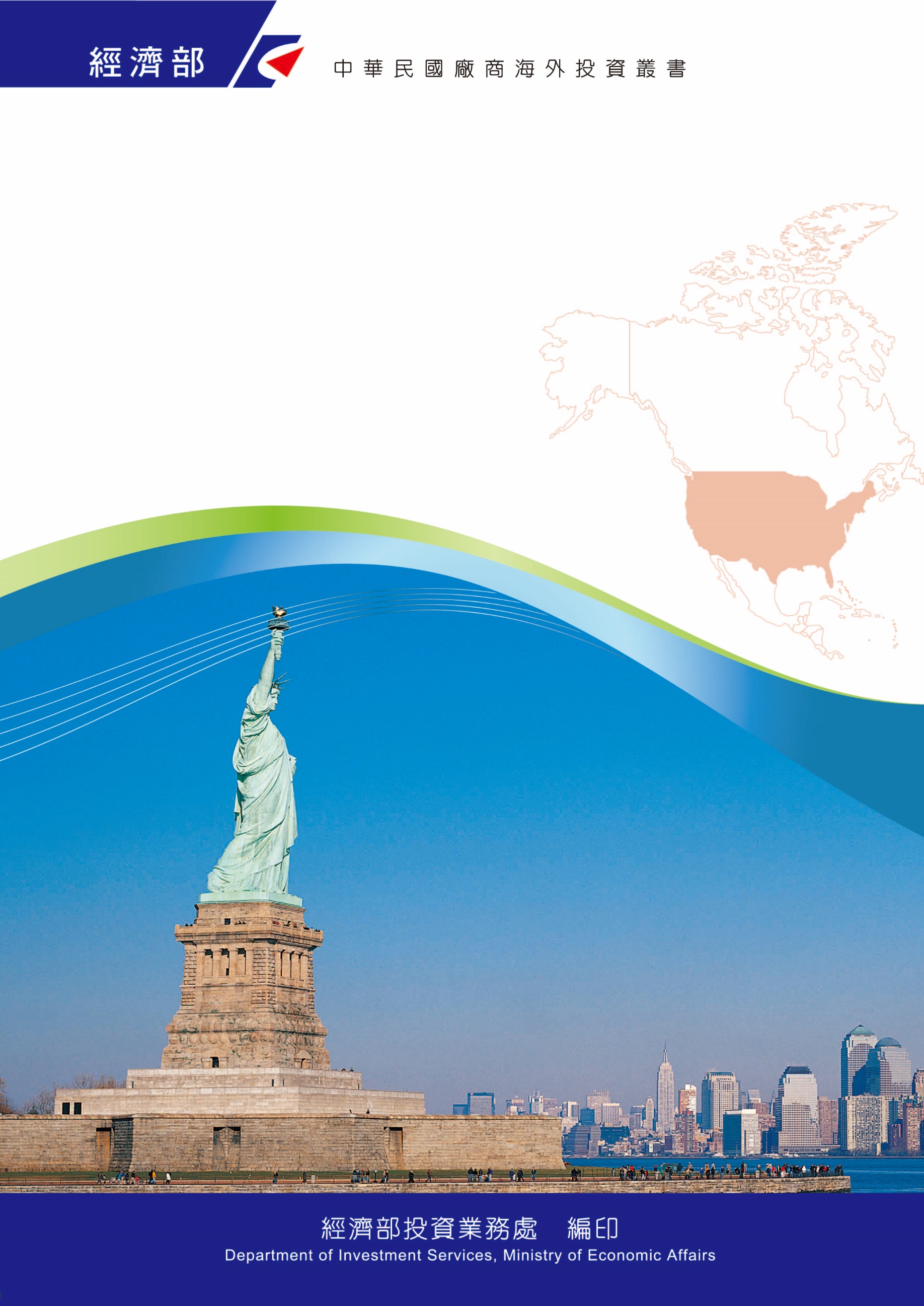 目　錄緬因州投資環境簡介	1新罕布夏州投資環境簡介	25佛蒙特州投資環境簡介	47康乃迪克州投資環境簡介	69紐約州投資環境簡介	95紐澤西州投資環境簡介	127賓州投資環境簡介	155麻薩諸塞州投資環境簡介	179羅德島州投資環境簡介	205附錄一　我國與美國簽署協定彙整表	227附錄二　我國廠商對當地國投資統計	229美國基本資料表緬因州投資環境簡介緬因州基本資料表第壹章　自然人文環境一、自然環境本州位於新英格蘭地區之東北部，北鄰加拿大，西南接新罕布夏州，距麻州亦不遠，東鄰大西洋，為新英格蘭地區面積最大的州，相當新英格蘭其他5個州之總合，擁有極長的海岸線、廣大的森林及眾多的湖泊。境內90%的面積由森林覆蓋，因此該州亦稱為「松樹之州」（Pine Tree State）。（一）面積：35,385平方英哩（二）氣候：屬溼潤的大陸性氣候，夏季潮溼溫暖，冬季寒冷多雪，以最北部鄰近加拿大的地區為例，夏季均溫約攝氏17度，沿岸地帶的夏季均溫約攝氏18度，北部冬季均溫約攝氏零下8度，沿岸地帶約攝氏零下3度。二、人文及社會環境（一）首府：首府為Augusta，最大城市為Portland。（二）人口：約137萬人。（三）主要語言：美式英語（四）緬因州為新英格蘭地區六州之一，新英格蘭六州在美國獨立之歷史中占有極為重要之地位，人文薈萃，居住環境品質優良。新英格蘭地區之另一特色是高等學府數目及集中程度獨步全美，緬因州州立大學係該州高等人力之主要培育機構。緬因州內區域間經濟發展存在明顯差距，主要經濟活動集中於南部沿海地區。此外，緬因州居民平均年齡高，是全美老齡人口最高州之一。三、政治環境緬因州之政治體制基本上與聯邦政府相同，採三權分立制，行政部門之州長（無副州長）為民選，州務卿、檢察長、財政廳長及審計長由州議會間接選出，任期為4年，州議會共有參議員35名、眾議員151名。緬因州於2018年11月進行州長改選，民主黨籍Janet Mills獲勝，取代原共和黨籍Paul LePage執政，成為該州首位女性州長。Mills州長擬建設緬因州成為具多樣性、良好的公共辯論和公共政策、推動清潔能源、擴大醫療補助計畫及一流教育制度。第貳章　經濟環境一、經濟概況緬因州屬新英格蘭地區，北鄰加拿大魁北克省，東鄰加拿大紐布朗斯維克省以及大西洋，西靠新罕布夏州。緬因州出產農林牧產品，係北美藍莓及木材重要產區；漁業亦是緬因州傳統產業，並以龍蝦等海產享譽全國；旅遊業係重要經濟部門，近年致力發展生物科技、金融服務、高階複合材料及高科技製造業等新興產業。2020年2月起「嚴重特殊傳染性肺炎」（COVID-19）疫情大爆發，緬因州雖地廣人少，經濟亦受影響。州長Janet Mills於2022年2月10日州情咨文指出，該州在過去23個月深受「嚴重特殊傳染性肺炎」（COVID-19）疫情影響，緬因州擁有全國第三高疫苗接種率及最低死亡率，將率領州民迎接挑戰。包含緬因在內等新英格蘭小經濟體於疫情前皆面臨人口老化及勞動市場緊繃現象，恐將限制其等後疫情時代經濟復甦潛力；觀光業為緬因州重要產業，隨疫情趨緩開放加國接種疫苗旅客赴美，將有助經濟反彈。另緬因州巴斯鋼鐵公司（BIW，美國6大造船廠之一）等若干國防產業亦將因地緣政治緊張推升國防支出增加而受惠。二、天然資源（一）物產：乳製品、蔬果（藍莓尤著名）、馬鈴薯、畜產、漁產品（龍蝦及蛤蜊）。（二）自然資源：木材、水泥。三、產業概況緬因州出產農林牧產品，係北美藍莓及木材重要產區；漁業亦為緬因州傳統產業，並以龍蝦等海產享譽全國；旅遊業係重要經濟部門，包括打獵、釣魚、雪地車、滑雪、野營等。除傳統農、林、漁、觀光業外，緬因州近年致力發展生物科技、金融服務、高階複合材料及高科技製造業等新興產業，許多世界著名的公司，諸如：General Dynamics、Pratt & Whitney Aircraft、The Jackson Laboratory、L.L. Bean、New Balance Athletic Shoes等皆於該州設立企業總部或生產據點。緬因州重要產業包括：（一）森林及造紙業：森林覆蓋率達89%，GDP約5%與林業部門有關，經濟產出達85億美元。境內造紙資源豐富，為緬因州創造可觀經濟產值及就業人口，近年來積極進行產業升級，除傳統紙漿、紙張及木材外，該產業發展高附加價值衍生產品，例如紡織品、先進複合材料、生質能源、包材、層壓原木與先進建材。重要廠商包括Nine Dragons Paper、Sappi等國際造紙廠。（二）農漁業：盛產藍莓、小紅莓、蘋果、馬鈴薯、楓樹糖漿等農產品，漁產品則包括高品質龍蝦、鮭魚、鮪魚及其他冷凍漁產品等，該州龍蝦產量高居全美首位，年產量達5.6萬噸，近幾年努力開拓中國大陸、香港及臺灣等亞太市場，取得豐碩成果，出口年成長率以倍數計。（三）航太：生產各式航太相關產品，包括隔熱絕緣材料、液壓感測器、起落設備。國際航太大廠GE、Pratt & Whitney、龐巴迪、洛馬、BAE均設有生產基地。緬因航太聯盟（Maine Aerospace Alliance）有超過40家廠商加入。（四）先進材料與複合材料：致力開發應用於溫度、強度、亮度及抗腐蝕等先進材料極端應用，南緬因州大學複合材料工程研究室（CERL）為美國東北地區最先進之聚合物實驗室，另緬因州大學先進實驗室亦企業提供金屬3D列印技術服務，國防材料大廠FMI亦在該州設立生產據點。緬因州另一優勢在於擁有極端應用、基礎設機、海事技術及運輸等小型專業廠商，另其原有紡織業基礎亦催生阻燃劑、玻璃纖維、木材衍生織物等下一世代材料。（五）生命科學：緬因州新興產業之一，超過400家廠商，且鄰近全球生醫產業重鎮波士頓，產業範疇包含農產品原料及其化學品、醫療器械及設備、研發及實驗。最知名者為專精於基因及遺傳醫學研究的Jackson Laboratory，是世界最大養殖供臨床前置試驗老鼠的中心。此外，尚有約100家緬因州業者投入醫療器材及診斷技術的研發或製造，最知名者為研發生產實驗室用檢驗設備的IDEXX Laboratories，全球員工約2,000多人，在台設立美國愛德士生物科技公司臺灣分公司；瑞士3D細胞培養技術大廠InSphero亦設有實驗室。（六）觀光業：緬因州戶外活動興盛，春天賞鳥，夏天探索山間小徑，秋天飽覽色彩盛宴，冬天暢玩雪地活動，素有「渡假樂園（vacationland）」暱稱，觀光業產值占全州生產毛額頗大，為該州創造了可觀的工作機會，為該州重要的經濟活動之一。四、政府之重要經濟措施及經濟展望（一）緬因州在近年採取的重要經貿措施如下：緬因州民主黨籍Janet Mills2022年2月10日發表州情咨文，表示緬因州在過去23個月深受「嚴重特殊傳染性肺炎」（COVID-19）疫情影響，緬因州擁有全國第三高疫苗接種率及最低死亡率，惟仍意識疫情將持續影響。州情咨文有關兒童照護、協助勞動力、加強經濟等結重點如下：１、經濟概況：當前失業率4.7%為疫情高峰9.1%半數，目前約6,000人領取失業救助金，與疫情前水準相當。2021年夏天汽車銷售、建築物供應、住宿及餐館零售額均上升，出口表現可望為2012年來最佳表現。人口淨移入速度居新英格蘭第二全美第七，惟仍存在勞動力短缺及人口老化問題。２、財政概況：雨天基金達5億美元創歷史新高，退稅金額達3.71億美元，另提供50萬州民每人285美元現金補助，建議將財政盈餘8.22億美元半數直接回饋州民。３、提高兒童保育員及幼兒教育工作者薪資：缺乏可負擔托兒服務將阻礙勞動力移入，提議投入1,200萬美元提高兒童保育員及幼兒教育工作者薪資，以增強緬因州兒童保育系統，此與州議會目標一致。４、投資K-12義務教育：承諾由一般基金撥款3,000萬美元設立「教育穩定基金」（Education Stabilization Fund），以資助公立學校55%經費。提議全額資助公立學校伙食費用，提高使用當地食材比例。５、2024年前普及高速網路：設立緬因網路連接局（Maine Connectivity Authority），承諾2024年前緬因全體州民均能連結高速網路。（二）經濟前景展望：該州勞動力過去10年約維持70萬人，惟迄今呈現下降趨勢不利經濟發展。2020年2月「嚴重特殊傳染性肺炎」（COVID-19）疫情大爆發，緬因州地廣人稀，具備吸引勞動力移入潛力，關鍵在於居家工作可行性及寬頻網路涵蓋率。嚴重特殊傳染性肺炎（COVID-19）疫情導致緬因州內經濟呈現K型復甦，年薪6萬美元以上高薪工作與年薪2.7萬美元以下低薪工作兩者薪資差異逐漸擴大，值得關注；此外截至2021年3月緬因州僅85%經濟活動回歸正常，預期疫苗加速施打及降低感染率，皆有助消費者信心反彈，加速經濟復甦。包含緬因在內等新英格蘭小經濟體於疫情前皆面臨人口老化及勞動市場緊繃現象，恐將限制其等後疫情時代經濟復甦潛力；觀光業為緬因州重要產業，隨疫情趨緩開放加國接種疫苗旅客赴美，將有助經濟反彈。另緬因州巴斯鋼鐵公司（BIW，美國6大造船廠之一）等若干國防產業亦將因地緣政治緊張推升國防支出增加而受惠。五、市場環境分析及概況緬因州內的區域間存在明顯的經濟差距，主要經濟活動集中在沿海地區。生技產業是緬因州的新興產業之一，生技產業扮演中流砥柱的角色，目前已有超過140餘家之生技公司，研究的領域和生技重鎮麻州間有互補合作，也有競爭，最知名者為專精基因測序及遺傳醫學研究的Jackson Laboratory；此外，尚有約100家緬因州業者投入醫療器材及診斷技術的研發或製造，最知名者為研發生產實驗室用檢驗設備的愛德士生物科技股份有限公司（IDEXX Laboratories）。此外，就是觀光旅遊業、龍蝦等漁產品的捕撈、藍莓的種植採集、林業資源及少數軍工產業，例如GE公司的飛機引擎及Bath造船廠的軍艦生產。以往最重要的造紙業因競爭力不敵加拿大，近年急速衰退，且自2013年以來多家造紙及紙漿廠關廠。Mills州長積極推動經濟多元化，歷年投注相當多資金於研發工作上，但是在創造或保留工作機會的效果仍有加強空間，網路普及率亦落後全美之平均值，不利緬因州經濟成長及工作機會增加。緬因州需要有效的經濟發展策略及對現有勞動人口的教育與訓練計畫，對於戰後嬰兒潮世代退休後所留下來的工作職缺，州政府必須要找到方法彌補。由於該州面積遼闊，人口相對稀少，交通及通訊的便利對經濟發展顯得重要，故也必須要持續投資於諸如鐵、公路及通訊等的基礎建設，並為較偏遠的鄉下地區制訂長遠發展的策略。第參章　外商在當地經營現況及投資機會一、外商在當地經營現況緬因州主要外國投資來源包括加拿大、英國、德國、瑞士、澳洲等國，創造約35,600個工作機會，主要集中再生能源、金融服務、食品及飲料、塑膠、醫療器材等產業。二、臺商在當地經營現況根據經濟部投審會之統計，並無臺商在緬因州投資之紀錄。緬因州林木及紙漿資源豐富，可作為技術合作項目。三、投資機會生技產業是緬因州新興產業之一，最知名者為專精於基因及遺傳醫學研究的Jackson Laboratory；此外，尚有約100家緬因州業者投入醫療器材及診斷技術的研發或製造，最知名者為研發生產實驗室用檢驗設備的愛德士生物科技股份有限公司（IDEXX Laboratories）。我國六大核心戰略產業中精準健康產業方面我與緬因州可建立技術合作，共同推動開發精準預防、診斷與治療照護系統。此外先進製造、航太產業、林業資源、農產品貿易及觀光旅遊亦為可能合作選項。緬因州赴臺投資的廠商為經由香港投資我國快捷半導體（Fairchild Semiconductor），以及在臺設有銷售服務據點之實驗室檢測設備廠商愛德士生物科技股份有限公司（IDEXX Laboratories Taiwan Inc.），以及知名品牌服飾L. L. Bean。此外，緬因州州立大學近年研發浮動式風力電場及森林複合式材料具相當成效，亦可能進行產業技術合作選項。緬因州創新中心Brunswick Landing園區已逐漸形成多項高科技產業聚落，全園區約有130家公司進駐，涵蓋航太、生科、複合材料、潔淨能源、資訊科技等領域，擁有先進精密加工及3D列印技術中心。所屬TechPlace兼具緬因州加速器（accelerator）功能，協助新創業者以經濟共享模式進行創業，已吸引許多本州與外州年輕人在園區設立公司。如需查閱更多緬因州經貿資料，可瀏覽緬因州「經濟暨社區發展廳」網站：http://www.maine.gov/decd/，以及「緬因州國際貿易中心」網站：https://www. mitc.com/。第肆章　投資法規及程序一、主要投資法令State Corporate Law、Environment Law、Labor Law、Intellectual Property Law、International Investment and Trade in Services Survey Act、Agricultural Foreign Investment Disclosure Act、Export Administration Act。二、投資申請之規定、程序、應準備文件及審查流程（一）聯繫緬因州經濟暨社區發展廳（Maine Department of Economic & Community Development）取得各項投資法令及諮詢服務，網址：https://www.maine.gov/decd/；電話：207-624-9800。（二）聯繫州務卿辦公室之公司、選務及委員會局（Bureau of Corporations, Elections and Commissions，電話：207-626-8400，電郵：sos.office@ maine.gov），申請公司登記，網址：https://www.maine.gov/sos/cec/corp/ incorporating.html。（三）瞭解所從事行業是否有特殊規定須申請許可或取得證照，網址：http://www.maine.gov/sos/cec/rules/liaisons.html。（四）申請公司納稅辨識號碼（Sales Tax Identification No. 申請表ST-1）及雇主納稅辨識號碼（Employer Identification No. IRS申請表SS-4），俾憑報繳相關聯邦稅及州稅。免費洽詢專線1-800-829-1040。（五）根據勞工安全法規範之條件，向勞工安全單位申請填報雇主保險費季報。三、投資相關機構（一）緬因州經濟暨社區發展廳（Maine Department of Economic & Community Development）：協助有意投資緬因州企業取得稅賦優惠、補助及融資，電話：207-624-9800；網址：https://www.maine.gov/decd/。（二）緬因州企業融資公司（Finance Authority of Maine）：提供境內企業經營或投資所需的資金、貸款、保險，或協助發行債券，電話：207-623-3263或800-228-3734；網址：https://www.famemaine.com/。（三）緬因州國際貿易中心（Maine International Trade Center）：為經濟暨社區發展廳附屬機構，協助州內企業對外拓銷及吸引外資，電話：207-541-7400，網址：https://www.mitc.com/。（四）緬因州稅務局（Maine Revenue Services）：https://www.maine.gov/revenue/about/contact；各式稅務疑義：https://www.maine.gov/revenue/。四、獎勵投資措施（可綜合參考以下網址：
https://www.maine.gov/decd/business-development/tax-incentives-credit）（一）商業融資計畫：（網址：https://www.famemaine.com/programs/）緬因州成立企業融資公司提供企業20餘種商業融資與融資保險，與業者共同分攤經營風險。（二）賦稅優惠：（網址：https://www.maine.gov/decd/business-development/tax-incentives-credit）緬因州採取多項賦稅優惠措施，企業投資於原料，資本和人力資源，或創造新的業務和就業機會時，均得享有相關優惠。（三）出口推廣：緬因州、佛蒙州與新罕布夏州及麻州共同推動新英格蘭出口擴增基金（The New England Export Expansion Fund），協助中小企業擴大出口。（四）緬因州就業擴增稅收抵減計畫（Employment Tax Increment Financing）（網址：https://www.maine.gov/decd/business-development/tax-incentives-credit/employment-tax-incentive-financing）緬因州新成立或已成立公司僱用新員工，得退回該公司預扣稅收30%至80%（最多10年），退還率將隨著當地失業率上升而上升，獲得松樹開發區（Pine Tree Development Zones）認證的公司扣抵率最高80%（https://www.maine.gov/decd/business-development/tax-incentives-credit/pine-tree）。（五）投資特定區域之獎勵（松樹開發區：Pine Tree Development Zones）：在指定州內城鎮從事生物科技、農業與海洋科技、合成材料科技、環保、農林業新進製造、精密製造、資訊科技及金融服務，可享所得稅及銷售稅扣抵、退稅，或是優惠電費，（六）配合企業用人需求，由州內學府設計提供學生訓練課程：該州已透過Maine Quality Centers、Governor’s Training Initiative及Maine Career Advantage等計畫，由境內的高中或大學配合企業用人的需要，提供學生在學時的訓練課程，以利其畢業後的就業及企業用人。（七）提供企業高科技投資活動的所得稅減免：對境內企業在設計生產電腦軟體、資通訊設備、建置電子媒體所需的網路通訊服務設施，或建置電訊設施或服務時之設備投資，給予企業所得稅的減免。（八）「緬因州科技學院」（Maine Technology Institute），資助高科技產業的發展：自1999年起，由州政府出資，透過MTI以贈予、貸款或投資的方式，針對生物科技、先進複合材料、環境科技、農林產品、海事科技與水產養殖、精密製造及資訊科技等7種產業，協助草創期企業的研發，或其研究成果的商業化（https://www.mainetechnology.org/）。第伍章　租稅及金融制度一、租稅（一）公司所得稅：最低應稅所得（taxable income）為350,000美元，稅率介於3.5%至8.93%間。（二）個人所得稅：包括基本額及累進額，視已婚、未婚，個人或合併申報及應稅所得（taxable income）之高低，應繳之基本額及累進額不同。個人申報最低起徵所得為22,999美元，夫妻合併申報最低起徵所得為45,999美元，稅率介於5.8%-7.15%。（三）銷售稅：一般性銷售5.5%，食品（已調製者）為8%，旅宿業為9%，長期租車為8%，短期租車為10%，短期租車為10%，服務稅6%。（四）財產稅：緬因州課徵不動產稅、商業林地貨物稅、機動車輛貨物稅、電訊設備稅及財產移轉稅等多項財產稅，部分稅率依所住鄉鎮有所不同，詳參該州稅務局（Maine Revenue Services）網站：https://www.maine.gov/revenue/taxes/property-tax。（五）燃料稅：依使用種類不同，課徵不同稅率，詳參該州稅務局網址：http://www.maine.gov/revenue/fueltax/fueltaxrates.htm。（六）特種稅：緬因州對種植、買賣或生產藍莓、馬鈴薯、菸草、香菸、牛乳及所繳保險費或購置之商業設備等亦課稅，但亦提供申報退稅，詳參該州稅務局相關網址：https://www.maine.gov/revenue/taxes/other-taxes。二、金融美國係一自由競爭資本主義之市場經濟，金融制度完善，各州間資金可自由移動。州政府並無能力去建立外匯管制制度，或影響利率水準。外商向本地金融機構貸款所獲條件主要視其信用狀況與公司之營運狀態而定，並無特殊之待遇或歧視。第陸章　基礎建設及成本一、土地如需查詢緬因州境內土地管理規範，可至州政府環保廳網站，網址：https://www.maine.gov/dep/land/index.html。另經濟暨社區發展廳亦將專案協助投資土地取得相關工作。租賃：不動產租約通常規定出租方或承租方負責維護標的物及負擔相關費用開銷，如修繕費，保險費，不動產稅等。大部分商業租賃為期5-10年，很多租約約定由承租方負擔部分房屋管理費用及不動產稅。二、能源美國的能源市場為自由競爭，價格競爭機制發達，各能源供應廠商之定價策略彈性，視季節、市場供需、客戶的需求及所在地等狀態而異。有關燃料用油的價格，請至以下緬因州州長直接管轄的能源辦公室（Governor's Energy Office）網站查詢：http://maine.gov/energy/fuel_prices/index.shtml。其他的能源及供水價格，請至以下緬因州公共事業委員會（Maine Public Utilities Commission）的網站查詢，電價：http://www.maine.gov/mpuc/electricity/index.shtml；天然氣：http://www.maine.gov/mpuc/natural_gas/；供水：http://www.maine.gov/mpuc/water/index.shtml。三、通訊美國的通訊基礎設施完備，所用技術領先，同時為自由競爭之市場，價格競爭之市場機制非常發達，通訊公司皆屬民營，因此各通訊服務提供之廠商之定價策略也非常的具有彈性，各企業可自由選擇。四、運輸本州交通運輸網路發達，州際公路超過1,200英哩，鐵路長達1,400英哩，蒙特婁、華府、費城、紐約、波士頓等大城皆在一日車程內。主要港口包括Portland及Eimskip，前者2023年將擁有1.4萬平方公尺冷藏設施，後者直航歐洲貨櫃輪航線，另Bangor國際機場為軍民兩用，Portland國際機場距波士頓僅30分鐘航程，2小時半之車程亦可達波士頓Logan國際機場。緬因州政府交通廳將投入27.1億美元改善高速公路及橋樑等交通基礎建設。第柒章　勞工一、勞工素質及結構緬因州教育體系完整，公私立大學體系也在全美享有盛名，全州32.5%之人口具有大學畢業之水準。惟居民平均年齡高，連年高居全美「最老」的州之一，加上人口已多年無成長，使得進入就業市場的勞動人口減少，目前已面臨勞工短缺及工資上漲的隱憂。二、勞工法令在美國大部分的雇主與員工間沒有訂立僱用契約，即員工沒有僱用期間的約定，雇主僱用員工使用At-will basis，須有經律師檢閱的僱用申請書，並提供有關僱用的來信函、員工手冊以及任何員工保單及手續的文件，有些高級主管則訂有契約。惟工作健康環境、工時、最低工資及員工工作時的意外保險等須依勞工法之規定行事。2022年起緬因州基本工資為12.75美元/小時，小費或服務費為薪資一部分的服務業員工，其最低薪資可低於以上標準，但其自雇主所獲的薪資不得低於最低工資的一半，且倘加計小費/服務費後之總額仍低於最低工資水準，雇主應補足差額。加班工資為經常工資的1.5倍，基本工時為一週40小時，但受僱之農夫、漁民、計程車司機、及以銷售佣金為收入的受僱者，得免除最低工資或工時的規定。第捌章　簽證、居留及移民美國於2012年10月2日宣布臺灣加入免簽證計畫（以下簡稱VWP）。根據VWP，符合資格及條件之臺灣護照持有人，即可赴美從事觀光或商務達90天，無需簽證。旅客欲以VWP入境美國，須先透過旅行授權電子系統（ESTA）取得授權許可，並於旅行前符合所有相關資格條件，惟停留天數不得延長，VWP旅客在美期間亦不得改變其身分，例如變更為學生簽證。若需停留超過90天，則仍需向美國在臺協會申請觀光簽證。美國簽證主要分為兩大類：移民簽證與非移民簽證。移民簽證是發給想要永久居留美國的人（即「綠卡」持有人）。根據美國法律，移民簽證通常是保留給美國公民或擁有美國永久居留權者的近親，或應聘至美國擔任被認定為目前在美國相關技術人才不足的工作。非移民簽證是發給打算入境美國做短暫停留並在停留期滿後離開美國的人。美國法律對非移民簽證訂有不同的類別，包括觀光、商務、短期應聘、留學、過境、投資、受訓、及其他目的。簽證事宜需向美國在臺協會提出申請，地址為臺北市金湖路100號（電話：+886-2-2162-2000；傳真：+886- 2-2162-2251）。第玖章　結論緬因州位處美國東北角，因與加拿大接壤，該州傳統上與加拿大最為親近，且因距離歐洲較近，因而在貿易及招商投資方面，素以加拿大及歐洲國家為主。倘臺商有任何對緬因州的投資計畫、經營或營運問題，可透過駐美投資貿易服務處聯繫接洽州政府，協助選址徵人及簡介貸款與稅賦獎勵措施等，將可客製化視需求與屬性提供完整的資訊與建議，並轉介相關部門與合作夥伴。緬因州人口僅約有137萬人，市場規模不大，且距美國之主要市場及人口集中區較遠，然因該州海岸線長達3,500英哩，森林面積廣達1,700萬英畝，自然資源相當豐富，故緬因州以往經濟發展的方向著重在以自然資源為主的產業，例如林木資源的開採、造紙及漁業，但近年已興起的產業包括生技、醫療產業。該州在勞動力的素質、網路品質與普及率，及交通運輸的競爭力評比上有不錯的表現，但整體經營環境欠佳，企業的經營成本及稅賦負擔高，不利吸引外州企業前來投資。緬因州在過去10年投入在加強人力訓練、改善中、高等教育機構及增加研究發展的投資經費頗多，未來之發展仍大有可為。惟緬因州仍需有效的經濟發展策略及對現有勞動人口的教育與訓練計畫。對於戰後嬰兒潮世代退休後所留下來的工作職缺，州政府必須要找到方法彌補，其中包含已經幫助促進其他州經濟發展年輕的少數族裔。緬因州也必須要投資發展基礎建設，例如鐵路、道路及通訊建設等，鄉下地區亦須長遠發展的政策。此外，緬因州經濟發展面臨的主要問題是老化而成長極少的人口，該州是目前美國平均人口年齡最老的州，由於州內出生率低及淨移入人口少，不利其經濟發展及財政，如何吸引年輕且具工作技能的移民是該州經濟發展的重大挑戰。附錄　重要機構聯絡資料一、我國在當地駐外單位及臺商團體（一）駐波士頓台北經濟文化辦事處	Taipei Economic and Cultural Office in Boston	地址：99 Summer St., Suite 801, Boston, MA 02110, USA	電話：1-617-737-2050	傳真：1-617-737-1260	電郵：boston@mofa.gov.tw	網址：https://www.roc-taiwan.org/usbos/index.html（二）駐美投資貿易服務處（經濟部單位）	Investment & Trade Office, Taipei Economic and Cultural Representative Office in the United States	地址：1 East 42nd Street, 8th Floor, New York, NY 10017, USA	電話：1-212-317-7397	傳真：1-212-826-3615	電郵：info@twinvestandtrade.org（三）外貿協會	Taiwan Trade Center, New York	地址：1 Penn Plaza, Suite 2025, New York, NY 10119, USA	電話：1-212-904-1677傳真︰1-212-904-1678	電郵︰newyork@taitra.org.tw（四）僑教中心 Overseas Community Affairs Council	地址：90 Lincoln St., Newton Highlands, MA 02461, USA	電話：1-617-965-8801	傳真：1-617-965-8815	電郵：boston@ocac.gov.tw	二、當地重要投資相關機構（一）Maine Department of Economic and Community Development地址：Burton Cross Building, 3rd Floor, 111 Sewall St., Augusta, ME 04330-6830, USA電話：1-207-624-9800網址：http://www.maine.gov/decd/（二）Maine International Trade Center地址：2 Portland Fish Pier（Marine Trade Center）, Suite 204, Portland, ME 04101, USA電話：1-207-541-7400電郵：info@mitc.com網址：http://www.mitc.com/新罕布夏州投資環境簡介新罕布夏州基本資料表第壹章　自然人文環境一、自然環境新罕布夏州北鄰加拿大，東接緬因州，西鄰佛蒙特州，南靠麻州，該州沿大西洋的海岸線只有29公里長，區分為海岸低地、東英格蘭高地、白山山區等三大地理區域。因境內擁有許多花崗岩露天礦場，又名「花崗岩之州」（Granite State）。（一）面積：9,350平方英哩（二）氣候：新罕布夏州屬濕潤的大陸型氣候，夏季短暫涼爽，冬季則寒冷漫長，該州北方與南方7月平均氣溫分別為攝氏19度及21度，1月均溫則分別為零下9度及零下7度。二、人文及社會環境（一）首府為 Concord，最大都市為 Manchester。（二）主要語言：美式英語（三）人口數：約138萬人（四）新罕布夏州以英國漢普郡（County of Hampshire）為名，是最初13州之一（於1788年加入聯邦）；為新英格蘭地區六州之一，新英格蘭六州在美國獨立之歷史中占有極為重要之地位，人文薈萃，居住環境品質優良。新罕布夏州之達特茅斯學院（Dartmouth College）是美國創立歷史中最古老之五所高等學校之一，全州有超過12所以上大學院校。三、政治體制新罕布夏州政治體制基本上與美國聯邦政府相同，採三權分立制，行政部門之州長及州務卿為民選（無副州長），任期為2年（新罕布夏州與佛蒙特州是美國唯二州長每2年改選的州），州議會共有參議員24名、眾議員400名。新罕布夏州共和黨籍Chris Sununu州長於2018年美國期中選舉勝選連任。渠為打造全方位服務新罕布夏州州民的環境，親自與聯邦政府部長級官員磋商或於媒體發表評論，爭取新罕布夏州權益，確保新罕布夏州是生活，工作和生育最佳場所，Sununu州長續於2020年美國大選勝選連任。第貳章　經濟環境一、經濟概況然新州憑藉其韌性與強大逐步恢復；新州獲評為全美最自由之州，擁有新英格蘭地區最強勁經濟與人口成長率，經濟自由度全美第一。新罕布夏州積極透過免稅政策招商引資及吸收人才，包括不課銷售稅（含網路銷售）、不課個人所得稅、不課資本利得稅）、不課遺產及贈予稅、對專業服務的銷售也不課稅，企業營利稅率（BPT）為7.7%，企業所得稅（BET）為0.6%。新罕布夏州過去曾是美國紡織品、製鞋業和造紙業的主要中心，前開產業落寞，由國防工業逐漸發展取代。另隨著高速公路系統建立，新罕布夏州南部經濟發展與大波士頓地區緊密結合，州政府積極透過稅務優惠，加強招商引資及吸收人才。此外，觀光業亦係該州發展重點，為美國東岸重要滑雪場。新罕布夏州在經濟發展利基為距離麻州近，勞動素質佳，但人工等經營成本較麻州低廉，且生活環境品質不輸麻州，對於想在新英格蘭地區落腳的企業，是麻州以外的不錯選擇。不少的跨國企業選擇落腳新罕布夏州，除受以上稅賦環境條件的吸引外，主要原因是距離波士頓大都會區的主要市場近，生活環境較佳，成本較低廉，而且擁有高素質的勞動人口。新罕布夏州因與麻州（尤其是大波士頓地區）關係密切，因麻州的就業機會較多且薪資條件較優，新罕布夏州居民在麻州境內就業高達數千人。此外，新罕布夏州仍須降低州內的醫療及能源價格、改善諸如道路及橋樑等基礎設施、提高對高等教育的投資，及改善州內之寬頻高速上網普及率，以提升競爭力。二、天然資源：（一）物產：乳製品、蔬果、牛肉、楓樹糖漿。（二）自然資源：花崗石、木材、黏土、雲母礦、寶石。三、產業概況新罕布夏州具有高科技或特殊產品的生產商，如國防企業BAE Systems、奇異航太（GE Aviation）引擎製造部門等。我國軟體及IT服務業、產業機械設備及工具、電腦、電子、電機與通訊裝備、儀器設備和高科技產業，可尋求和當地相關業者進行產業技術合作，主要產業包括：（一）先進製造業：包括航太、國防、機械、墊子、紡織等產業，另透過社區大學提供機器人、複合材料、減損檢測及車床勞動力培訓計畫，主要廠商包括GE Aviation、Velcro及Safran。（二）科技業：獲評為全美前十大科技州，專利創造全美排名第7，包含5,050家科技產業，相關從業人員約7.2萬且薪資高於全國平均，主要廠商包括Nanotech、Oracle、Texas Instruments、Optiv；另Manchester、Portsmouth、Nashua等地為新州科技產業主要聚落。（三）健康照護與生命科學：健康照護為新州最大產業之一，預計至2026年將成長15.7%；另Manchester投資3億美元成立先進再生製造研究院（Advanced Regenerative Manufacturing Institute），吸引頂尖人才與新創企業進駐，頂尖醫學院及藥廠構成完整生態系，主要參與者包括Dartmouth-Hitchcock Medical Center、Lonza、Avitide、Medtronic。（四）觀光與戶外活動：地貌豐富為新英格蘭地區旅遊首選，每年觀光產值達46億美元，新州包含4,500旅宿企業及6.5萬從業人員。四、政府之重要經濟措施及經濟展望新罕布夏州在經濟發展上特點及優勢為較低的稅賦。在與企業經營息息相關的稅賦競爭條件上，新罕布夏州不課銷售稅（sales tax，含透過網路的銷售），不課個人所得稅（但對利息及股利收入課5%的利息及股利稅），不課資本利得稅（capital gains tax，對不動產的買賣、移轉或贈予的雙方各徵課0.75%不動產移轉稅），不課遺產及贈予稅，對專業服務也不課稅，營利事業所得稅率（Business Profits Tax）為7.7%。新罕布夏州共和黨籍Chris Sununu州長於2020年美國期中選舉勝選連任，並於2022年2月17日發表就職演說，表示過去兩年「嚴重特殊傳染性肺炎」（COVID-19）疫情使各界陷入困境，然新州憑藉其韌性與強大逐步恢復；新州獲評為全美最自由之州，擁有新英格蘭地區最強勁經濟與人口成長率，經濟自由度全美第一，其他重點包括：（一）財政與租稅改革：刪減1億美元財產稅降低州民負擔，減免住房及餐飲稅，減免營業稅，逐步取消股利與股息稅；財政狀況持續改善，預估有2.5億美元財政盈餘，雨天基金規模亦將倍增，聯邦政府挹注6億美元教育基金，美國救援計畫法案（ARPA）撥款州內各級政府總計2.5億美元資金。（二）因應「嚴重特殊傳染性肺炎」（COVID-19）疫情：提供150萬次免費快篩，持續開放校園確保學童安全就學，醫療院所內部建立緊急因應中心，簡化流程加速數百名醫療人員取得證照，善用聯邦資金支持醫療保險及醫療照護人員。（三）提高社會福利：通過有薪家庭給予帶薪病假且免稅，推動「擴張教育機會法案」（Expand Educational Opportunities）擴大受教權，平衡及公平預算條件下持續擴張社會服務，推動合理醫療保險費用，提供1.35萬戶合理價格住房計畫，推動三年期減少遊民計畫。（四）關注州民身心衛生：成立全時（24/7）緊急客服中心，投入數百萬美元提升青年校外活動，藉公私夥伴關係維持新州民眾充裕危機床位，持續關注毒品及濫用藥物問題。（五）推動基礎建設及吸引投資：推動普及寬頻網路，撥款1.5億美元解決飲水系統「全氟烷基化合物」（PFAS）問題，推動合理能源費用，成立能源局推動離岸風電計畫；減稅使新州成為全美稅率最低的州之一，藉此吸引企業持續投資。包含新罕布夏州在內等新英格蘭小經濟體於疫情前皆面臨人口老化及勞動市場緊繃現象，恐將限制其等後疫情時代經濟復甦潛力。另該州BAE Systems、L3 Harris、Methuen Construction等若干國防產業亦將因地緣政治緊張推升國防支出增加而受惠。五、市場環境分析及概況新罕布夏州本身人口不多，消費總量有限，但海陸交通便利，距離波士頓、紐約等重要消費市場和企業分布最密集的地區不遠，且又毗鄰加拿大的多倫多、蒙特婁、魁北克等市場，是旅客和貨物到歐洲的最便捷地點之一。依據美國稅務基金會排名，新州營業稅環境排名全美各州第7，新英格蘭地區第1，該州不課徵使用稅、銷售稅、財產稅、存貨稅、專業服務稅、資本利得稅等稅項。新州交通便捷且位處新英格蘭樞紐，鄰近紐約、波士頓及加拿大第2大蒙特婁等主要市場。新罕布夏州經濟發展獨特條件就是鄰近麻州，勞動素質佳，且經營成本較麻州低廉且生活品質不輸麻州，對於想在新英格蘭地區落腳的企業，是麻州以外不錯選擇。不少跨國企業選擇落腳新罕布夏州，除受以上稅賦環境條件的吸引外，主要原因是距離波士頓大都會區的主要市場近，生活環境較佳，成本較低廉，而且擁有高素質的勞動人口。新罕布夏州雖然是替代麻州的不錯選擇，但因與麻州（尤其是大波士頓地區）的關係密切，在麻州境內就業的新罕布夏州居民高達數千，原因是麻州的就業機會較多，且薪資條件較優。新罕布夏州過去曾為美國紡織品、製鞋業和造紙業的主要中心，前開產業落寞，由國防工業逐漸發展取代。另隨著高速公路系統建立，新罕布夏州南部經濟發展與大波士頓地區緊密結合，州政府亦積極透過稅務優惠，加強招商引資及吸收人才。第參章　外商在當地經營現況及投資機會一、外商在當地經營現況新罕布夏州人口僅約有138萬人，市場規模不大，但採取低稅政策（尤其是銷售稅、個人所得稅及企業所得稅），以鼓勵外州企業遷入，因而許多外商在本州投資，設立營運據點。新罕布夏州主要外資依序為英國、加拿大、德國、瑞士、瑞典在內等24國，投資產業超過46項，支持超過48,300個工作機會。外資投資主要包括生命科學、醫療器材、航太、國防、先進製造、物流等產業。二、臺商在當地經營現況新英格蘭地區為美東戶外及運動品牌發展重要地區，運動服飾布料供應商佳群興業股份有限公司於2021年4月在Exeter設立行銷據點，進行實體通路品牌在地行銷及客戶服務、收集市場趨勢。三、投資機會（一）廠商在當地投資應注意事項新罕布夏州積極透過免稅政策招商引資及吸收人才，包括不課銷售稅（sales tax，含透過網路的銷售）、不課個人所得稅、不課資本利得稅（capital gains tax）、不課遺產及贈予稅、對專業服務的銷售也不課稅，另企業營利稅率（BPT）為7.7%、企業所得稅（BET）為0.6%。新州在經濟發展利基為距離麻州近，且勞動素質佳（州民大學畢業比率為全美最高之一）、人工等經營成本較麻州低廉、生活環境品質亦不輸麻州，對於想在新英格蘭地區落腳的企業，是麻州以外的不錯選擇，亦為許多跨國企業選擇落腳新罕布夏州的主因。（二）可投資產業型態或產品項目新罕布夏州主要產業包括高階製造業及醫療保健業，該州南部與大波士頓地區產業聯結性極高，舉凡生技製藥、精密檢驗儀器及醫療器材、清潔能源及機械人產業等適合在麻州投資的項目，均可考慮前來新州進行投資，形成產業共生聚落。（三）可供引進技術合作項目或可在當地技術合作項目新罕布夏州具有高科技或特殊產品的生產商，如國防企業BAE Systems、奇異航太（GE Aviation）引擎製造部門等。我國軟體及IT服務業、產業機械設備及工具、電腦、電子、電機與通訊裝備、儀器設備和高科技產業，可尋求和當地相關業者進行產業技術合作。如需查閱更多新罕布夏州之經貿資料，請瀏覽新罕布夏州資源經濟發展廳經濟發展處網站https://www.nheconomy.com/。第肆章　投資法規及程序一、主要投資法令State Corporate Law、Environment Law、Labor Law、Intellectual Property Law、International Investment and Trade in Services Survey Act、Agricultural Foreign Investment Disclosure Act、Export Administration Act。二、投資申請之規定、程序、應準備文件及審查流程（一）聯繫新罕布夏州資源暨經濟發展廳取得各項投資法令及諮詢服務。（二）根據公司組織章程（Articles of Organization）向州務卿辦公室之公司組（Corporation Division）申請公司登記。（三）申請納稅辨識號碼（Tax Identification No.）做為報繳聯邦稅及和上述公司組部門聯繫用（申請表SS-4）。（四）若為製造業，亦應向州稅務局填列355a表格，說明製造活動情形，以取得相關租稅優惠。（五）根據勞工安全法規範之條件，向勞工安全部門申請填報雇主保險費季報。三、投資相關機關（一）新罕布夏州商業暨經濟發展廳（New Hampshire Department of Business and Economic Affairs）下設經濟發展處（Division of Economic Development）：主要任務是提供外商投資新罕布夏州所需的諮詢服務、協助尋找土地、廠房、協助申請補助、貸款，及招募員工等，連絡電話：603-271-2591；網址：https://www.nheconomy.com/。（二）新罕布夏州企業融資局（New Hampshire Business Finance Authority）：主要任務是提供境內中型企業在經營上所需的融資擔保，及以發行債券的方式，協助製造業取得擴充或經營上所需的資金，聯絡電話：603-415-0190；網址：https://nhbfa.com/ 。（三）新罕布夏州工業研發中心（NH Innovation Research Center）：主要任務在協助州內企業和大學院校等研究機構進行產品、技術或製程的研發，連絡電話：603-862-4130；網址：http://www.nhirc.unh.edu/ 。（四）新罕布夏州稅務局（New Hampshire Department of Revenue Administration）：連絡電話：603-230-5000；網址：http://www.revenue.nh.gov/。（五）新罕布夏州小企業發展中心（New Hampshire Small Business Development Center）：主要任務是協助州內中小企業獲得所需的技術協助、提供招募或訓練員工方面的補助等，連絡電話：603-862-2200；網址：https://www.nhsbdc.org/。四、獎勵投資措施（一）機會區域（Opportunity Zone）：這是一項聯邦計畫，旨在鼓勵經濟發展落後和在全國低收入地區進行投資，新罕布夏州指定27個機會區域，可享有10年資本利得稅減免等相關優惠。（二）企業融資（Business Financing）：新罕布夏州在10個郡成立「區域開發公司」，可提供購買機械設備、企業或房地產收購及企業營運所需融資。（四）在職訓練計畫（On-the-Job Training）：協助企業媒合所需勞動力。（五）在經濟振興區域投資的稅賦減免（Economic Revitalization Zone Tax Credits）：為提振州內特定區域之經濟發展及就業，經相關市政當局向州政府提出申請後，得將特定區域指定為經濟振興區，對在區內進行資本投資的企業，提供稅賦減免。（五）研發稅務補助（Research and Development Tax Credit）：協助企業針對新研發項目投資申請稅務補助，並可預先申請五年內項目，詳情參考：https://www.revenue.nh.gov/faq/research-development.htm。五、其他投資相關法令Environment Law、Labor Law、Intellectual Property Law、International Investment and Trade in Services Survey Act、Agricultural Foreign Investment Disclosure Act、Export Administration Act。第伍章　租稅及金融制度一、租稅（一）企業所得稅：分「企業營利稅」（BPT）及「企業稅」（BET），在BPT方面，對年營業所得超過5萬美元的企業課徵；在BET方面，則依企業年收入或發出的薪資總值課徵。近年來新罕布夏逐年調降企業所得稅，最新稅率為7.7%；BET為0.6%。（二）新罕布夏州不課徵銷售稅、個人所得稅（但對利息及股利收入課5%的利息及股利稅）、資本利得稅及遺贈稅；州政府稅收仰賴向土地及建物課徵之財產稅、旅館及餐飲消費稅、電力消費稅、木材稅、燃料稅、菸草稅及通訊服務稅等。（三）員工失業保險捐：新罕布夏州於2012年起需繳納失業保險捐，起徵點為年薪14,000美元，目前失業保險捐為1.2%。二、金融美國係一自由競爭資本主義之市場經濟，金融制度完善，各州間資金可自由移動。州政府並無能力去建立外匯管制制度，或影響利率水準。外商向本地金融機構貸款所獲條件主要視其信用狀況與公司之營運狀態而定，並無特殊之待遇或歧視。第陸章　基礎建設及成本一、土地（一）新罕布夏州商業暨經濟發展廳之經濟發展處（New Hampshire Division of Economic Development）提供州內可用工商業土地或廠房之查詢服務，聯絡電話：603-271-2591，電郵：info@nheconomy.com。（二）租賃：不動產租約通常載明由出租或承租方負責維護標的物，負責所有費用開銷，如修繕費、保險費、不動產稅等，大部分商業租賃為期5-10年，很多租約載明由承租方負擔部分房屋管理費用及不動產稅。二、能源由於美國為一自由競爭之市場，價格競爭之市場機制非常發達，各能源提供廠商之定價策略也非常的彈性。價格通常視季節、供需狀況而決定，詳細資訊可參考新罕布夏州公用事業委員會，網站：https://www.puc.nh.gov。三、通訊美國通訊市場基礎設施完備，技術領先，且為自由競爭之市場，市場之價格競爭機制非常發達，通訊公司皆屬民營，因此各通訊服務提供之廠商之定價策略也非常的具有彈性，各企業可自由選擇。但新罕布夏州對境內消費者所使用之雙向通訊服務（two-way communication services），規定由通訊服務業者代收7%的通訊服務稅（Communications Services Tax）。四、運輸本州交通運輸網路頗為發達，以州際公路為主，多數城市距麻州波士頓Logan國際機場約1至2小時車程，可連接任何世界大城市。海運方面的主要港口是Portsmouth港，此外，可就近利用麻州之波士頓港，以連結美國東岸及世界各大洲主要港口。第柒章　勞工一、勞工素質及結構勞動力約76萬人，本州25歲以上人口中有37.6%擁有大學以上學歷，技術性工人占工作人口比例頗高，人力素質優良。該州近年積極吸引外移人口，避免人口繼續老化，降低該州勞動生產力及所得的增長速度。二、勞工法令在美國，大部分的雇主與員工沒有訂立僱用契約，即員工沒有僱用期間的約定，雇主僱用員工使用At-will basis，須有經律師檢閱的僱用申請書，提供往來信函、員工手冊以及任何員工保單及手續文件，有些高級主管則訂有契約。惟工作健康環境、工時、最低工資及員工工作時的意外保險等須依勞工法之規定行事。2022年新罕布夏州最低基本工資為7.25美元／小時，是新英格蘭地區最低者，與美國聯邦政府訂定的法定最低基本工資連動；基本工時為每週40小時，超過基本工時的加班工資通常為經常工資的1.5倍。第捌章　簽證、居留及移民美國於2012年10月2日宣布臺灣加入免簽證計畫（以下簡稱VWP）。根據VWP，符合資格及條件之臺灣護照持有人，即可赴美從事觀光或商務達90天，無需簽證。旅客欲以VWP入境美國，須先透過旅行授權電子系統（ESTA）取得授權許可，並於旅行前符合所有相關資格條件，惟停留天數不得延長，VWP旅客在美期間亦不得改變其身分，例如變更為學生簽證。若需停留超過90天，則仍需向美國在臺協會申請觀光簽證。美國簽證主要分為兩大類：移民簽證與非移民簽證。移民簽證是發給想要永久居留美國的人（即「綠卡」持有人）。根據美國法律，移民簽證通常是保留給美國公民或擁有美國永久居留權者的近親，或應聘至美國擔任被認定為目前在美國相關技術人才不足的工作。非移民簽證是發給打算入境美國做短暫停留並在停留期滿後離開美國的人。美國法律對非移民簽證訂有不同的類別，包括觀光、商務、短期應聘、留學、過境、投資、受訓、及其他目的。簽證事宜需向美國在臺協會提出申請，地址為臺北市金湖路100號（電話：+886-2-2162-2000；傳真：+886- 2-2162-2251）。第玖章　結論新罕布夏州雖是小州，人口不多，消費市場不大，但整體企業經營環境優良，曾被若干研究機構評定為全美企業經營環境及製造業經營環境之前幾名，更被評定為全美最宜人居之州。在人力資源方面，其人力素質指數亦居全國之冠，平均犯罪率指數全美最低。另因該州採取低稅政策（尤其是銷售稅、個人所得稅及企業所得稅），故整體企業經營之環境相對較優良。以過去的表現而言，新罕布夏州在教育水準、科學及工程方面的勞動人力、製造業的群聚效應及州企業所得稅方面等的表現普遍優於美國其他各州。但在攸關未來成長的境內道路橋樑品質、天然氣及電價等能源價格、房價，勞動力及消費人口的成長等方面表現排名較後，成為新罕布夏州經濟發展的隱憂。新罕布夏州在經濟發展上仰仗的一項獨特條件就是距離麻州近，勞動素質佳，但人工等經營成本較麻州低廉，且生活環境品質不輸麻州，對於想在新英格蘭地區落腳的企業，是麻州以外的不錯選擇。不少的跨國企業選擇落腳新罕布夏州，除受以上稅賦環境條件的吸引外，主要原因是距離波士頓大都會區的主要市場近，生活環境較佳，成本較低廉，而且擁有高素質的勞動人口。倘臺商有任何對新罕布夏州的投資計畫、經營或營運問題，可透過駐美投資貿易服務處聯繫接洽州政府，協助選址徵人及簡介貸款與稅賦獎勵措施等，將可客製化視需求與屬性提供完整的資訊與建議，並轉介相關部門與合作夥伴。附錄　重要機構聯絡資料一、我國在當地駐外單位及臺商團體（一）駐波士頓台北經濟文化辦事處	Taipei Economic and Cultural Office in Boston	地址：99 Summer St., Suite 801, Boston, MA 02110, USA	電話：1-617-737-2050	傳真：1-617-737-1260	電郵：boston@mofa.gov.tw	網址：https://www.roc-taiwan.org/usbos_en/index.html（二）駐美投資貿易服務處（經濟部單位）	Investment & Trade Office, Taipei Economic and Cultural Representative Office in the United States	地址：1 East 42nd Street, 8th Floor, New York, NY 10017, USA	電話：1-212-317-7397	傳真：1-212-826-3615	電郵：info@twinvestandtrade.org（三）外貿協會	Taiwan Trade Center, New York	地址：1 Penn Plaza, Suite 2025, New York, NY 10119, USA	電話：1-212-904-1677傳真︰1-212-904-1678	電郵︰newyork@taitra.org.tw（四）僑教中心 Overseas Community Affairs Council	地址：90 Lincoln St., Newton Highlands, MA 02461, USA	電話：1-617-965-8801	傳真：1-617-965-8815	電郵：boston@ocac.gov.tw	二、當地重要投資相關機構New Hampshire Division of Economic Development地址：100 North Main Street, Suite 100, Concord, NH, 03301, USA電話：1-603-271-2591傳真：1-603-271-6784電郵：info@nheconomy.com網址：https://www.nheconomy.com/佛蒙特州投資環境簡介佛蒙特州基本資料表第壹章　自然人文環境一、自然環境佛蒙特州位於美國東北部，州名源於法文vertmont，意即「青山」，故暱稱「綠山州（The Green Mountain State）」，北鄰加拿大，西接紐約州，東靠新罕布夏州，南鄰麻州，由於地緣關係，本區的商業活動與加拿大息息相關，零售商及出口商受惠於美加邊境貿易的比例頗高。土地面積9,616平方英里，人口約64萬人，氣候屬潮溼大陸性氣候，四季分明，冬季多雪嚴寒，1月均溫約攝氏零下8度，春、秋兩季溫度亦低，夏季有短暫的暑熱期，7月均溫約為攝氏20度。二、人文及社會環境（一）本州首府：Montpelier。（二）人口：白人為主占94.2%，係新英格蘭地區人口最少的州，全州僅約64萬人，且老人人口比率較高。（三）主要語言：美式英語，與加拿大魁北克省接壤之邊境地區，法語亦相當盛行。（四）佛蒙特州為新英格蘭地區六州之一，新英格蘭六州在美國獨立之歷史中占有極為重要之地位，人文薈萃，居住環境品質優良。佛蒙特州地廣人稀，人民崇尚自然、獨立及自主，且對保護環境不遺餘力。該州之佛蒙特大學（University of Vermont）成立於1791年，是美國創立歷史中最古老之五所高等學校之一，學生總數1萬餘人。三、政治體制佛蒙特州之政治體制基本上與聯邦政府相同，採三權分立制，行政部門之州長、副州長、州務卿、檢察長、財政廳長及審計長皆為民選，任期均為2年（佛蒙特州與新罕布夏州是美國唯二州長每2年改選的州），州議會共有參議員30名、眾議員150名，共和黨籍州長Phil Scott於2020年大選勝出三度連任。第貳章　經濟環境一、經濟概況佛蒙特州經濟規模為全美最小的州之一，主要產業是乳品業和觀光業，人口僅64萬且老齡化，本地人口消費帶動其經濟成長效果有限，未來勞動人口亦為隱憂。另老化人口導致退休年金及醫療保險支出增加，加重州政府財政負擔，在經濟成長減緩或不景氣時更形嚴重。佛州經濟主要動力為出口至其他州及加拿大，故美、加整體經濟的狀況對佛州經濟前景有舉足輕重的影響。此外，佛州能源價格偏高、缺乏新創事業所需投資資金及融資管道，以及相對於新英格蘭其他各州更高的租稅負擔，均係未來經濟前景的挑戰。包含佛蒙特州在內等新英格蘭小經濟體於疫情前皆面臨人口老化及勞動市場緊繃現象，恐將限制其等後疫情時代經濟復甦潛力；滑雪場等觀光業為該州重要產業，隨疫情趨緩開放加國接種疫苗旅客赴美，將有助經濟反彈。另晶圓代工廠GlobalFoundries屬國防相關產業，將因地緣政治緊張推升國防支出增加而受惠。二、天然資源（一）物產：乳製品、牛肉、蔬果、楓樹糖漿。（二）自然資源：花崗石、大理石、木材、雲母石、石綿。三、產業概況（一）製造業：包括GlobalFoundries、GE Aviation、GW Plastics、BioTek Instruments、佛蒙特州精密工具及Chroma Technology等，均在該州設有製造基地，主要產品包括半導體、電機設備、金屬製品、環保設備、印刷、出版、紙製品等，另由於該州林地廣大，木材及傢俱業亦有發展空間。IBM原在Burlington設半導體製造廠，係佛蒙特州最大企業雇主，提供25%製造業工作機會，2014年10月IBM宣布將該廠售予GlobalFoundries。（二）旅遊觀光業：為該州最大產業之一，全球每年1,300萬旅客造訪，並帶來30億萬美元消費，擁有舉世聞名的冬季滑雪勝地，夏天則吸引避暑人潮，相關露營活動場地、旅館、餐飲及工藝品之製造販賣對佛州之經濟及就業貢獻良多。此外，該州秋季楓紅時節並吸引各地擁入之賞楓人潮。佛蒙特州The Orvis Company、Killington Ski Resort、Kingdom Trail Association、Burton Snowboards、Skida Headwear and Accessories、Outdoor Gear Exchange等為全美知名體育及娛樂企業。（三）農業及食品生產：主要包括酪農業、蔬菜及水果的栽植，由於佛蒙特州環保法規嚴格，水質優良，所產之牛奶、乳酪、奶粉、冰淇淋及精釀啤酒等產品，極受消費者喜愛，該州與食品生產、加工或運銷有關就業人口達64,000人，是至關重要之產業。近年發展方向具高值及多角化，尤以有機食材與精釀酒類商品之發展最盛。乳品業係最重要的農業收入來源，為佛州每年賺取可觀之收入，例如該州Ben & Jerry冰淇淋品牌享譽全美，並積極拓展外銷。另佛蒙特州楓糖漿（Maple Syrup）極負盛名，其產量為全美之冠。（四）再生能源業：屬新興產業，規劃於2050年全州90%能源來自再生能源。近年由於州政府及聯邦政府獎勵措施，佛蒙特州在發展與使用太陽能及風能等再生能源上成效卓著，有效降低州內居民所支付的電費，另該州透過公營Green Mountain Power公司與Tesla公司合作，積極發展電動車並持續廣設充電站。（五）天然石材：佛蒙特州所生產的大理石、花崗岩、石綿及滑石在全美名列前茅，全美最大花崗岩採石場位於Barre。其花崗岩、大理石及其他石材品質優良，中正紀念堂所用之大理石係自佛蒙特州進口。（六）航太：GE Aviation及Collins Aerospace在佛蒙特州設有據點，並擁有250家航太產業供應商，另電動飛機新創企業Beta Technologies總部亦在Burlington。四、政府之重要經濟措施及經濟展望（一）重要經濟措施：現任州長Phil Scott（共和黨員）於2020年11月選勝三度連任，渠於2022年1月發表州情咨文演說，強調支持勞工、教育及可負擔住房等政策，承諾解決州民心理衛生及濫用藥物議題，主要政策重點包括：１、基礎建設投資：投資6億美元改善全州住房、寬頻網路、飲水系統、下水道，以及因應氣候變遷，扭轉區域發展不平衡現象。２、重視勞動力短缺：「嚴重特殊傳染性肺炎」（COVID-19）嚴重影響佛州西部及其他經濟發展不平等地區，共計14個郡勞動力流失，自2010年勞動力減少近3萬人，迫切需要更多勞動力回歸工作崗位。高生活成本導致勞動力下降，導致企業無法彌補職缺，加劇區域間經濟發展差距。３、職涯教育：疫情期間體認醫護人員、電銲工等各式專業人員重要性，將持續推廣技職訓練，協助學子銜接就業市場，「職涯教育」（CTE）重要性不亞於接受高等教育。４、住房議題：滿足勞工家庭住房需求亦為關鍵，過去五年兩度通過佛州史上最大住房投資計畫，已建造800套可負擔住房，刻正開發其餘800套，協助1,300戶家庭擺脫無家可歸狀態。爭取200萬美元氣候基金減少住房暖氣負擔及減排。５、稅務改革：佛州民眾優先關切租稅負擔及住房議題，須防止政府政策成本高於薪資成長成本，將持續推動兼具平衡與累進之減稅方案，並關注退休人士、中產收入及年輕勞工需求。（二）未來經濟展望：受嚴重特殊傳染性肺炎（COVID-19）疫情影響面臨過去23年最大衰退，由於觀光旅遊業為其主要收入來源與就業部門，故佛蒙特州經濟復甦關鍵取決於美國何時可回歸正常經濟活動，並取消旅遊限制。另佛蒙特州在內等新英格蘭小經濟體於疫情前皆面臨人口老化及勞動市場緊繃現象，恐將限制其等後疫情時代經濟復甦潛力；滑雪場等觀光業為該州重要產業，隨疫情趨緩開放加國接種疫苗旅客赴美，將有助經濟反彈。另晶圓代工廠GlobalFoundries屬國防相關產業，將因地緣政治緊張推升國防支出增加而受惠。五、市場環境分析及概況佛蒙特州人口僅約64餘萬人，市場經濟規模及人力資源相當小，產業也不多，且位居美國東北部高原地區，遠離美國的主要市場及人口集中區，致使其先天的競爭條件較不利。值得注意的是佛蒙特州由於地理位置偏北，商業活動與加拿大的魁北克及蒙特婁兩大都會區息息相關，加拿大也是佛蒙特州的第1大出口市場。南邊的麻州（尤其是大波士頓區）因工作機會較多，吸引不少佛蒙特州移民，而且麻州在佛蒙特州購置房地產的人口及每年至該州觀光旅遊的人數可觀，對佛蒙特州的經濟成長及就業貢獻良多，但以雙邊商貿關係而言，仍比不上佛蒙特州與加拿大間來得密切。製造業雖是該州之主要產業，惟過於依賴半導體產業的GlobalFoundries，容易受產業景氣及單一公司決策之影響，且該公司近年並未擴大投資。但佛蒙特州在觀光旅遊、保險金融等服務業及環保產業方面仍有成長之空間。第參章　外商在當地經營現況及投資機會一、外商在當地經營現況佛蒙特州主要外國投資來源包括加拿大、瑞士、韓國、英國、德國等，創造約15,100個工作機會，主要投資產業包括食品與飲料、金融服務、再生能源、生技、醫療器材等產業。二、臺商在當地經營現況依據經濟部投資審議委員會統計，僅1家經營電腦、周邊設備及軟體批發臺商在佛蒙特州投資。投審會統計中，佛蒙特州則有1家事務機械設備製造業者及1家西藥批發業者赴臺投資。三、投資機會全球著名的晶片代工業者GlobalFoundries於2015年完成併購藍色巨人IBM位於佛蒙特州的微晶片製造基地後，僱用2,000餘名員工，成為佛蒙特州最大私營雇主；另由於州政府（及聯邦政府相關獎勵措施）的鼓勵、刺激，佛蒙特州近年來在再生能源發展和使用再生能源上成效卓著。兩者與我6大核心戰略產業中資訊及數位產業及綠能及再生能源產業高度相關，或有產業合作機會。另佛蒙特州農林牧業原物料充沛，可考慮善用當地資源，發展食品加工業及觀光業。第肆章　投資法規及程序一、主要投資法令State Corporate Law、Act 250（Environment Law）、Labor Law、Intellectual Property Law、International Investment and Trade in Services Survey Act、Agricultural Foreign Investment Disclosure Act、Export Administration Act、Special Insurer Act。二、投資申請之規定、程序、應準備文件及審查流程（一）連繫佛蒙特州商業暨社區發展廳（Commerce and Community Development）取得各項投資法令及諮詢服務，網址：http://accd.vermont. gov/。（二）根據公司組織章程（Articles of Organization）向州務卿辦公室之公司組部門（Corporations Division）申請公司登記，網址：https://sos.vermont.gov/ corporations/。（三）申請納稅辨識號碼（Tax Identification No.）作為報繳聯邦稅及和上述公司組聯繫用（申請表SS-4）。（四）若為製造業亦向稅務局填列355a表格，說明製造活動情形，以取得相關租稅優惠。（五）依據勞工安全法規範向勞工安全機構申請填報雇主保險費季報。三、投資相關機關（一）佛蒙特州商業暨社區發展廳（Commerce and Community Development）：主要任務在提供有意在州內投資或擴充之企業所需之諮詢服務，網址：http://accd.vermont.gov/。（二）佛蒙特州經濟發展融資公司（Vermont Economic Finance Authority）：提供工、農、商業融資、擔保的諮詢服務，及協助取得融資或擔保，網址：http://www.veda.org/。（三）佛蒙特州政府採購之招標、競標及得標公告系統：協助州內企業爭取政府採購商機，網址：https://bgs.vermont.gov/purchasing 。（四）美國中小企業署佛蒙特州辦事處（Small Business Administration, Vermont Office）：提供融資及訓練服務，連絡電話：（802）828-4422；網址：http://www.sba.gov/about-offices-content/2/3156。另該州的中小企業發展中心（Vermont Small Business Development Center）提供企業發展及員工所需的訓練及諮詢服務，網址：http://www.vtsbdc.org/。四、獎勵投資措施佛蒙特州提供各項獎勵投資措施（詳請參見網址：https://accd.vermont.gov/economic-development/funding-incentives/capital-incentives），重要措施包括：（一）佛蒙特州員工訓練計畫（Vermont Training Program）：佛蒙特州提供各種員工訓練補助，至多可補至整體訓練經費50%，請參見網址：https:// accd.vermont.gov/economic-development/vtp。（二）國際貿易輔導措施（International Trade Assistance）：美國中小企業署（SBA）提供佛蒙特州經費，推動該州的貿易擴張計畫（STEP），符合條件的佛蒙特州企業，可獲得相關補助，包括參加貿易展或貿易拓銷團，市場研究和貿易人才培訓等，請參見網址：https://accd.vermont.gov/ economic-development programs/international-trade/grants。（三）投資資本（Investment Capital）：佛蒙特州協助媒介各式投資所需資本，請參見網址：https://accd.vermont.gov/economic-development/funding-incentives/ investment-capital。（四）佛蒙特州就業成長促進計畫（Vermont Employment Growth Incentive Program）：吸引企業在佛蒙特州投資或擴張：該計畫對符合投資資本額、創造就業人數及對州政府稅收貢獻等條件的企業，提供現金支付及財產稅減免，請參見網址：https://accd.vermont.gov/economic-development/f unding-incentives/vegi。（五）褐地再利用計畫（Brownfields Revitalization Fund）：提供資金協助改造廢棄或受污染的地區，兼顧環保、社區與經濟的發展，請參見網址https:// accd.vermont.gov/economic-development/funding-incentives/brownfields。（六）機會區域（Opportunity Zones）：佛蒙特州指定25處經濟發展落後或低收入地區為機會區域，享有投資稅務優惠，請參見網址：https://accd. vermont.gov/OpportunityZones。五、其他投資相關法令Environment Law、Labor Law、Intellectual Property Law、International Investment and Trade in Services Survey Act、Agricultural Foreign Investment Disclosure Act、Export Administration Act。由於佛蒙特州的環保法規嚴格，對高污染性產業的投資並不歡迎，甚至禁止。第伍章　租稅及金融制度一、租稅可參考佛蒙特州稅務局網站：https://tax.vermont.gov/home。（一）公司所得稅：依淨所得分成0至1萬、至25,000美元及25,001以上三個級距，累進稅率分別為6%、7%及8.5%。自2012年起實施最低稅負，營業額分三級距，200萬以下最低300美元，200萬至500萬最低400美元，500萬以上最低750美元。（二）個人所得稅：個人所得稅採取累進制，依申報最低起徵所得為40,950美元，稅率介於3.35%-8.75%。（三）財產稅：佛蒙特州對在境內擁有房產的本州或外州居民，皆課以財產稅，以支應境內學童基本教育的費用，其稅率視房產所在鄉鎮及房產價值而定；另對房產買賣移轉，對買方課以移轉稅。（四）銷售稅：7%州稅6%及城市稅1%，但農機設備、食品、醫藥、製造業用之機械設備及燃料、住宅用燃料及電力及個人衣服、鞋靴等免稅。二、金融美國係自由競爭的市場經濟，金融制度完善，各州間資金可自由移動。州政府並無能力去建立外匯管制制度，或影響利率水準。外商向本地金融機構貸款所獲的條件，主要視其信用狀況與公司之營運狀態而定，並無特殊之待遇或歧視。第陸章　基礎建設及成本一、土地佛蒙特州州政府商業暨社區發展廳（Agency of Commerce and Community Development）已設立查詢州內可用工、商業土地及建物的網站（SITES & BUILDINGS），網址：https://accd.vermont.gov/economic-development/properties。二、能源佛蒙特州的電力市場基本上是自由競爭，有20家以上的發電及配電公司，有私人投資的電廠、鄉鎮市政府經管的電力部門及鄉村地區的小型電力合作社，其中Green Mountain Power及Central Vermont Public Service Corporation兩者規模最大，並於2012年合併，合計擁有該州約80%的客戶；此外，自1980年代起，佛蒙特州即自北邊加拿大的鄰省魁北克購買水力發電，以補本身之不足。各供電商之定價策略具彈性，視用戶的需求條件、季節及市場供需狀態而定，其價格請參考：https://www.electricitylocal.com/states/vermont/。三、通訊美國的通訊基礎設施完備，所用技術領先，同時為自由競爭之市場，價格競爭之市場機制非常發達，通訊公司皆屬民營，因此各通訊服務提供之廠商之定價策略也非常的具有彈性，各企業可自由選擇。四、運輸本州交通主要藉長達300英哩之州際公路及Burlington國際機場對外連接，船貨隔夜可運抵加拿大的蒙特婁港，航向西歐主要港口，或連接任何美東大城市。第柒章　勞工一、勞工素質及結構佛蒙特州勞動力約33萬人，2022年2月失業率2.9%，25歲受過大學以上高等教育的人口百分比為39.7%，高達25所大專院校，在新英格蘭地區頗具競爭力，有利其經濟發展，但缺少的是如何讓這些高素質人口留在州內發展的政策及措施，且老年人口比例較高。二、勞工法令在美國大部分的雇主與員工沒有訂立僱用契約，即員工沒有僱用期間的約定。雇主僱用員工使用At-will basis，須有經律師檢閱的僱用申請書，提供僱用的往來信函、員工手冊以及任何員工保單及手續文件，有些高級主管則訂有契約。惟工作健康環境、工時、最低工資及員工工作時的意外保險等須依勞工法之規定行事。2022年1月起佛蒙特州之法定最低工資為12.55美元／小時，但員工之薪資以小費或服務費為其經常性或主要收入的部門（例如旅館、餐飲、觀光區等），則法定最低工資為6.28美元／小時。基本工時為每週40小時，超過基本工時之每小時工資應至少為普通工資的1.5倍，餐飲、旅館及娛樂業等可免除每週40小時基本工時的限制。第捌章　簽證、居留及移民美國於2012年10月2日宣布臺灣加入免簽證計畫（以下簡稱VWP）。根據VWP，符合資格及條件之臺灣護照持有人，即可赴美從事觀光或商務達90天，無需簽證。旅客欲以VWP入境美國，須先透過旅行授權電子系統（ESTA）取得授權許可，並於旅行前符合所有相關資格條件，惟停留天數不得延長，VWP旅客在美期間亦不得改變其身分，例如變更為學生簽證。若需停留超過90天，則仍需向美國在臺協會申請觀光簽證。美國簽證主要分為兩大類：移民簽證與非移民簽證。移民簽證是發給想要永久居留美國的人（即「綠卡」持有人）。根據美國法律，移民簽證通常是保留給美國公民或擁有美國永久居留權者的近親，或應聘至美國擔任被認定為目前在美國相關技術人才不足的工作。非移民簽證是發給打算入境美國做短暫停留並在停留期滿後離開美國的人。美國法律對非移民簽證訂有不同的類別，包括觀光、商務、短期應聘、留學、過境、投資、受訓、及其他目的。簽證事宜需向美國在臺協會提出申請，地址為臺北市金湖路100號（電話：+886-2-2162-2000；傳真：+886-2-2162-2251）。第玖章　結論佛蒙特州是新英格蘭地區唯一的內陸州，由於地緣關係，其商業活動與加拿大息息相關，加拿大因而是該州最重要的貿易及投資夥伴。因全州人口僅約64餘萬人，市場規模及人力資源相當小，產業也不多，且位居美國東北部高原地區，遠離美國的主要市場及人口集中區，致使其先天的競爭條件較不利。製造業雖是該州之主要產業，但過於依賴GlobalFoundries公司之半導體和電子元件之生產及出口，容易受產業景氣及單一公司決策之影響，但在觀光旅遊、保險金融等服務業及環保產業方面仍有成長之空間。該州農林牧業原物料充沛，可考慮善用當地資源，發展食品加工業及觀光業。佛蒙特州在全美的競爭力排名不錯，受過高等教育的人口比例高，人力素質佳，且環境和居住生活品質頗高，最為人稱道。但佛蒙特州人口老化，少而老化的人口代表未來恐將無足夠的勞動替代人口，且老化的人口使得退休金及健康醫療等的支出增加，將加重財政負擔，限制州政府可投入經濟發展的資源分配。佛蒙特州目前除面臨人口老化、勞動替代人口不足的問題，也缺少如何讓這些高素質人口留在州內發展的政策及措施，再加上嚴格的環保法規、偏高的稅負及能源成本等因素，皆不利佛蒙特州經濟發展。倘臺商有任何對佛蒙特州的投資計畫、經營或營運問題，可透過駐美投資貿易服務處聯繫接洽州政府，協助選址徵人及簡介貸款與稅賦獎勵措施等，將可客製化視需求與屬性提供完整的資訊與建議，並轉介相關部門與合作夥伴。附錄　重要機構聯絡資料一、我國在當地駐外單位及臺商團體（一）駐波士頓台北經濟文化辦事處	Taipei Economic and Cultural Office in Boston	地址：99 Summer St., Suite 801, Boston, MA 02110, USA	電話：1-617-737-2050	傳真：1-617-737-1260	電郵：boston@mofa.gov.tw	網址：https://www.roc-taiwan.org/usbos/index.html（二）駐美投資貿易服務處（經濟部單位）	Investment & Trade Office, Taipei Economic and Cultural Representative Office in the United States	地址：1 East 42nd Street, 8th Floor, New York, NY 10017, USA	電話：1-212-317-7397	傳真：1-212-826-3615	電郵：info@twinvestandtrade.com（三）外貿協會	Taiwan Trade Center, New York	地址：1 Penn Plaza, Suite 2025, New York, NY 10119, USA	電話：1-212-904-1677傳真︰1-212-904-1678	電郵︰newyork@taitra.org.tw（四）僑教中心Overseas Community Affairs Council	地址：90 Lincoln St., Newton Highlands, MA 02461, USA	電話：1-617-965-8801	傳真：1-617-965-8815	電郵：boston@ocac.gov.tw	二、當地重要投資相關機構Agency of Commerce and Community Development地址：One National Life Drive, Deane C. Davis Building, 6th Floor,Montpelier, VT 05620-0501, USA電話：1- 802-828-1093網址：http://accd.vermont.gov/康乃迪克州投資環境簡介康乃迪克州基本資料表 第壹章　自然人文環境一、自然環境康州位於新英格蘭地區最南部之一州，海岸線狹長，有黃金海岸之稱，實際土地面積為4,842.36平方英哩，面積為新英格蘭第2小，排名全美第48。康州西邊與紐約接壤，東邊緊鄰羅德島，北邊為麻州，南邊水域Long Island Sound與紐約州共享。康州被康乃迪克河一分為二，往南流入Long Island Sound。康州雖然地小，但擁有不同的地貌。近海平原以及中央山谷比較平坦；多數的大城市座落於此。其他地方較多丘陵地，位於西北方的Litchfield Hills，有許多山脈以及馬場。東南邊的新倫敦郡為海港城市，具海洋商業活動。原為捕鯨業港口，後為航運和製造業基地，山丘被森林覆蓋，三分之二的地方是平坦土地。康州屬潮濕大陸性氣候。海岸的氣候為潮濕亞熱帶氣候，氣候四季分明。平均來說，冬季時間長，約半年，雨雪頻繁，該州西北部的高山地區有時嚴寒，夏季溫暖潮溼，州內溫差多超過10度。二、人文及社會環境康州人口保持360萬人左右，白人占79.7%，拉丁裔人占16.9%，黑人占12.2%，亞裔占5.0%；大學及大學以上程度40%。康州沿海岸地帶人煙稠密為美東傳統精華區，與紐約州、紐澤西州，並稱大紐約都會區三州（Tri-State）地區。首府Hartford位居康州中心點，為行政及商業中心，亦為美國許多大保險公司總部所在，州內其他大城均沿海岸分布，如Stamford、Bridgeport、New Haven、New London、Fairfield及Waterbury等。康州國民教育水準很高，對外商態度極為友善。人民素質高，犯罪率相對較低。主要城市有包括Bridgeport、Hartford、New Haven（耶魯大學所在地）、Waterbury。  三、政治環境康州為2級制政府，包括州政府及郡（county）政府，全州共8個郡，169個市及鄉鎮。康州為三權分立：行政、立法及司法。由投票產生的職位為州長、副州長、州務卿、會計長（Treasurer）、主計長（Comptroller）、檢察總長（Attorney General）等6個。州政府亦依3權分立之原則分為以州長為主之行政部門、州議會（含州眾議院議員151人及州參議院議員36人），及獨立之司法部門，分為最高法院、上訴法院及高等法院（Supreme, Appellate and Superior courts）審理一般民、刑事案件。民主黨籍Ned Lamont在2018年11月的選舉當選為該州新任州長，取代同黨籍前州長Dannel P. Malloy執政。國會議員2位聯邦參議員及5位聯邦眾議員皆為民主黨，民主黨在康州具絕對優勢。第貳章　經濟環境一、經濟概況康州是新英格蘭6州中工業最盛的一州。19世紀初康州即以製造軍火聞名，曾有美國之軍火庫（Arsenal of the Nation）名號。工業技術水準精密，工人具有高度精巧的技術，隨著時間的轉移，康州工業發展曾創造了許多歷史第一，在19世紀就發明手提打字機、左輪槍、縫紉機、開罐器、製冰淇淋機器、公用電話、第一個漢堡等。20世紀則有棒棒糖、吸塵器、拍立得照相機、直昇機、彩色電視機、核能潛水艇以及人工心臟等。進入21世紀初期，康州為持續經濟發展，開始發展生命科學，尖端科技等方面，並將數位媒體、綠色科技及資訊產業定為新興產業。州內資訊工業、金屬製造、航太、運輸、電子、電腦、造船、國防工業、生物科技、醫藥化學、工具機械及儀器設備等產業發達。康乃迪克州的產業創新能量在美國占有重要地位，且勞工生產力排名全美第五，吸引知名公司到康乃迪克州投資，財星（Fortune）500大企業有15家總部設在康州，包括等Amphenol、Booking Holdings、Charter Communication、Cigna、EMOR Group、Frontier Communications、Hartford Financal Services、Stanley Black and Decker、Synchrony Financial、United Rentals、Xeros、XPO Logistics等。康州前任州長Dannel Malloy，調增公司所得稅，廠商經營困難增加，導致總部設於康州大廠GE及大力扶植製藥公司Alexion Pharmaceuticals遷移至波士頓，對康州吸引外資造成一定程度衝擊。康州民主黨籍Ned Lamont在2018年11月的期中選舉，當選新任州長，2019年2月底提名出身高盛集團高階主管David Lehman出任康州新任經濟社區發展廳（DECD）廳長，全力推動康州經濟復甦。康州緊鄰美國主要消費市場，全美30%人口均在康州500英哩範圍內。康州航海業發達，進而帶動保險業蓬勃發展，有超過100家保險公司設於康州。首府哈特福德是美國保險公司總部集中的地區，有30多家保險公司總部設在此地，大型金融及保險業集中在南部沿岸大城市。二、天然資源（一）礦產：康州有不少用之於建築的砂石礦、以及較少的銅、鐵、鎳等礦藏。石礦包括石灰岩、白雲石、花崗岩及暗色岩等。康州環保規定及水土保育要求嚴格，較少大規模之礦產開發。（二）農業：康州農業在經濟上處於次要地位。最重要的農畜產品為牛、豬、牛奶及雞蛋；主要經濟作物為菸草及乾草。溫室及苗圃園藝產品是康州主要農產收入項目，農場具觀光價值，境內農田、草原、溼地提供水中生物，使陸地與水底物種棲息地得以恢復，促使鳥類生長，對州民以及觀光客都有益處。漁業以產牡蠣、貝類著稱，但因水域污染，產量減少。三、產業概況（一）先進製造業：康州為美國製造業先驅，其對全球知名企業跨國代工及相關服務構成全美最具前瞻性先進製造業生態系之一，擁有4,400家先進製造業相關企業，生產品項包括軍工產品、氫燃料電池、電力系統、醫療設備，出口金額高達160億美元占康州出口總值92%。（二）航太與國防：康州自18世紀起即以製造軍火聞名，有「國家軍火庫」（Arsenal of the Nation）之稱，從直升機到惠普發動機，以及核能潛艦，康州為美國國防業領先者，每年帶來190億美元國防合約，其從業人員生產力全美第四。（三）生科與醫療：康州擁有生科與醫療專業人員充沛，橫跨個人化醫療至高端醫療設備相關開創性研究等領域，從過往人工心臟及幹細胞研究，以及當前基因重組研究一脈相承，已成為美國生科發展核心。（四）金融保險：康州為部分全球最大資產管理公司總部所在，管理金額僅次紐約為全美第2，帶動該州法律、會計相關服務業成長。另康州被稱為保險之州。早期航海業發達，廠商為保護運往加勒比海的船隻與貨物，被稱為保險之父的海事保險從康州開始發展；其後陸續出現火險、壽險、意外險、死亡保險及健康保險等，帶動州內保險業蓬勃發展，包括Aetna、Cigna及Hartford Financial Services Group知名保險公司都在康州設立據點。四、經濟展望（一）重要經濟措施包括：2022年2月9日Lamont州長發表州情諮文，表示康州過去三年面臨前所未有挑戰，所幸順利因應「嚴重特殊傳染性肺炎」（COVID-19）疫情，避免財政危機，甚至出現財政盈餘；儘管「嚴重特殊傳染性肺炎」（COVID-19）疫情造成全球經濟衰退，康州仍持續創造就業機會，並吸引更多家庭遷入：１、財政紀律：Lamont州長甫上任之際，康州財政赤字達37億美元，然其後連續三年享有財政盈餘，刻研議勞工家庭及中產階級減稅，並反對廣泛增稅，州政府支出並非債留子孫而係投資未來；另編列雨天基金因應突發經濟危機，不因而被迫削減公共服務與增稅。２、教育與勞動力培訓：加強投資師資及課後輔導，為康州學子後疫情時代預作準備。康州勞動力培訓經費為過往10倍，強調技職教育、師徒制度、技術認證重要性，本年預計培訓1萬名以上求職者，滿足企業求才技能要求；與工會合作研議下世代雷射焊接及管工計畫，建立培訓醫療人員的公私合作夥伴關係。３、基礎建設：建設21世紀交通系統，康州聯邦國會議員極力支持拜登總統基建法案，聯邦政府未來每年將挹注康州10億美元資金，建設範圍涵蓋鐵路運輸、潔淨風能、港口與航空站、道路與橋樑、寬頻網路、電動車充電站與智慧電網、電動公車及校車。４、商業環境：近期28家企業將其總部遷往康州或擴大當地營運，主要關鍵在於當地稅率低於鄰近各州，且優質勞動力充沛；儘管「嚴重特殊傳染性肺炎」（COVID-19）疫情造成全球經濟衰退，康州仍持續創造就業機會，並在美媒CNBC最佳商業州調查排名上升11位，2021年企業註冊數目成長4倍達47,584家。５、降低稅負與保障勞工：推動財產稅及汽車稅改革，研議取消養老金及退休金所得稅。推動15美元最低時薪，同步提高勞工每年1,200美元減稅額；提供帶薪家庭照護假與病假，以及可負擔托兒服務。６、健康保險：Access Health計畫為康州近4萬人提供免費醫療照護，節省大量醫療費用；推動醫療價格透明化立法，解決潛在醫療成本問題；自加拿大進口低成本處方箋用藥，抑制美國內藥價。康州醫療能量足以因應Omicron變種病毒，疫苗有效遏止疫情傳播，要求立法機關授權使行政部門可迅速因應疫情變化。７、公共安全與槍枝管理：康州為全美治安最佳地區之一，惟全美各地疫情期間有關濫用麻醉藥品芬太尼（Fentanyl）、破壞校園、仇恨犯罪、家庭暴力等犯罪事件增加，爰規劃增聘員警，提高司法部門案件審理時效，提供校園心理衛生及預防暴力教育，並加強管理非法槍枝，擴大國際合作打擊非法槍枝販售。（二）經濟展望Lamont州長上任後首務將係全力提振康州經濟，改善康州經貿投資環境，加強招商。並任命出身高盛銀行（Goldman Sachs）高階主管之David Lehman出任康州新任經濟社區發展廳（Department of Economic and Community Development, DECD）廳長，全力推動康州經濟復甦。2020年2月起以紐約市為中心發展的紐約州、紐澤西州及康乃迪克州三州地區（Tri-State），曾因「嚴重特殊傳染性肺炎」（COVID-19）疫情大爆發受到嚴重衝擊，嗣後「嚴重特殊傳染性肺炎」（COVID-19）疫情逐漸趨緩，紐約、紐澤西及康州三州聯合宣布2021年5月19日起解除大部分的疫情商業限制。康州為全美疫苗接種率最高的州之一，在放寬經濟限制措施促使其商業活動及經濟自疫情中復甦，勞動市場持續改善，製造業為當前康州就業成長主要來源。康州房市受惠於疫情期間外州移入人口（主要為紐約市），惟房價漲幅較2021年趨緩；倘當前國際地緣政治緊張關係持續促使各國及美國國防支出增加，亦將有利康州國防產業部門。五、市場環境康州位於美國商業走廊（business corridor）的中心，鄰近許多重要市場、金融中心及大學。康州500英哩範圍內包含全美30%及加拿大61%人口，由於接近紐約市及波士頓，使得康州成為一個不可忽視的直接或間接市場。近年康州州政府共投資擴建國際機場、高速公路及港灣、鐵路交通設施，全州共有7條高速公路，州際道路連結紐約州、賓州、麻州大城。鐵路運輸每天有200多班客、貨列車來往於波士頓及紐約之間。康州海岸長達250英哩，有深水港3處，海、空、公路、鐵路運輸發達，水電設施完善。更重要的是，康州有高速通訊網發展良好，提供公司視為生命線的光纖科技以及無線寬頻。第參章　外商在當地經營現況及投資機會一、外商在當地經營現況康乃迪克州主要外國投資來源依序為德國、英國、加拿大、以色列、荷蘭，創造114,800個工作機會，投資範圍包括涵蓋軟體及IT服務業、工業設備、商業服務、金融服務業、化學品業等。二、臺商在當地經營現況我國在康乃迪克州投資企業包括LOGIKCO（軟體資訊服務）、Hontek Technology（航太級塗料）及耶魯大學育成中心生醫新創企業YiViva（肝癌用藥）等公司。另國泰金控在2015年11月正式完成併購康利資產管理公司（Conning Holdings Corporation）。康乃迪克州華裔人口約近萬名，大部分集中於大都市，但並未形成中國城或唐人街的形態。老僑商業經營模式仍以傳統餐飲業為主，其他行業包括貿易、批發零售、雜貨、電腦零售及維修服務、房地產買賣仲介等傳統行業。不少華裔人士在美國大公司任職。三、投資機會康州資訊工業、金屬製造、航太、運輸、電子、電腦、造船、國防工業、生物科技、醫藥化學、工具機及儀器設備產業發達，另大型金融及保險業則集中於Stamford、Greenwich、New Haven等。康州近年來致力推動電力能源之自主性以及開發綠色能源，以減少使用傳統的火力發電。康州電力絕大多數是來自天然氣及核能發電，但電價較高。水電無缺乏之虞。（一）適合臺商投資之服務業投資機會及分析康州資訊工業、金屬製造、航太、運輸、電子、電腦、造船、國防工業、生物科技、醫藥化學、工具機及儀器設備產業發達。以城市而言，大型金融及保險業集中於Stamford、Greenwich、New Haven以及Hartford等。首府Hartford、New London、Bridgeport、Waterbury等交通便利，通訊發達，資訊靈通，商機較多或生活方便的工商城市；或有大型專業學術或研究機構如耶魯大學所在的New Haven、康州大學所在的Storrs或Jackson Laboratory所在的Farmington等。康州經濟以產業聚落來看，依次為健康服務、商業服務、金融服務、旅館、房地產營造、教育及知識創造、生意營運服務、航太以及國防、物流配銷、旅遊觀光、金屬製造、運輸及後勤、分析儀器、娛樂、出版印刷、重營造服務、航太引擎、製造技術、燈光及電機設備、加工食品、資訊技術、醫療器材、發電機、塑膠、汽車、建材設備及服務、通訊設備、化學產品、珠寶及重要金屬、農產品以及生物製藥。除高污染，高危險性行業外，康乃迪克州對能創造就業及提升生活水準的行業都歡迎外人投資，但由於康乃迪克州生活水準全美最高，居民收入及工資高昂，一般而言，高附加價值的製造業如航太、電子、電腦、醫療、化學及生醫技術等高科技行業及大型金融服務業較適合在康乃迪克州進行投資。（二）適合臺商投資產業及分析：康乃迪克州資訊工業、金屬製造、航太、運輸、電子、電腦、造船、國防工業、生物科技、醫藥化學、工具機及儀器設備產業發達，大型專業學術或研究機構如耶魯大學所在的New Haven、康乃迪克州大學（UCONN）所在的Storrs或Jackson Laboratory所在的Farmington等，均有許多技術合作交流的機會，略述如次：１、航太產業及國防：從Sikorsky直升機到惠普發動機，以及核能潛艦，康州為美國國房產業領先者，每年帶來190億美元國防合約，其從業人員生產力全美第4，並獲商務部指定「製造業社區夥伴投資計畫」（IMCP）10億美元發展製造業補助。主要廠商包括General Dynamics、Kaman、Raytheon Technologies、Lockheed Martin、COLLINS AEROSPACE。２、先進製造：康州為美國製造業先驅，其對全球知名企業跨國代工及相關服務構成全美最具前瞻性先進製造業生態系之一，擁有4,400家先進製造業相關企業，生產品項包括軍工產品、氫燃料電池、電力系統、醫療設備，出口金額高達160億美元占康州出口總值92%，主要廠商包括Amphenol、ASML、Henkel、Stanley Black & Decker、PRATT & WHITNEY。３、生科/健康照護/醫療器材：康州因擁有全美密度最高之科學家與工程師，該州研發經費80%用於生科產業，橫跨個人化醫療至高端醫療設備相關開創性研究等領域，已成為美國生科發展核心。主要廠商包括Medtronic、The Jackson Laboratory、Pfizer、PerkinElmer、Alexion。４、金融服務：超過7,225家保險及金融服務企業，從業人數逾10萬人，帶動該州法律、會計相關服務業發展。康州為部分全球最大資產管理公司總部所在，其等管理金額僅次紐約為全美第2。主要資產管理公司包括AQR、Bridgewater、Canaan、Synchrony、Berkeley、Webster Bank。５、保險：康州Hartford有世界保險之都（Insurance Capital of the World）封號，人均保險從業人員全美第一，超過百家保險公司持續推動保險範圍、風險服務、再保險、專屬管理、保險相關服務等領域創新，該產業全州生產毛額（GSP）達230億美元。主要保險公司包括Aetna、Anthem、Cigna、UnitedHealthcare、Travelers、The Hartford、Prudential。６、綠能：康州燃料電池技術自1960年代起即為NASA太空任務採用，當前亦為北美最大電池及綠能開發中心，美國能源部稱康州為電池開發三大州（Top 3 State），並首創綠色銀行（Green Bank），提供綠能相關開發低利貸款。近期積極推動離岸風電，開發規模為全美第五，主要風場包括Revolution Wind（304MW）以及Park City Wind（804MW）。（三）	康州前任州長Dannel Malloy因調增公司所得稅（corporate taxes），廠商經營困難增加，導致總部設於康州數十年大廠GE公司在2016年1月宣布，將總部遷至波士頓；2017年9月中旬，康州政府大力扶植的製藥公司Alexion Pharmaceuticals也遷移至波士頓，對康州吸引外資造成一定程度衝擊。第肆章　投資法規及程序一、主要投資法令Business Corporation Act（州公司法）、Antitrust Act（反托拉司法）、Securities Law（證券法）、Environment Law（環保法）、Labor Law（勞工法）、Intellectual Property Law（智慧財產法）、Foreign Direct Investment Law（外人投資法）。二、投資申請之規定、程序、應準備文件及審查流程係採取登記制度，外人投資須向州政府申請註冊，一般公司組織型態計如：（一）Sole Proprietorship（個人獨資）。（二）General Partnership（一般合夥）。（三）Limited Partnership（有限合夥）。（四）Limited Liability Partnership（LLP）有限責任合夥。（五）Limited Liability Company（LLC）有限責任公司。（六）Corporation（公司）。投資設立公司首先應向康州經濟暨社區發展廳（Connecticut Department of Economic and Community Development）查詢，該廳可提供地點選擇、租稅及獎勵、市場分析、創業輔導等服務，其次透過會計師及律師備妥公司章程及董事名冊，向州政府申請設立登記，即完成手續。查詢網址：https://portal.ct.gov/DECD。三、投資相關機關康州經濟暨社區發展廳提供有關投資以及出口貿易以及州內經濟及社區發展的所有資訊，另AdvanceCT為投資招商及產業發展專責機構，亦提供投資人專案洽詢服務，網址：https://www.advancect.org/。四、投資獎勵措施康州政府及地方政府提供多項投資優惠藉以鼓勵商業投資，州政府提供的主要為資金補助、稅務優惠及商業及技術諮詢協助等；地方政府提供的優惠在於房屋稅，分述州政府主要投資獎勵措施如次：（一）資金補助方面：康州成立許多基金，提供各式各樣的資金補助及融資服務，包括生技創新基金（Bioscience Innovation Fund）、褐地復原補助計畫（Brownfield Remedy）、新創眾籌資金（Crowdfunding）、節能補助（Energy Assistance）、製造業創新基金（Manufacturing Innovation Fund）及「小型企業便捷計畫（Small Business Express）」等，詳請參閱網址：https://portal.ct.gov/DECD/Services/Business-Development/Funding-Opportunities。（二）稅務優惠方面：康州為招商引資提供許多稅務優惠措施，包括研發投資、在鼓勵投資的機會地區（Opportunity Zone）及企業區（Enterprise Zone），或鼓勵投資的業別如數位媒體與動畫及新創天使基金等，詳請參閱網址：https://portal.ct.gov/DECD/Services/Business-Development/Tax-Incentives。（三）商業及技術協助：有關公司執照申請、登記、聘用、融資、優惠、廠房、製造、出口、商業諮詢等各項服務，均可向投資招商專責機構AdvanceCT洽詢，網址：https://advancect.org/。五、其他投資相關法令康州相關投資法規眾多，成立招商專職機構AdvanceCT協助引資，有意投資的我商，可直接向其專家獲洽詢，詳請參閱網址：https://www.advancect.org/，經濟部駐美投資貿易服務處亦可代為洽詢。第伍章　租稅及金融制度一、租稅康州租稅規定可查詢該州稅務廳（Department of Revenue Services）網站，網址：https://portal.ct.gov/drs，下列為康州主要租稅收種類：•	公司所得稅（Corporation Business Tax）：採用單一稅率7.5%。•	銷售貨物及服務稅：一般商品6.35%，奢侈品（5萬美元以上的汽車、珠寶及個人用品）7.75%，30天以上的車輛租賃為9.35%。•	個人所得稅：採用累進稅率由3%至6.99%。•	個人財產及不動產稅：由地方政府徵收，各地均不同。二、金融外國銀行在康州設立據點適用的法令規範與本地銀行相同。外國銀行可以設置獨立銀行（freestanding bank）或控股公司（holding companies）。但如採取設置分行、代理商（agencies）、貸款公司（loan production offices）及代表處（representative offices）或依據Edge Act or agreement corporations成為美國銀行的子公司，可能更具經濟效益。為了確保美國消費者權益，外國銀行的營運將受到美國聯邦及州金融主管部門的規管。主要的法令規定包括：1978國際銀行法（International Banking Act（IBA）of 1978）及外國銀行加強監管法（Foreign Bank Supervision Enhancement Act（FBSEA）of 1991、有效設立州際銀行及分行法（The Riegle-Neal Interstate Banking and Branching Efficiency Act of 1994）及金融現代化法（Gramm-Leach-Bliley Financial Modernization Act of 1999）。第陸章　基礎建設及成本一、土地根據康州法令，凡本地居民、非居民及外國人均可購買、持有、租賃、繼承、質押、轉讓土地，其權利、義務如美國公民，另外國法人（公司）亦享有前述之權利，有關土地之交易必須以書面進行並記載於地方市鎮之地籍資料，購買土地之前最好購買Title Insurance以避免產權糾紛，康州經濟發展廳開發多處企業園區，並提供特別之獎勵措施，如租稅及融資協助。二、能源康州電力價格係依據各能源供應商之定價策略循成本利潤及自由競爭法則，相關價格依據地區、季節、自用住宅或營業用、合約長度等因素而有所不同。康州能源價格比較高，近年來致力推動以及開發綠色能源，以減少使用傳統的火力發電避免造成污染，惟仍使用核能發電。三、通訊美國通訊發達，各大手機公司將國內、外電話、有線電視及網路整合以套裝賣出，由於需求不同，顧客自行選擇不同的服務，價格因此也不同。四、運輸康州有4條跨州公路（interstate highway）分別為走海岸由西南到東北的I-95、在內陸由西南到東北的I-84、由北到南州走中間的I-91、以及由在東邊由北到南的I-395。此外主要公路還有Merritt Parkway、Wilbur Cross Parkway以及與I-95屏行的州15號公路，連結紐約州、賓州、麻州之重要大城。康州紐海文與紐約市之間的I-95公路路段是全美最擁塞的地段，使駕駛人浪費時間、汽油。政府也只能鼓勵大眾乘火車或是共乘以紓解堵塞的情況。康州西南邊的幾個城市與紐約市是連成一線的。許多人通勤到紐約或是到康州工作，鐵道為重要通勤工具。主要路線包括Metro-North；而連結東北通道的為Northeast Regional火車。而Amtrak則提供Hartford以及Boston之間的火車服務。鐵路運輸每天計有210班客、貨列車來往於波士頓及紐約之間。康州現有機場約60座，其中Hartford北方24公里的Bradley機場屬於國際機場，提供24小時全天候服務，年貨物吞吐量超過100萬噸。康州有深水港3處：New Haven、Bridgeport及New London，另中級海港2處為Newark及Stamford。此外Long Island Sound港口與鐵路及高速公路連結，將貨物快速的送至美國東北部以及加拿大地區，東部海岸則便利與歐洲生意往來。第柒章　勞工一、勞工素質及結構康州現有公私立大學、社區技術學院、獨立學院、2年制學院等超過40所，在滿25歲康州居民中，受過學院或大學以上教育者占40%，勞工素質高，有利於發展高科技產業。二、勞工法令較具規模之工廠、公司行號之勞工法令依據為National Labor Relations Act，較小規模之公司行號工廠係由康州本身立法通過之Connecticut Labor Relations Act所規範，勞工法令之實施係由State Board of Labor Relations予以監督及調解勞資爭議，康州勞工局（Connecticut Dept. of Labor）負責職業安全、健保、工資、工時、失業救濟及給付等行政事宜。康州法定工時為每週40小時，2021年4月起將最低工資調升至13美元，2022年7月起將調升為14美元。第捌章　簽證、居留及移民美國於2012年10月2日宣布臺灣加入免簽證計畫（以下簡稱VWP）。根據VWP，符合資格及條件之臺灣護照持有人，即可赴美從事觀光或商務達90天，無需簽證。旅客欲以VWP入境美國，須先透過旅行授權電子系統（ESTA）取得授權許可，並於旅行前符合所有相關資格條件，惟停留天數不得延長，VWP旅客在美期間亦不得改變其身分，例如變更為學生簽證。若需停留超過90天，則仍需向美國在臺協會申請觀光簽證。美國簽證主要分為兩大類：移民簽證與非移民簽證。移民簽證是發給想要永久居留美國的人（即「綠卡」持有人）。根據美國法律，移民簽證通常是保留給美國公民或擁有美國永久居留權者的近親，或應聘至美國擔任被認定為目前在美國相關技術人才不足的工作。非移民簽證是發給打算入境美國做短暫停留並在停留期滿後離開美國的人。美國法律對非移民簽證訂有不同的類別，包括觀光、商務、短期應聘、留學、過境、投資、受訓、及其他目的。簽證事宜需向美國在臺協會提出申請，地址為臺北市金湖路100號（電話：+886-2-2162-2000；傳真：+886- 2-2162-2251）。第玖章　結論康州目前投入大筆經費發展具潛力之高科技產業，並歡迎外人投資，惟由於該州州民所得頗高，生活費用及設廠成本皆高昂。一般而言，低層次之加工製造業不適合在本地投資，高附加價值之製造業如航太、電子、電腦、醫療化、高科技行業及大型金融服務業才適合考慮在康州投資。建議我國投資人可參考康州政府加強推廣產業聚落的項目進行投資。據康州經濟暨社區發展廳資料顯示康州是一個能提供新創以及成長中的公司在全球市場競爭成功的地方，其優勢在於下列幾點：地點適中、科技與創新的中心、勤奮的勞工、卓越的教育機構、提供成長的誘因、較高的生活品質以及優良的運輸系統等，且鄰近主要消費市場。康州在經濟發展的積極性以及彈性做法，吸引企業到康州投資創造就業機會是該州的最大優先，尤其Lamont州長上任後首務將係全力提振康州經濟，改善康州經貿投資環境，加強招商。康州經濟屬成熟經濟型，但並非僅可投資高科技產業，服務業也是一個可以考慮的領域，但仍須考量稅務、經濟規模、種族人口結構等等因素。倘臺商有任何對康州的投資計畫、經營或營運問題，可透過駐美投資貿易服務處聯繫接洽州政府，協助選址徵人及簡介貸款與稅賦獎勵措施等，將可客製化視需求與屬性提供完整的資訊與建議，並轉介相關部門與合作夥伴。附錄　重要機構聯絡資料一、我國在當地駐外單位及臺商團體（一）駐紐約台北經濟文化辦事處	Taipei Economic and Cultural Office in New York	地址：1 East 42nd Street, New York, NY 10017, USA	電話：1-212-317-7300傳真：1-212-754-9890網址：https://www.roc-taiwan.org/usnyc/index.html（二）駐美投資貿易服務處（經濟部單位）	Investment & Trade Office, Taipei Economic and Cultural Representative Office in the United States	地址：1 East 42nd Street, 8th Floor, New York, NY 10017, USA	電話：1-212-317-7397	傳真：1-212-826-3615	電郵：info@twinvestandtrade.com（三）外貿協會	Taiwan Trade Center, New York	地址：1 Penn Plaza, Suite 2025, New York, NY 10119, USA	電話：1-212-904-1677傳真︰1-212-904-1678	電郵︰newyork@taitra.org.tw（四）僑教中心 Overseas Community Affairs Council	地址：133-32 41st Road, Flushing, New York 11355, USA	電話：1-718-886-7770	傳真：1-718-961-3303	電郵：newyork@ocac.gov.tw二、當地重要投資相關機構AdvanceCT地址：470 James Street, Suite 9, New Haven, CT 06513, USA電話：1-860-571-7163電郵：詳連結所示https://www.advancect.org/our-organization/contact-us網址：https://www.advancect.org/紐約州投資環境簡介紐約州基本資料表第壹章　自然人文環境一、自然環境（一）地理位置：紐約州係美國東北地區最大一州，南邊與賓州及紐澤西州接壤，東邊與康乃迪克州、羅德島、麻州以及佛蒙特州緊鄰，北邊則與加拿大的安大略省及魁北克省相連，東南方的盡頭為大西洋。（二）土地面積：紐約州陸地面積為47,223平方英哩，河流、湖泊面積為7,247平方英哩，總面積為54,470平方英哩，屬於美國大西洋中部人口局管轄（Middle Atlantic Census Bureau），總面積排行全美第27位。（三）氣候：紐約州四季分明，冬季平均氣溫約華氏31度，春季平均氣溫約華氏59度，夏季平均氣溫約華氏65度，秋季平均氣溫約華氏55度除沿海岸地區外，年平均降雪量為40英吋。（四）首府及重要城市：首府為阿爾巴尼（Albany），重要城市包括紐約市、水牛城（Buffalo）、羅切斯特（Rochester）、波啟浦夕市（Poughkeepsie）、賓漢頓（Binghamton）、雪城（Syracuse）、Utica-Rome以及長島上的Manhasset、Mineola、Hauppague等。二、人文及社會環境（一）人口結構：紐約州人口總數約1,983萬人（紐約市880萬人），種族多元。其中白人69.6%，黑人17.6%，亞裔9.0%，原住民1.0%，拉丁裔19.3%。許多在紐約州的臺灣人居住於法拉盛及長島。（二）語言：以英文為主，但紐約市為各式人種的大熔爐，西語、中文及韓文等各種語言均有相當的使用人口。（三）特殊風俗習慣及民情：紐約州有許多移民，具有各種風俗習慣，可由節慶活動呈現出來。三、政治環境紐約州採聯邦制，州長、副州長（Lieutenant Governor）、主計長（Comptroller）、總檢察長（Attorney General）由直接選舉產生。州政府有行政、立法以及司法3個機構，相互制約，紐約州長霍楚（Kathleen Hochul）屬民主黨，於2021年8月24日上任，為紐約州首位女州長。紐約市長亞當斯（Eric Adams）同為民主黨，2022年1月1日上任。民意機構為州議會，分參議院（state senate）及眾議院（state assembly），州參議員61人及州眾議員150人，兩院合成州議會代表團（state congressional delegation）。第貳章　經濟環境一、經濟概況全球以及全美的經濟對紐約貨品及服務都有需求，仍創造了相當的就業機會。紐約市為避免太依賴華爾街金融業，積極開發科技產業，目前有8,000多家高科技公司座落紐約市，並提供數萬個工作機會。紐約以金融服務聞名，近年亦推動產業多元化，高科技資訊半導體的研發亦享有盛名，另服務業舉凡時尚、餐飲等領域亦享譽全球，國際品牌廠商爭相在紐約設立據點。財星500大企業總部設在紐約州者共有54家，其中前100大企業包括：JPMorgan Chase、Verizon Communications、Citigroup、IBM、MetLife、PepsiCo、Goldman Sachs Group、Morgan Stanley、Pfizer、AIG、American Express、New York Life Insurance、TIAA、INTL FCStone。前州長葛謨上任後以New York Open to the World為口號，歡迎全世界到紐約投資做生意。紐約市更是全球化程度很高的城市，吸引著全世界的企業以及來自四面八方的精英。紐約州實施多項降稅及投資優惠措施以鼓勵企業前來投資，使其成為美國東北部各州公司稅最低的地區之一。現任州長霍楚推動紐約州成為美國半導體產業研發及生產中心，爭取「國家半導體技術中心」（NSCT）落腳Albany奈米科技園區；伊為加強及擴大紐約州主要產業發展，於2022年2月宣布FAST NY補助計畫，將自2023年提撥2億美元資金吸引半導體製造、倉儲及物流等高科技產業相關投資，預期將大舉投資基礎建設、科技及各種專案計畫，以實現紐約州的經濟多元化。另支持持聯邦政府晶片法案（CHIPS），FAST NY計畫將配合聯邦晶片法案及基礎建設法案，提供資金改善紐約州水利基礎設施、下水道系統、道路、變電所及電力和天然氣管線等設施。二、天然資源（一）礦產：礦產包括用於工業以及建設分布在紐約州各地的砂礫、碎石及石灰岩。（二）農產及畜牧業：州內20%土地用於農牧，境內農場數高達3.3萬家，農產品種類多元，包括乾酪、蘋果、白菜、牛奶、葡萄、葡萄酒、楓糖漿和花椰菜等，為全美最大優格產地，而蘋果及楓糖漿產量則位居全美第二。農田占地780萬英畝，紐約州土地肥沃，並有充足雨水，是種植多種作物的理想之選，從新鮮水果和蔬菜，到草料和牲畜的穀類。紐約州因農產及畜牧業興盛。（三）漁產：紐約州的商業漁業係以捕魚為主，因此需要遵守政府規定，如捕魚的限制以及配額管理等。另外紐約州政府也制定釣魚的規定。三、產業概況（一）製造業：紐約製造業全盛時期在於1950年，共有190萬工人現在幾乎只剩一半，主要在於全球化的結果，但許多公司也因此轉型及升級並開始出口。紐約州在研發方面相當有實力。位於首府的Albany紐約州立大學分校之奈米科學研究中心舉世聞名，2014年9月正式更名為紐約州立理工大學（SUNY Polytechnic Institute（SUNY Poly），有4,000多個來自世界各地的研究員及科學家。電子資訊科技產業龍頭老大IBM著名的華生實驗室（Watson Lab）、康寧及GlobalFoundries等大公司在紐設立大型研發中心。另外專門生產渦輪發電機的奇異公司在紐約也頗負盛名。離紐約市不遠的白原市（White Plains）有幾十家大企業設總部於此，如百事可樂、Regeneron製藥公司、Danon乳酪公司、ITT、摩根史坦利投資部門等。紐約州為全美半導體產業第三大生態系，州長霍楚致力推動紐約州成為美國半導體產業研發及生產中心，爭取「國家半導體技術中心」（NSCT）落腳Albany奈米科技園區，延攬「半導體產業協會」（SEMI）美國區總裁David Anderson及格羅方德（GlobalFoundries）前執行長Douglas Grose等半導體產業老將推動本案。產業工具機受惠州內電子、軟體及材料加工等高科技產業，紐約為產業工具機及其系統生產及設計中心，產品包括空壓機、渦輪機及發電機，產業年收益達60億美元，紐約州提供製造業免企業所得稅優惠。科技與電子產業發達，高科技從業人口全美第三高，積極發展半導體、奈米科技、太陽能光電、矽光子等相關產業。包括Applied Materials、IBM、LAM Research、Tokyo Electron等知名業者均在紐約設置據點。另全球第三大晶圓代工廠GlobalFoundries已於2021年4月宣布將總部遷往紐約上州地區，並持續投資擴大當地產能。Wolfspeed於紐約上州Mohawk Valley啟用耗資10億美元建造全球最大8吋碳化矽（SiC）製造工廠，該公司於全球碳化矽生產具領先地位，碳化矽可用於電動車、再生能源、儲能及工業等重要應用。生技及生命科學積極發展製藥、醫療器材、診斷研究與開發等領域。擁有全美第二高生科相關就業人口，全美第二高生物科學高等教育學位人口。該產業因官方投入廣泛發展計畫並透過公私夥伴合作方式得以快速成長。（二）服務業：１、金融與保險業：紐約是世界規模最大的金融服務及商業中心。舉世聞名的華爾街是貢獻紐約州最大薪資所得稅的來源。其產業包括資本市場、投資銀行、避險基金、私有資金、資產管理、進出口銀行以及保險。主要金融機構有花旗銀行、摩根大通、美國商業銀行及多家外國銀行以及高盛投資機構等。全州金融保險機構掌握資金達7.1兆美元，超過1萬家保險公司在紐約設置總部。２、高等教育：紐約州的第一級的大學全美排名第一，有名的高等教育學府有哥倫比亞大學、康乃爾大學、紐約大學以及紐約州立大學（SUNY）、紐約市立大學（CUNY）、私立大學有New School、Cooper Union以及Pace大學等、另外FIT、Pratt及Parson是有名的設計學院；另外全世界有名的西點軍校坐落在紐約上州的熊山附近。紐約州每年平均吸引約12萬名外籍學生前來就讀，多來自中國大陸及亞洲地區，為紐約政府賺進約50億美元。３、房地產業：紐約市房地產現在成為全球最受青睞的投資標的，在紐約出售的辦公室大樓及個人住宅房地產均有許多外國買家，近年尤以中國大陸買主占大多數。更由於紐約市有聯合國、全世界各國的領事館以及跨國大公司都想在紐約占一席之地，因此大量駐外人員、專業人員進駐紐約市。４、法律諮詢服務業：美國法律雜誌（National Law Journal）稱紐約是全美最大的法律服務業市場（按律師人數計算），依據雜誌所做的NLJ 350調查，全美前350大律師事務所，紐約即占58間。５、時裝業：紐約市為全球時尚中心之一，全球有800家設計公司將總公司設在紐約，比巴黎多了一倍。在紐約市的成衣區就有2家服裝設計學校，周圍還有許多配件及布料公司，方便設計師成立自己的品牌。為了替流行服飾做宣傳，紐約每年有2次服裝週，邀請新銳設計師展現最新的作品，吸引世界設計師來朝聖。６、媒體廣告業：紐約是國際媒體及通訊中心。TimeWarner、News Corporation、Warner Music Group、Universal Music Group、Bloomberg LLC以及Viacom等大公司的總公司都在紐約市。由於數位媒體，如谷歌、雅虎、臉書及亞馬遜的加入，帶動紐約市在這方面及週邊產業的發展。７、觀光業：旅遊業仍是紐約市經濟增長重點。過去20年，紐約旅遊業成長90%，增加數十萬個就業機會，並成為紐約市中等收入人口主要工作機會，2019年高達2.65億名觀光客造訪紐約州，直接消費高達736億萬美元，經濟規模達1,176億美元。2020年「嚴重特殊傳染性肺炎」（COVID-19）疫情爆發重創紐約觀光業，美國邊境因疫情關閉18個多月後，2021年11月8日對接種疫苗外國人士重新開放；全美最受國際遊客喜愛的紐約已見人潮回籠。８、新創：紐約為全球金融、媒體、時尚、藝術等產業中心，其多元文化對於全球人才與新穎商業模式具高度包容性；研究機構Startup Genome「2021年全球創業生態系報告（GSER）」指出，紐約緊追矽谷為全球第二大創業生態系統，2020年生態系估值（Ecosystem Value）達1,890億萬美元。紐約政府鼓勵扶持新創發展，提供各項獎勵措施，將紐約打造為全球首屈一指創業生態系統。四、經濟展望紐約、紐澤西及康州三州聯合宣布自2021年5月19日起解除大部分疫情商業限制，餐廳、辦公室、零售店、劇院、博物館、理髮店、遊樂園、體育館及健身房等均可完全營運，且取消人數上限。美國邊境因疫情關閉18個多月後，2021年11月8日對接種疫苗外國人士重新開放；全美最受國際遊客喜愛的紐約已見人潮回籠。州長霍楚2022年1月5日發表接任州長以來首度「州情咨文」（2022 State of the State）談話，表示身為紐約首位女性州長，宣布包含228項措施「紐約新時代」（New Era for New York）議程。說明紐約因應「嚴重特殊傳染性肺炎」（COVID-19）最新進展，表示紐約總是從灰燼中崛起，深信當前並非絕望時刻，伊上任後制定防疫計畫隨Omicron變種病毒各種突發事件動態調整，紐約成為全美施打疫苗比率最高的州之一，並已進行3700萬次病毒檢測，以在冬季病毒高峰期間維持就學與就業穩定，另透過獎金、放寬跨州執照、培訓等方式避免醫療人員流失，重點如下：（一）	離岸風電：針對港口、製造、供應鏈等關鍵基礎設施投資5億美元，推動紐約成為產業供應鏈中心；2022年預計新增採購2GW離岸風電，足以供150萬戶家庭使用，全州合計離岸風電用戶超過450萬；啟動直接輸送6GW離岸風電至紐約市電網規劃。（二）	寬頻網路：推動10億美元ConnectALL計畫，確保紐約各地皆可連接寬頻網路服務，建置全州網路服務可用性及可靠性互動式地圖；針對寬頻網路利害關係團體、網路基礎建設、網路創新服務等項目提供資金；符合資格家庭每月寬頻網路費用為30美元；提供社會住宅寬頻網路。（三）	租稅優惠：提供19.5萬家小型企業1億美元租稅減免，協助其等推動疫情後復甦；加速600萬中產階級州民12億美元減稅程序，最快將於2023年稅務年度啟動；提供中低收入家庭約200萬州民10億財產稅退稅；針對食物生產部門提高及增加現有租稅優惠項目。（四）	勞動力發展：成立「勞動力與經濟發展辦公室」關注特定地區需求；協助州民尋職與轉職；透過校園等媒介擴大師徒訓練計畫；招募新世代公部門人員；因應後疫情時代與科技變化擴大儲備科技人才；使紐約成為殘疾人士就業典範；保護及強化勞工權益。（五）	綠色建築：紐約氣候汙染1/3汙染源來自建築，將加速建築綠色化及電氣化；推動2027年新建築施工達成零排放法規；推動2030年前至少100萬戶電氣化家庭；強制大型建築進行能源基準測試，追蹤耗能改善狀況。（六）	平價住宅：投入250億美元推動5年期全面性住宅計畫，在全州提供10萬套平價住宅；鬆綁住宅容積率限制，適度允許密集住宅開發；活化分區使用規則，放寬旅館及辦公大樓改建住宅措施。五、市場環境紐約州劃分10大經濟區（Distinct Region）如下：（一）西紐約（Western NY）：水牛城（Buffalo）為紐約州西部生物資訊和生命科學中心。FedEx Trade Networks、Yahoo、IBM和時代華納有線電視公司在此設立據點。水牛城－尼加拉瀑布區最重要的資源就是水力發電，故吸引一些化學公司在此設廠。（二）首府（Capital Region）：阿爾巴尼（Albany）為紐約州首府，同時也具有生物生命科學、奈米技術、化學製造、半導體開發、清潔能源等多樣化產業聚落。專業分子研究公司AMRI（Albany Molecular Research Inc.）和醫療保健公司AngioDynamics等尖端公司落腳於此。紐約州政府單位集中於Albany-Schenectady-Troy地區。當地再生能源產業，如GE公司的風力發電部門，專事生產渦輪及發電機；知名大學及研究中心如倫斯勒理工學院（Rensselaer Polytechnic Institute）及紐約州立大學理工學院（SUNY Polytechnic Institute）具一流水準的奈米研究中心。（三）手指湖（Finger Lakes）：羅切斯特（Rochester）以光學聞名，羅切斯特大學及其附屬醫療中心是紐約州第6大雇主。手指湖區曾被稱為「世界影像中心」，目前擁有大量創新產業，包括光學、光子學、成像、一般和先進製造、高科技電子和軟體、生命科學、電信和資訊科技（IT）、醫療設備、啤酒廠和替代能源（如燃料電池與風電）；羅徹斯特也是新的美國製造積體光學研究所（American Institute for Manufacturing Integrated Photonics（AIM Photonics）所在地。（四）中哈德遜（Mid-Hudson）：此地區風景秀麗，當地農業、獨特食品和飲料生產、藝術、文化和歷史相結合。目前發展生物技術和生命科學、農業綜合企業、食品飲料、先進製造業、電影和電視、金融服務和國際商業，形成了多元化和強大的商業環境。（五）南部（Southern Tier）：賓漢頓（Binghamton）為代表城市。國防、分銷、保險、農業和製造業皆為該地區重要產業。知名製造業包括康寧（Corning）、Raymond Corp.、洛克希德馬丁（Lockheed Martin）、Hilliard Corp.與Anchor Glass Container Corp.（玻璃容器）等。南部也是鐵路製造中心，產製美國國鐵（Amtrak）下一代列車。（六）紐約市（New York City）：紐約市為美國第一大城市，全球排名第一金融服務及商業中心，扮演紐約州經濟發展的火車頭。紐約市是許多知名跨國公司所在地，包括時代華納（Time Warner）、輝瑞公司（Pfizer Inc.）、美國運通（American Express）、美國全國廣播公司（NBC）、哥倫比亞廣播公司（CBS）、美國廣播公司（ABC）、花旗集團（Citigroup Inc.）、摩根大通（JPMorgan Chase）、Verizon和大都會人壽（MetLife）。紐約港是美國第三大港口，為運輸產品提供便利管道。區內的拉瓜迪亞機場（LGA），約翰甘迺迪國際機場（JFK）和鄰近紐澤西州的紐華克自由國際機場（EWR）提供前往全球400多個目的地航班；兩個主要的鐵路運輸中心提供銜接全美各城市。（七）中紐約（Central NY）：雪城（Syracuse）所在的中紐約正開發一條創新走廊發展無人機（Unmanned Aerial Systems, UAS），為美國聯邦航空局指定的7個指定測試場地之一，此地企業也正與世界上最大的商業加速器競賽之一紐約天才隊（Genius NY）合作，專注發展UAS。莫霍克山谷擁有強大研究和製造能力大廠，包括洛克希德馬丁公司（Lockheed Martin）、Harris Corporation、AIS、Saab、SRC和Gryphon Sensors（感測器）。INFICON是世界一流的天然氣分析，測量和控制工具的領先供應商，其業務範圍已擴展到錫拉丘茲東部的Good Nature Farm Brewery，這是一家與莫里斯維爾州立大學合作的本土工藝啤酒廠。釀造科學，技術和生產的學位課程。美國開利冷氣（Carrier）創立於雪城。（八）長島（Long Island）：長島地區擁有航空太空、國防、製藥、金融服務、生物技術/生物醫學、製造業、旅宿業等行業。大型製藥公司眾多，包括Amneal Pharmaceuticals、NBTY Inc.、LNK International、ScieGen Pharmaceuticals等公司。Hauppauge 工業園區（Industrial Park）為一集合倉儲配送、生命科學、國際貿易、科技、製造業、環保、交通、教育、工程等綜合園區。（九）莫哈克谷（Mohawk Valley）：尤提卡（Utica）為區內重要城市，區內商業環境吸引分銷、材料加工、工業機械和服務、農業、金融服務以及資訊和技術重要企業，如ACS Education Services、大都會人壽（MetLife）、紐約梅隆銀行（Bank of New York Mellon）、ECR International Inc.、Remington Arms Co.、Hill & Markes、Brewery Ommegang、沃爾瑪（Walmart）、Target 及 Family Dollar入駐。尤提卡成為網路安全成產業重要基地，AFRL、PAR技術、BAE系統、ITT工業、Black Rivers系統和Assured Information Security等公司都設於此區。（十）北部（North Country）：普拉茨堡（Plattsburgh）及水城（Watertown）為兩個知名城市。紐約北部地區蓬勃發展在於多樣化的產業聚落，如航空太空、農業、生物技術、國防、能源、運輸設備和旅遊業，如龐巴迪公司（Bombardier Inc.）、Kraft Heinz、Vapor Stone Rail Systems、Nova Bus、Norsk Titanium、Fort Drum和Trudeau Institute等。此區因靠近加拿大魁北克省和東安大略省，使得該地區跨境工作和貿易暢旺。亞歷山大灣（Alexandria Bay）和尚普蘭（Champlain）的港口持續為進入美國的卡車交通中排名前10大。紐約市是世界規模最大的金融服務及商業中心，觀光業發達，扮演紐約州的經濟發展的火車頭，為平衡紐約上州與下州的差別，紐約州希望吸引投資到經濟發展較為弱勢的上州地區。第參章　外商在當地經營現況及投資機會一、外商在當地經營現況紐約州主要外資來源，依序為英國、加拿大、法國、德國、以色列等國，直接創造519,800個工作機會，主要投資項目包括軟體及IT服務業、其他產業、商業服務業、金融服務業、通訊、房地產等產業。二、臺商在當地經營現況（一）臺商介紹據非正式統計，紐約州華僑約55萬人，臺僑約15萬人；紐約臺灣商會資料顯示，臺商在紐約州設立投資據點約300餘個，主要以金融銀行業、資訊電子業、運輸貿易業為主；重要華人社團及協會則包括紐約中華總商會、紐約臺灣商會及青商會、紐約臺灣同鄉聯誼會、美洲中國工程師學會大紐約分會、美東華人學術聯誼會、大紐約地區臺灣留學生聯合會等。紐約市為全球金融中心，故國內的金融機構如臺灣銀行、兆豐銀行、華南銀行、第一銀行、彰化銀行、中信銀行、臺灣土地銀行、合庫銀行、臺灣企銀等9行庫在紐約市設有分行，其他臺商投資之地區銀行，包括紐約第一銀行等。紐約市服裝設計、珠寶設計等文創產業亦發達，不少臺商自創品牌在紐約發光。時尚設計師吳季剛（Jason Wu）以設計美國第一夫人蜜雪兒之就職典禮禮服而一舉成名，並成功自創品牌Miss Wu。賈雯蘭女士（Wen Lan Chia）創立Twinkle by WenLan服裝公司，以高級冬衣打入主流市場。另生產流行潮包的Manhattan Portage亦享有盛名。珠寶方面則有以生產行銷珊瑚的大東山珠寶、Anna Hu珠寶設計師創立的Anna Hu Haute Joaillerie，以及Anna Lin設立的Fortuna珠寶拍賣公司等。在生產製造業方面，具有一定規模的臺商包括Crystal Window & Doors Systems（生產門窗）、Jamco Aerospace（航太工業）、United Biomedical（聯亞生醫美國母公司）等，另電源供應器大廠飛宏在紐約設立研發實驗室。房地產方面，臺商在紐約地產開發相關行業亦具影響力，如富頓集團（F＆T Group）在華人聚集的法拉盛一帶擁有相當多的開發案，以及大陸工程營造公司（Core Continental Construction）等。食品及餐飲業者：萬家香食品、金蘭醬油、天仁茗茶、CoCo珍珠奶茶、聖瑪莉；知名演員吳尊、吳建豪、辰亦儒於2018年2月投資日式麵包店－貝肯莊（Bake Culture）。另若干臺僑第二代或留學生致力推廣臺灣小吃美食，例如886餐廳將臺式料理引進紐約，頗獲喜愛。（二）適合投資產業介紹紐約許多產業甚為先進且具規模，適合臺商投資或技術合作，分別介紹如下：１、科技及電子：產業涵蓋半導體、電力電子、光子、奈米技術、太陽光電等產業。推動光子積體電路之美國光電製造研究所集（AIM Photonics）設於紐約，另IBM在Albany設置研發總部，以及紐約市華生人工智慧研究中心（Watson Research Center），另半導體設備製造商Applied Materials、LAM Research、Tokyo Electron亦在紐約設立研發中心。２、潔能及再生能源：2040年前達成100%再生能源發電目標，迄今已投入50億美元經費，推動離岸風能、太陽能等潔淨發電，並積極開發儲能及能源效率相關技術。刻正推動五項離岸風場及港口基礎設施計畫，總發電容量達4,300MW，積極打造紐約成為離岸風電生產基地，至2035年總發電容量達9,000MW。紐約州將投資5億美元於離岸風電產業，首座離岸風場計畫South Fork Wind於2022年2月動工，由丹麥沃旭能源（Ørsted）及美國Eversource在長島海岸聯合開發，預計2023年底完工營運。３、光學影像：Rochester為全球光學影像產業領導者，紐約州擁有生物光子、數位影像、視覺科學、半導體、精密光學、航空光學等150家相關企業，另Bausch + Lomb、Corning Tropel、JML Optical、Rochester Precision Optics等關鍵廠商亦在紐約，構成完整光學影像產業供應鏈。４、通訊及媒體業：紐約是全球重要通訊業的區域總部及最大市場之一，具有全美最先進的通訊基礎設施。網路及媒體產業發展快速，共有相關公司6,000家，創造之產值達150億美元。知名通訊業者包括：Verizon、Cablevision Systems等。著名媒體業者包括：Disney、ABC、Hearst Corp.、McGraw Hill Inc.、Sony Corp.、Viacom International、Bloomberg通訊社等皆設於此。５、生物科技與生命科學：紐約生技業發展完善，世界知名藥廠如：Pfizer、Novartis、Medeva Pharmaceutical；生技研發公司如Regeneron設廠於此。另Albany、Rochester以及Long Island亦群聚成為生技重鎮。６、創新科技：紐約為東岸新創基地，與加州矽谷戶別苗頭。2020年嚴重特殊傳染性肺炎（COVID-19）疫情對全球經濟為一「黑天鵝」事件，反倒促使美國400萬家新創企業應運而生。紐約自2011年推動產學合作帶動新創Startups蓬勃發展，成為美東創新創業重鎮。紐約市Media Lab即為明顯產學合作平台，以VR/AR為下世代媒體趨勢，篩選國際新創Startups進駐，加速VR/AR產業發展。另康乃爾大學與以色列Technion合作，在紐約市羅斯福島設立Cornell Tech。科技龍頭Google亦於2018年宣布加碼10億美元投資紐約，於紐約哈德遜廣場（Hudson Square）設立新Google園區；Apple、Facebook、Amazon亦規劃於曼哈頓設立大型據點。７、金融服務與保險：紐約為全球金融之都，諸多金融機構及保險公司總部設於此地，財星100大金融保險企業總部設在紐約州包括JPMorgan Chase、Citigroup、MetLife、Goldman Sachs Group、Morgan Stanley、AIG、American Express、New York Life Insurance。另鑒於紐約州IT服務業發達，且人力充裕，AXA-Equitable、GEICO、BNYMellon、Travelers Insurance、Chase及Citi則在紐約北部設立後勤辦公室（back-office operations）。金融科技發達，擁有1,455家金融新創企業，其中23家市值達10億美元。（三）給我國業者之投資建議１、廠商在當地投資應注意事項：除高污染，高危險性之產業外，舉凡能創造就業機會及提升生活水準者均歡迎外人投資。２、可投資產業型態或產品項目：紐約除係世界最大金融服務及商業中心，其他如資訊、通訊、紡織服裝、多媒體及貿易等產業亦甚具規模，市場廣大深具消費力，適合臺商前來投資。帝國州發展公司設置國際招商窗口各國投資人洽詢（https://esd.ny.gov/doing-business-ny/international-investment），歡迎我商多加利用，或可透過經濟部紐約駐美投資貿易服務處代為洽詢。３、可供引進技術合作項目或可在當地技術合作項目：紐約資訊、電子、通訊、光學、生技、多媒體等甚為先進且具規模，適合我商引進技術合作。三、投資機會除紐約市可從事金融、服務、零售業外，首府Albany附近電子、資訊、電機、生技業群聚，長島以通訊、生技業聞名，羅徹斯特則是光學、材料、生技業發達。紐約州最優先投資四大產業為:生技及生命科學、奈米科技、再生/綠色能源科技以及運輸及航空工業。其他適合投資產業尚包括：健康資訊技術業、高等教育以及視聽遊戲及數位娛樂等。從事服務業、創意產業及軟體設計等產業之臺商，應該不難在紐約市找到優質的人才。紐約州同時也是流行商品的櫥窗及行銷重鎮，故高端消費品相關業者，可考慮前來紐約設立行銷據點。由於國際化程度很深，紐約人很能接受外來事務及文化，故帶有外國色彩及風味的行業如餐點、飲料、文藝產品以及文創產業等，較容易被當地人接納，發展的潛力相對看好。紐約州也是全球最大、最富裕的消費市場之一，對於新穎商業模式接受度高，為外商拓展國際市場的核心目標。第肆章　投資法規及程序一、主要投資法令除Foreign Direct Investment and International Financial Data（外人直接投資以及國際金融資料）、Omnibus Budget Reconciliation Act of 1993（預算監督法）、Omnibus Trade and Competition Act of 1887（1887年版之貿易以及競爭監督法）等聯邦法，還包括紐約州的State Corporate Law（公司法）、Antitrust Law（反托拉斯法）、Security Deposit Law（保證金法）、Environment Law（環保法）、Labor Law（勞工法）、Intellectual Property Law（智財法）等不同法令。投資限制：除高污染，高危險性之產業外，舉凡能創造就業機會及提升生活水準者均歡迎外人投資。對尖端科技之產業且有國家安全之虞的外人投資，根據Exon-Florio修正條款美國政府得以禁止。設立公司型態有六種：（一）Sole Proprietorship（獨資）。（二）General Partnership（合夥）。（三）Limited Partnership（有限責任合夥）。（四）Corporation（公司）。（五）Limited Liability Company（LLC）－新型態，且日漸受歡迎，其架構介於公司與合夥之間。（六）“S” Corporation（小型合夥公司）二、投資申請之規定、程序、應準備文件及審查流程紐約州政府為加強該州經濟發展於1995年重新審視相關單位功能，改組經濟發展廳及都市發展公司，成立帝國州發展公司（ESD，相當經發廳），除在紐約市、首府Albany及水牛城三處設置主要辦公室外，另設立10處區域辦公室，實際負責該州經貿投資發展的相關業務。我商倘擬在紐約設立據點，可先向紐約州帝國發展公司查詢，該機構可提供投資廠商下列協助：（一）提供設廠地點相關資訊。（二）提供租稅獎勵、經濟、薪資、稅務、公用事業費率、市場分析等資訊。（三）介紹與紐約州廠商合資或策略聯盟。由於美國社會分工精細，加之設立公司牽涉到責任與義務的法律問題，因此建議投資廠商備妥公司章程、董事名冊後，再透過會計師或律師協助辦理向州政府（Division of Corporations, Department of State）申請設立登記。三、投資相關機關紐約州帝國發展公司（Empire State Development Corp.）分別在首府Albany、水牛城及紐約市設立辦公室，下設10個區域經濟發展辦公室。另宣布Global NY倡議（Initiatives），以吸引國際投資及貿易前來紐約。Global NY設立多個海外代表處，包括歐洲、加拿大、印度、墨西哥、以色列、南非及中國大陸，負責經貿投資業務的推廣。這些相關機構均提供介紹紐約州的各種包括投資以及貿易的各項商業資訊。四、投資獎勵措施紐約州政府提供許多獎勵措施，詳請參閱紐約州帝國發展公司網址：https://esd.ny.gov/。（一）稅務優惠（tax incentives）：１、Excelsior Jobs Program：提供四項可在10年內全額抵減稅收的項目（1）新工作稅收抵減（Jobs Tax Credit）：每個新工作支付工資的6.85%；另新投資計畫之新工作稅收抵減可達7.5%。（2）投資稅收抵減（Investment Tax Credit）：倘符合條件投資金額的5%。（3）研究發展稅收抵減（Research and Development Tax Credit）：抵免50%聯邦研究與開發稅收抵免，最多占紐約州研究支出的6%。（4）不動產稅收抵減（Real Property Tax Credit）：提供部分落後地區及目標產業投資抵減。２、紐約新創企業計畫（START-UP NY）：本計畫為新創企業和擴展中企業，針對醫療等11類產業提供與紐約州符合條件的大專學院合作10年免稅的機會，旨在協助企業接觸高級研究實驗室、開發資源和關鍵產業的專家。（二）合作投資（Venture Capital）：紐約州成立創新投資基金（The Innovation Venture Capital Fund），規模達1億美元，主要投資於紐約州的新創及種子公司，旨在促進紐約州新技術的商業化，鼓勵創造就業機會及推動經濟發展。詳細資訊：https://esd.ny.gov/doing-business-ny/venture-capital。（三）貸款以及金援方面有下列幾項：１、Economic Development Fund 發展經濟基金２、Entrepreneurial Assistance program 企業協助計畫３、Environment Investment Program 環保投資計畫４、Industrial Effectiveness Program 工業效率計畫５、Manufacturing Assistance Program 製造協助計畫五、其他相關投資法令：（一）Foreign Trade Zone Program（外貿園區）：紐約州政府成立14個外貿園區，區內廠商得享進口保稅等多項優惠待遇。（二）育成中心及加速器（Incubators & Accelerators）：紐約州積極推動新創公司，設立許多育成中心及加速器，提供創業者許多優惠及輔導措施。（三）區域發展獎勵措施：紐約州為促進地方經濟繁榮，以個案方式，與地方政府合作開發當地廢棄的廠地或是森林用地改成立的科技園區，如紐約首府附近的Watervliet Arsenal以及Saratoga附近的Luther Forest Technology Campus。在Luther Forest Technology Campus設廠的GlobalFoundries，開發時均獲得許多優惠措施。（四）再生能源優惠：為加強利用再生能源，紐約州提供許多發展生質能源及清潔能源的獎勵措施，有意投資者可洽紐約帝國發展公司瞭解詳情。第伍章　租稅及金融制度一、租稅（一）紐約州公司所得稅（Corporate Income Tax）年淨收益在29萬美元以下之小型企業課徵較低6.5%稅率，29萬美元至39萬間稅率為7.1%，39萬以上為4.35%。（二）紐約州銷售稅（Sales Tax）稅率4%，但在紐約州大部分地區須再加地方銷售稅，例如在紐約市購物時須繳納之銷售稅為8.875%，但購買衣服在110美元以下，免付銷售稅。（三）紐約州個人所得稅（Individual Income Tax）採用累計稅率，10個級距由4%至10.9%。（四）詳請參考紐約州政府稅務金融局（Department of Taxation and Finance）網站：https://www.tax.ny.gov/。二、金融紐約是全球金融中心，資本市場健全交易量龐大，外商貸款管道完備利率水準合理，係外商集資的天堂。紐約證券交易所（NYSE）是全球交易量最大的證券交易所，占全球資本市場交易的40%，全球超過2,800家公司股票在此掛牌，至於全球排名第2的紐約那斯達克（Nasdaq）證券交易所，全球超過3,600家公司股票在此掛牌。包括中國信託等9家台資銀行在紐約設立分行。第陸章　基礎建設及成本一、土地受紐約州土地資源保護，設廠基本上在特定的園區或是地點。以下是幾園區供參考：（一）Foreign Trade Zone（外貿園區），紐約州設有16個外貿園區，包括一些次區（subzones），全美第一個外貿園區即在紐約設立。此型態的園區類似我國的加工出口區，係依照聯邦管理外貿園區的規定（Foreign Trade Zones Act of 1934）辦理，執行單位為地方政府，對地方增加就業、出口多有助益。（三）育成中心，紐約州新創生態系全美排名第二，有許多研發新技術或創新企業進駐育成中心享有較低的房租以及政府協助，如創業資金等，紐約州育成中心協會網址為https://www.bianys.com/。（四）科技園區：紐約州為發展經濟，亦同意非政府單位在廢棄的軍火廠或是森林用地改建成立科技園區，如Watervliet Arsenal以及Luther Forest Technology Campus。如在該區設廠，該區管理局可以協助獲得以上的各項優惠。（五）紐約帝國發展公司會協助投資者找到合適的地點後，再與當地政府洽談，如果條件符合，將依投資個案提供稅務或其他優惠。二、公共資源位於水牛城與加拿大邊境的尼加拉瀑布，擁有豐富的水力資源，水力發電占紐約全州總發電量4分之1，其餘為火力發電及核能發電。距離紐約市約30公里的印地安點（Indian Point）核能發電廠因為接近紐約市人口稠密的地區，已於2021年4月30日關閉，結束長達數十年爭論。另紐約州為於2040年前達到100%再生能源發電目標，迄今已投入50億美元經費，推動離岸風能、太陽能等潔淨發電，並積極開發儲能及能源效率相關技術。紐約州的電力、天然氣等能源市場為自由競爭之市場，各能源供應商之定價策略循成本利潤及自由競爭法則，相關價格依據地區、季節、自用住宅或營業用、合約長度等因素而有所不同。三、通訊美國通訊發達，各大手機公司將國內、外電話、有線電視及網路整合以套裝賣出，由於需求不同，顧客自行選擇不同的服務，價格因此也不同。四、運輸紐約州有優良之基礎建設，交通設施非常發達；州內有各種大小機場超過500座，直飛航線遍及世界150餘城市，位於紐約市之甘迺迪機場及拉瓜地亞機場為最重要之國際機場，鐵路超過4,000英哩，公路線達11萬2,000英哩。紐約市共有五個行政區，地鐵路線覆蓋全區，沒有地鐵地區則有巴士連接；此外有鐵路連接長島以及周邊的康州以及紐澤西州，提供通勤人士良好的交通系統。紐約州交通網四通八達，但道路品質一直受詬病，明顯低於鄰州的康州及紐澤西州，只要一過州界可明顯感受到公路品質的不同。紐約市的街道也是有不少坑洞，州政府與市政府近年努力改善中。目前紐約州已宣布投資1,500億美元，進行國際機場轉型現代化，以及改善鐵路系統，另紐約市亦積極更新老舊的地鐵系統及地鐵站。第柒章　勞工一、勞工素質及結構勞工素質可由大學及學院（universities/colleges）的數字可以看出。紐約州境內有大學及學院309所，紐約州25歲以上人口中有37.5%擁有大學以上學歷，勞工素質高，此為紐約州利於高科技之主要因素。紐約因有許多移民，因此藍領勞工亦十分充裕。二、勞工法令（一）Major Provisions of the New York Employment, Safety and Security Act of 1996。（二）Health Care Reform Act of 1996。（三）The General Industry MINIMUM WAGE ACT。法定工時為每週40小時，2022年起紐約州除紐約市、長島及Westchester郡最低工資為每小時15美元外，全州其餘地區為每小時13.2美元。勞工法保護編制內勞工，但是有些企業為了撙節開支，僱用契約工，則無須支付健康保險以及退休基金。美國是個注重人權的國家，男女同酬，更沒有童工問題。目前州政府也要求企業向沒有支領薪水的實習生提供一些實質的補助。第捌章　簽證、居留及移民美國於2012年10月2日宣布臺灣加入免簽證計畫（以下簡稱VWP）。根據VWP，符合資格及條件之臺灣護照持有人，即可赴美從事觀光或商務達90天，無需簽證。旅客欲以VWP入境美國，須先透過旅行授權電子系統（ESTA）取得授權許可，並於旅行前符合所有相關資格條件，惟停留天數不得延長，VWP旅客在美期間亦不得改變其身分，例如變更為學生簽證。若需停留超過90天，則仍需向美國在臺協會申請觀光簽證。美國簽證主要分為兩大類：移民簽證與非移民簽證。移民簽證是發給想要永久居留美國的人（即「綠卡」持有人）。根據美國法律，移民簽證通常是保留給美國公民或擁有美國永久居留權者的近親，或應聘至美國擔任被認定為目前在美國相關技術人才不足的工作。非移民簽證是發給打算入境美國做短暫停留並在停留期滿後離開美國的人。美國法律對非移民簽證訂有不同的類別，包括觀光、商務、短期應聘、留學、過境、投資、受訓、及其他目的。簽證事宜需向美國在臺協會提出申請，地址為臺北市金湖路100號（電話：+886-2-2162-2000；傳真：+886- 2-2162-2251）。第玖章　結論紐約州/市一個人文薈萃的地方，亦是全美的經濟、文化、金融、藝術及文創中心，對於新穎商業模式接受程度頗高，且消費實力雄厚。紐約的上州與下州經濟發展雖有不平衡，該州的帝國發展公司以及各城鎮的地區經濟發展委員會都積極的向外連結，盼凸顯當地的優勢，以發展壯大社區經濟。大紐約市地區一直是吸引服務業投資的好地方，紐約市場大，但競爭情況亦相對激烈。對臺商而言，不論公司規模大小，只要競爭力夠，並擁有獨到的技術、創意或經營方法，即可考慮前來紐約投資布局並一展長才。倘臺商有任何對紐約州/市的投資計畫、經營或營運問題，可透過駐美投資貿易服務處聯繫接洽州政府，協助選址徵人及簡介貸款與稅賦獎勵措施等，將可客製化視需求與屬性提供完整的資訊與建議，並轉介相關部門與合作夥伴。附錄　重要機構聯絡資料一、我國在當地駐外單位及臺商團體（一）我國駐外單位:１、駐紐約台北經濟文化辦事處	Taipei Economic and Cultural Office in New York	地址：1 East 42nd Street, New York, NY 10017, USA	電話：1-212-317-7300	傳真：1-212-754-9890	網址：https://www.roc-taiwan.org/usnyc/index.html２、駐美投資貿易服務處（經濟部單位）	Investment and Trade Office, Taipei Economic and Cultural Representative Office in the United States	地址：1 East 42nd Street, 8th Floor, New York, NY 10017, USA	電話：1-212-317-7397	傳真：1-212-826-3615	電郵：info@twinvestandtrade.org３、外貿協會	Taiwan Trade Center, New York	地址︰1 Penn Plaza, Suite 2025, New York, NY 10119, USA	電話︰1-212-904-1677	傳真︰1-212-904-1678	電郵︰newyork@taitra.org.tw４、僑教中心 Overseas Community Affairs Council	地址：133-32 41st Road, Flushing, New York 11355, USA	電話：1-718-886-7770	傳真：1-718-961-3303	電郵：newyork@ocac.gov.tw（二）臺商協會紐約臺灣商會（Taiwanese Chambers of Commerce of New York）電郵：contact@tccny.us網站：http://tccny.epizy.com/二、紐約州政府投資相關機構（一）Empire State Development Corporation（紐約帝國發展公司，經濟發展廳）	地址：625 Broadway, Albany, NY 12245, USA	電話：1- 518-292-5100	網址：https://esd.ny.gov/（二）Empire State Development Corporation（紐約市辦公室）	地址：633 Third Avenue, 36th Floor, New York, New York 10017, USA	電話：1-212-803-3100（三）Empire State Development Corporation（水牛城辦公室）	地址：95 Perry Street, Suite 500, Buffalo, NY 14203, USA	電話：1-716-846-8200紐澤西州投資環境簡介紐澤西州基本資料表第壹章　自然人文環境一、自然環境紐澤西州位於美國東北部，別名為花園州（Garden State），與紐約州及康乃迪克州共稱Tri-state，本身面積7,400平方英哩，全美排名第5小的州，屬溫和大陸性氣候，全年降雨量約45~60英吋。該州地理位置絕佳，位居美東全球最富裕消費市場之核心區域，與紐約華爾街僅隔哈德遜河，與賓州費城緊臨德拉瓦河，距離首府華盛頓DC開車約4小時可抵達。二、人文及社會環境紐澤西州人口總數約926萬，其中白人占71.9%，拉丁美裔占20.9%，黑人占15.1%，亞裔占10%。日常生活及官方語言為美語，但因外來移民逐漸增加，西語、印度語及中文亦常可聽到。25歲以上人口中，高中以上程度90.3%；大學以上程度40.7%。首府Trenton位於該州中部偏西側，其他重要城市包括：Newark、Atlantic City、Paramus、Wayne等。華人居住較密集的區域包括Edison、Livingston、Morristown、Montville等。三、政治環境採立法、行政、司法三權分立制，州議會計有40名州參議員、80名州眾議員。另有2名聯邦參議員及12位聯邦眾議員代表紐澤西州。現任紐澤西州長Phil Murphy（民主黨員）於2021年11月當選連任，為民主黨籍州長44年首度連任成功，渠於第一任期實現多數競選承諾如帶薪病假、更嚴格槍枝法、提高最低工資。M州長承襲民主黨傳統經濟政策，包括對富人課稅、支持籌組工會、補助中低收入戶、擴大教育及基礎建設支出等。第貳章　經濟環境一、經濟概況及展望在經濟產值方面，2021年紐澤西州生產毛額為7,001億1,900萬美元，占全美總額3%，全年經濟成長率相較2020年成長4.9%，全美排名第29名，平均州民所得74,805美元，全美排名第五。據世界銀行統計，紐澤西州若單獨列計約為全球第21大經濟體，其GDP產出規模大於波蘭及泰國。紐澤西州因位居全球最富裕消費市場核心，擁有絕佳地理位置，2小時車程範圍內可服務3,800萬名消費者，一天車程範圍內有全美33%人口及1,000家以上企業，整體購買力達8,000億美元。此外該州陸海空運基礎建設完善，紐華克國際機場（Newark Airport）可連結全球100個國際城市，紐澤西港則是美東最繁忙最大的港口，僅次於美西洛杉磯Long Beach港，是外國廠商進入美國東岸及美國內陸廣大市場之重要出入口與發貨倉庫，因此國際貿易占重要地位。嚴重特殊傳染性肺炎（COVID-19）對該州經濟雖有影響，惟隨著疫情控制及疫苗施打已逐漸復甦，州長簽署紐澤西州經濟復甦法案（New Jersey Economic Recovery Act），內容包括數十項稅賦優惠措施，如為土地開發者提供總上限25億美元稅收抵免、為早期新創公司提供租金補助，以及提供少數族裔與婦女經營企業稅收抵減。另州政府為振興經濟已向小企業提供緊急救助金與貸款、補助新創投資者以鼓勵擴大投資新創業者，並成立企業專線提供諮詢服務及建立求職就業媒合網站等。Murphy州長本年州情咨文稱紐澤西經濟成長率在全美排名第四，並提出2023年490億美元總預算案，經濟相關支出包括加強人力資源培育、推動綠色就業倡議與風電創新暨訓練中心、為中小企業及少數族群提供貸款及種子資金、強化紐澤西創新長青基金營運以支持當地新創與創投發展。二、天然資源紐澤西州天然資源稀少，依據全國礦業協會（National Mining Association）統計，該州從事礦業員工約1,513人。另農業部分，如同紐澤西州別名花園州（Garden State），農業占重要角色，計有10萬座以上農場，平均占地71英畝，總計約71萬英畝，占該州總面積17%。農產品主要包括蔬菜、水果、海鮮和奶製品，產量最高的是蘋果、桃子、草莓等。另紐澤西州約有51個葡萄酒釀酒廠，在全美總量排名第七。三、產業概況紐澤西州產業多元，多年來已形成數個全美重要產業聚落，包括生技製藥、通訊、物流、食品製造等。紐澤西州每年投入的研發經費約160億美元，州內共有66所大專院校提供充沛多元人才。以城市而言，該州成長最快的城市為與紐約市一河之隔的澤西市，該市河岸邊商業大樓區與華爾街距離僅一英哩，在911事件後，吸引許多紐約市的金融業者包括摩根大通及瑞士銀行等進駐，另我國船公司包括長榮海運及陽明海運等的美國總部亦設於澤西市。該州普林斯頓、愛迪生市皆以資訊、通訊、生技業聞名；紐華克則以物流、海空運著稱；大西洋城則以賭場、旅館、餐廳、觀光業為主。重要產業分述如次：（一）生技製藥業：紐澤西生技製藥產業聚落歷史悠久，自嬌生集團（Johnson & Johnson）於1879年在紐澤西成立以來，逐漸吸引各國生技製藥業在紐澤西州投資設廠，現已譽為世界藥箱（the Medicine Chest of the World）。由於擁有豐沛人才、州政府政策支持及鄰近世界金融中心紐約市等優勢，全球20家重要藥廠有13家以紐澤西做為總部或重要據點，包括嬌生（Johnson & Johnson）、默克（Merck）、必治妥（Bristol-Myers Squibb）、諾華（Novartis）、拜耳（Bayer HealthCare）等。該產業聘僱11萬2,000多名員工，占紐澤西州總勞動力約3.5%。另各藥廠為鼓勵創新研發，紛紛成立加速器或創投公司，如Celgene藥廠在紐澤西總部成立育成合作中心，普林斯頓大學與諾華及賽諾菲（Sanofi）藥廠創立的BioLabs合作成立Princeton Innovation Center，以培養更多生醫新創團隊。（二）科技通訊業：紐澤西州科技業起源於愛迪生（Thomas Edison）於1870年代初期在此設立公司奠定創新基礎，該州擁有全美第一的寬頻網路覆蓋率，在軟體開發就業人數占全美第二，網路安全分析師全美排名第三。目前該州主要科技企業包括Verizon、Bell Lab、Panasonic及Samsung等。Murphy州長盼運用大科技公司帶動科技新創企業發展，並藉紐約創投資金，輔以各項政府補助方案，如減免新創業者辦公租金、給予天使投資人稅賦減免等措施，鼓勵新創企業來此發展。（三）金融服務業：由於與華爾街僅一河之隔，但比紐約市辦公空間租金便宜60%，吸引保德信集團、美國銀行、摩根大通銀行、富達投資及四大會計事務所等均在紐澤西州設立營運總部或數據中心，全州約有15,437個金融保險公司，僱用近22萬員工，每年為該州貢獻330億美元收入。（四）物流及運輸業：紐約--紐澤西港係美東第1大港，每年運輸超過700萬個貨櫃價值2,050億美元商品。另紐澤西州境內有紐華克自由國際機場（Newark Liberty International Airport）係美國東岸重要機場之一，美國聯合航空公司（United Airline）之轉運中心（hub）亦設於此。近年電商產業興起，紐澤西州鄰近美東消費市場的絕佳地理優勢，擁有完整對外交通及供應鏈，吸引Jet.com、Boxed等業者在此設立倉儲發貨中心，全美最大電商業者Amazon迄今在此設置14座物流倉庫，僱用超過5萬名員工，另食品商Goya、廚具Williams-Sonoma、家具商IKEA及車商Volkswagen、Hyundai等均在此設倉儲中心。此產業僱用員工達38萬名，占11.3%州勞動力，高於全美平均的8.8%。（五）製造業：紐澤西州是美國工業革命發源地，包括金寶湯（Campbell Soup）、聯合利華（Unilever）及巴斯夫（BASF）、洛克希德馬丁（Lockheed Martin）等超過2,500家製造業者在此設有總部或據點，僱用超過245,000名員工，總產值達370億美元。紐澤西州製造業種類涵蓋化學、食品、金屬及電子等，其中化學產品占大宗，境內共有793家化學工廠，僱用員工75,000名，出口值為45億美元，居全美第4名。近年州政府支持先進製造發展，鼓勵製造業者設立研發中心，並在紐澤西州立理工大學設有快製中心，加速新產品商品化研發過程。（六）潔淨能源產業：Murphy州長上任後提出2050年達100%潔淨能源目標，簽署行政命令指示紐澤西公用事業委員會全力落實離岸風電經濟發展法（Offshore Wind Economic Development Act），2019年與丹麥風電業者Ørsted簽約建置1,100MW離岸風電，預計2024年商轉，另已公布未來6階段招標時程。2020年2月州長再公布未來15年離岸風電招標時程，以期在2035年達到7,500MW離岸風電目標，為全美第二大離岸風電承諾。拜登總統綠能建設計畫，將紐約及紐澤西外海規劃為優先開發場域。此外州長盼2035年全面電動車化，並投資3.2億美元獎勵設置太陽能發電，為全美獎勵太陽能發電最豐厚的州，發電量僅次於加州。四、政府之重要經濟措施（一）加入「區域溫室氣體減排倡議（Regional Greenhouse Gas Initiative）」推動2050年全面綠電政策，支持電動車發展，目標2025年達33萬輛、2035年所有新出售輕型汽車須為電動車，為州民購買或租賃電動車提供最高5,000美元回饋金，並編列320萬美元擬建置729個快充站。另州長簽署法案要求紐澤西公用電力事業須在2030年達2,000MW儲能目標。（二）為創造多元創新經濟及就業環境，擴大投資交通基礎建設、為學生接受高等及技職教育提供助學貸款，培育小型企業在紐澤西茁壯成長。在紐澤西州立大學（Rutgers Univ.）打造成科技中心（The Hub），協調產官學研育成合作計畫，聚焦生物科技、人工智慧、大數據分析等技術發展。（三）撥出部分紐澤西州存款成立創新公共銀行（public bank）及創新常青基金（New Jersey Innovation Evergreen Fund），提供5億美元發展生技、資安、金融科技、先進製造等，另擴大「天使投資人獎勵計畫」及「紐澤西加速方案（NJ Accelerate Program）」，資助加速器與早期新創企業，俾為紐澤西州營造活躍的新創生態圈。（四）簽署法案提高最低工資，在2024年前逐步提高最低工資至每小時15美元，且研擬帶薪病假政策，支持籌組工會，為勞工謀求福利。另向高收入人士及企業課稅，俾為前述政策提供關鍵資金。（五）成立「就業及經濟機會委員會（Jobs and Economic Opportunity Council）」，公布「經濟發展戰略計畫（Economic Development Strategic Plan）」，盼為紐澤西打造創新及公平經濟，提出2025年前五大量化目標，包括：（1）加速就業成長，創造30萬就業機會；（2）加速薪資成長，薪資中位數提高1,500美元；（3）創造多元創新經濟，新增至少4萬名婦女與少數族群進入科研領域及吸引6.25億美元創投資金；（4）縮減性別及少數族群之薪資與就業落差，以及（5）鼓勵具包容性（inclusive）的都會發展，將都市貧窮比率降低到全美各州平均以下。五、市場環境及投資環境風險紐澤西州位於美國東岸之門戶，擁有廣大之消費市場，水、陸、空運均發達，聯外建設包括美東最大貨運港；2個河底隧道、1條橋樑及PATH捷運線及鐵路線等通往紐約市；紐華克機場為美國載客量第14大、載貨量第9大機場。該州亦利用緊鄰紐約市及費城兩大都市之地理位置優勢發展經濟、提供高素質人力繼續發展高科技產業，例如生化製藥、電信電子、環保等產業具發展潛力。依據2021年US News & World Report全美最佳州排行（Best States Rankings）報告，紐澤西州在教育為全美第一，醫療保健及治安方面名列前茅，整體排名為全美第19名。另據Information Technology and Innovation Foundation公布之2020年各州經濟指數研究報告（The State New Economy Index），紐澤西州排名第10，外資占經濟發展比重為全美第3，出口導向的製造業活動占全美排名第8。第參章　外商在當地經營現況及投資機會一、外商在當地經營現況1,100家以上的跨國企業在紐澤西州設有據點，其中有225家將企業總部設於紐澤西州，據SelectUSA資料，該州主要外資來源包括英國（14%）、日本（9%）、德國（9%）、法國（7%）及加拿大（7%），僱用當地約294,700人，外商主要投資於製藥、軟體及通訊服務、專業商業服務、工程設備及化學等產業。Fortune 500大企業名單中有15家總部設在紐澤西州，包括Johnson & Johnson（生技製藥）、Prudential Financial（金融）、Merck（生技製藥）、Becton Dickinson（醫療器材）、Bed Bath &Beyond（家居用品零售）及Public Service Enterprise Group（電力）等。近年外商投資案包括瑞士雀巢公司在Somerset成立Nestle Health Science Center、日本藥商Daiichi Sankyo將美國總部設於Bernards Township，其他投資案包括愛爾蘭藥廠Allergan、加拿大藥廠Valeant、瑞士輝凌藥廠Ferring Pharmaceutical、荷蘭生技廠商Intervet、挪威光學廠Photocure、比利時眼科醫學公司ThromboGenics、義大利替代能源公司SIEL SPA、巴西資通訊商Padtec、義大利健身器材公司Technogym，另中國大陸全球500大公司的中糧集團、中遠集團、中建集團、寶鋼集團和中國大陸五礦集團等亦在紐澤西設有據點。二、臺商在當地經營現況目前臺商在紐澤西州主要以塑膠化學、進出口貿易、資通訊軟體、旅館餐飲、生物科技及綠能環保為主，其中知名企業包括台塑集團、長榮集團、陽明海運等。（一）塑膠化學：台塑集團美國公司總部及相關企業如南亞、Inteplast Group在此設立據點，下游客戶如向南亞塑膠進貨的臺商Granwell Products，該公司專營合成紙、塑料薄膜。另有HIC進出口合成紙、塑料薄膜，以及製造可素淨聚氨酯（TPU）業者鼎基公司亦在此設有據點。（二）工具機：Fortune International Inc.在美獨家代理臺中精機產品。（三）不動產投資：友井建設集團（Friendwell Group）擁有10家品牌旅館、13座購物中心及4棟辦公大樓。（四）資訊服務業：CSI Technology Group提供美國司法體系使用的文書軟體，以及刑事鑑定軟硬體整合。（五）文具禮品：臺南廠商富樂夢在美國自創品牌Flomo公司。（六）傢俱及商用廚具：臺商Golden Tadco經營衛浴金屬陶瓷容器買賣 。（七）自行車與汽車零配件：捷安特公司在此設有發貨倉庫，供應美東客戶貨源；帝寶車燈與堤維西公司亦在此設有發貨倉庫，該兩家企業占8成美國車燈售後（aftermarket）市場。三、投資機會建議廠商可透過駐美投資貿易服務處代詢州政府的投資獎勵與輔導措施，包括稅賦優惠、選址設廠、人才徵求等；同時可加入紐澤西臺商協會（NJTCC）建立人脈及諮詢建議。另可透過紐澤西州生技協會（BioNJ）、紐澤西工商協會（CIANJ）等組織了解產業動態及投資趨勢。謹摘要建議投資產業如次：（一）生技製藥業：紐澤西州生醫產業聚落發展成熟，除世界知名藥廠外，也有許多具研發能力與潛力的中小型生技公司及600多家委託研究（CRO）及委託製造（CMO）公司，共進行11,000項臨床試驗，每年產值超過293億美元。由於人才濟濟，且州政府重視此產業發展，可說是紐澤西州投資首選。廠商投資除可申請運用所有州政府資金/技術協助措施外，許多補助項目更是特別為生醫產業所設計，該州招商局（ChooseNJ）及生技協會（BioNJ）可協助我國廠商拓展人脈/業務關係，建議我生技廠商可透過產業技術合作，欲拓展美國者市場者，則可考慮進駐育成中心或直接設立業務銷售辦公室，俾就近利用該州的產業優勢與相關資源。（二）物流倉儲業：紐澤西州具優越地理條件、完善的交通運輸系統及基礎設施，且州政府積極投資新興運輸科技，業者考量成本及貼近大紐約消費市場的誘因，多選擇在紐澤西州設立發貨倉庫與物流公司，境內共有30餘家物流公司，提供該州12%的就業機會，知名業者包括：United Parcel Services（UPS）、Federal Express、National Freight等，此外有400餘家知名廠商設立倉儲設施，如Home Depot、Barnes & Noble、Mercedes Benz、Nabisco、Chanel Inc.等。建議我商外銷美東市場者可考慮在紐澤西州設立發貨倉庫，目前我國廠商在該州設有發貨倉庫廠商產品類別包羅萬象，如汽車零配件、禮品、食品、工具機、塑化材料及資通訊產品等。（三）科技業：紐澤西州素有發明之州美譽，擁有18萬4,000名科學家、工程師、高級技術人員，係全美科技人才密度最高的一州。每人平均專利數居全美第4名，其中Bell Labs所獲得的專利數即達3萬項。紐澤西州共有450家科技公司，應用範圍包括金融科技、電信通訊、數據儲存、資訊安全及人工智慧等，僱用員工85,000名。許多全球知名的研究機構及廠商皆設立在紐澤西州，包括Bell Lab、Verizon等。（四）食品加工/製造業暨添加香料業：紐澤西約有1,900家廠商，年產值達1,050億美元，其中金寶湯（Campbell）公司自1869年即成立於紐澤西州，近年來應市場需求逐漸發展網路零售及健康有機食品。紐澤西政府積極推動食品業創新，與紐澤西州立大學合作成立食品創新中心（Rutgers Food Innovation Center），歡迎新創公司進駐。此外紐澤西又稱花園州，擁有豐沛的花卉等香料人才庫。第肆章　投資法規及程序一、主要投資法令State Corporate Law、Antitrust Law、Securities Law、Environment Law、Labor Law、Intellectual Property Law、The Foreign Investment Risk Review Modernization Act of 2018（FIRRMA）。二、投資申請之規定、程序、應準備文件及審查流程外人投資首先可向紐澤西州招商局（Choose New Jersey）洽詢，該單位可協助地點選擇、市場分析，並協助簡介紐澤西州經濟發展局（NJEDA）之租稅及貸款獎勵、員工教育及輔導等項目專業服務。在紐澤西州設立公司須確定名稱備妥董事會成員名單及公司章程等資料向州政府申請註冊成立公司，手續簡便一般律師均可代辦，續申請納稅辨識號碼（Tax Identification No.）作為報繳聯邦稅依據。若為製造業，向州稅務局填列355a表格說明製造活動情形以取得租稅優惠。據勞工安全法規範向勞工安全部門申請填報雇主保險費季報。一般公司組織型態計如：（一）Sole Proprietorship（獨資）（二）Partnership（合夥）（三）Corporation（公司）（四）Limited Liability Company（股份有限公司）三、投資相關機關（一）州政府經濟發展局（Economic Development Authority），負責研擬外人投資招商優惠措施，由Mr. Tim Sullivan擔任CEO，協助企業資金融通、審核融貸案，以及商業證照申請與管理及申請用地等服務。（二）州政府招商局（Choose New Jersey）：紐澤西重要企業組成的半官方法人組織，董事會成員為16位紐澤西州重要企業領袖，由Mr. Wesley Mathews擔任CEO，該局與經濟發展局、當地大學及研究智庫緊密合作，負責執行招商引資工作，提供客製化各產業市場分析、選址參訪等服務，確保投資案順利落實。（三）州政府商務行動中心（The New Jersey Business Action Center）：作為服務企業的國際貿易窗口，現任廳長為Ms. Melanie Willoughby，伊從紐澤西工商總會退休轉任，熟悉紐澤西各產業，可補助企業參加國外商展、促進廠商了解紐澤西州貿易相關所需諮詢服務。四、投資獎勵措施紐澤西州為吸引廠商投資提供多項優惠措施，2017年起實施20年來首次大幅度減稅措施，例如：（1）銷售稅（sales tax）降至6.625%。（2）遺產稅（estate tax）全面取消徵收。（3）低收入家庭所得稅減免（earned income tax credit）提高到35%，且更多的養老金或退休收入免稅，包括老年人10萬元內退休金無須繳納州稅。另紐澤西州免課徵財產淨值稅（net worth tax）、營業用個人財產稅（business personal property tax）、商業租金稅/住宿稅（commercial rent tax/occupancy tax）、零售業總收入稅（retail gross-receipts tax）等。為提高中小企業之競爭力，紐澤西州政府對中小企業提供各項有關生產或管理技術上之協助及顧問服務。有關各項稅賦減免獎勵投資措施詳細內容，可於經濟發展局網站（www.njeda.com/financing-and-incentives/）查詢。主要獎勵措施包括：（一）協助紐澤西州成長稅賦減免計畫（Grow New Jersey Assistance Tax Credit）：企業投資超過2,000萬美元在有利經濟成長的產業，並創造至少100人以上工作機會，可就新增就業每年取得5,000美元稅賦抵減。（二）天使投資人獎勵（Angel Investor Credit）：天使投資人投資少於225位員工的新創公司，可取得最高20%的稅賦抵減，並對投資於低收入社區企業及少數或女性企業可提供額外5%抵減。（三）都市企業區計畫（Urban Enterprise Zones）：為鼓勵企業在紐澤西特定區域之投資，州府提供包括減免銷售稅、抵扣公司稅、減少雇主負擔之失業保險及優先獲得融資等獎勵措施，獎勵措施內容視投資計畫及投資地區而定。（四）投資製造業設備及僱用員工獎勵稅賦抵減（Manufacturing Equipment and Employment Investment Tax Credit）：對投資於製造業並僱用紐澤西居民的公司提供4%投資額、最高100萬美元的稅賦抵減。（五）研發稅賦抵減（Research and Development Tax Credit）：對於投資於研發的公司提供10%研發費用稅賦抵減。（六）電影拍攝及數位媒體投資稅賦抵減（Film Production and Digital Media Tax Credit）：對於在紐澤西花費至少200萬美元（占總成本6成）的電影公司提供20%稅賦抵減。（七）離岸風電經濟發展計畫（Offshore Wind Economic Development）：企業投資至少5,000萬美元發展離岸風電者可申請賦稅減免。（八）增加就業獎勵計畫（Business Employment Incentive Program）：企業創造新工作機會將可獲得州政府補助，金額最高可達新增人員個人所得稅扣繳額的80%，補助期間可長達10年。但新增工作機會在特定區域（Designated Areas）必須至少為25個，其他區域至少為75個。（九）都市車站發展稅賦抵減計畫（Urban Transit Hub Tax Credit Program）：鼓勵企業與居民至州政府指定的9個都市車站方圓半英哩內投資開發與居住，投資金額至多可獲得100%抵稅額度，於未來10年內分批使用或出售他人，該措施有效加速新車站周圍的都市建設與經濟發展。（十）技術稅賦移轉計畫（Technology Business Tax Certificate Transfer Program）：協助科技公司出售淨營運損失及研發稅收抵減，換取最高1,500萬美元收益作為研究資金。五、其他投資相關法令除高污染及高危險性之行業外，任何型態之外人投資均受歡迎。美國聯邦政府對特定產業，例如通訊、國防、航太、採礦、特殊能源相關產業與金融保險業等限定外人投資。第伍章　租稅及金融制度一、租稅依據美國稅務基金會（US Tax Foundation）2022年報告，紐澤西州在稅賦環境（business-tax climate index）整體評比為全美最差，個人所得稅及公司稅是全美倒數第二（第48名），顯見該州高稅賦。紐澤西州稅務主管機關為Department of Treasury，謹陳列重點項目如次：（一）個人所得稅（Personal Income Tax）：個人所得稅稅率依八個級距課徵1.4%至10.75%之間，其中作為2021年財政預算用，收入在100萬元至500萬元間所得稅率從8.75%提高到10.75%。（二）公司所得稅（Corporation Income Tax）：針對淨收入（Net Income）超過10萬美元公司所得稅率9%，對10萬美元以內之小型公司課徵7.5%，少於5萬美元則課徵6.5%。另Murphy州長擬針對年收超過1百萬美元企業至2023年前每年再徵收2.5%至11.5%，成為全美稅率之冠。（三）銷售稅（Sales Taxes）：一般貨品之銷售稅稅率為6.625%，但油品、食品、鞋類、服飾，以及研發（R&D）為目的之貨物（污染防治設備及交通電力等機器設備）免徵銷售稅。此外對一些特定鼓勵開發地區，銷售稅亦以3%之減半稅率徵收。（四）財產稅（Property Tax）：財產稅以財產之現值課稅，級距依不同之地區（local jurisdictions）而有別，稅率介於1%-15%之間。二、金融美國資本市場健全交易量龐大，外商貸款管道完備利率水準合理，係外商集資的天堂。另紐澤西州鄰近紐約市有9家臺資銀行可提供服務。紐澤西州政府亦提供3項專案計畫協助設於當地廠商融資：（一）債券融資（Bond Financing）：適用於尋求長期、低成本，需求金額至少在100萬美元以上之製造業廠商。如廠商擬購買土地、廠房、機械、或設備，州政府可發行債券代為募集資金，以降低廠商融資成本，發行債券上限為1,000萬美元。（二）全州聯合商業貸款（Statewide Loan Pool for Business）：由紐澤西州經濟發展廳提供25%，紐澤西州各銀行提供75%之資金，聯合辦理對廠商之貸款。廠商在購買資本財方面可申貸5萬至300萬美元，在營運資金方面最高可申貸50萬美元。（三）一般企業協助專案（Main Street Business Assistance Program）：成立滿2年中小企業與非營利組織得付費申請此項貸款或信用保證專案協助。惟款項必須用於充實資本、購置固定資產、償還舊債等用途。第陸章　基礎建設及成本一、土地紐澤西州提供5處外貿區（Foreign Trade Zone），分別位於Port Newark /Elisabeth、Morris County、Mercer County Airport、Salem County、Ocean County，此外紐澤西州配合2017年聯邦減稅法案在該州設置169處機會區（Opportunity Zone），為投資者提供稅賦折抵誘因，引導投資在低收入農村及低度發展社區。另州政府推出Ignite計畫，提供2至6個月租金補助企業入駐州政府認定的共享空間。二、能源紐澤西州住宅用電力價格每瓩時（kWh）15.28美分；商業用電價格則依據用電量與簽約時間長短而有所差異。州政府為鼓勵使用潔淨能源，近年來積極在沿海地區發展風力發電，並在電線桿廣設太陽能面板，詳情可參考紐澤西州最大電力公司網站www.pseg.com。三、通訊依據BROADBAND NOW網站評比資料，紐澤西州寬頻網路覆蓋率達98.1%為全美第一，該州自2010年起積極鋪建寬頻網路均已陸續完成，通訊基礎設施完備，使用技術領先，同時為自由競爭的市場，市場價格競爭機制發達，通訊公司皆屬民營，因此各通訊服務提供之廠商之定價策略也非常的具有彈性，各企業可自由選擇，主要電信公司有Verizon、AT&T、T-Mobile等，多提供無線通話與簡訊、無限流量等服務，不定期推出優惠費率方案，建議依需求選購，另須注意手機型號能使用的網路頻寬來評估選擇支援的電信商。四、運輸紐澤西州位於美國東岸之門戶，水、陸、空運發達，包括紐約--紐澤西港（Port of New York & New Jersey）係美東第1大港，全美第2大港，僅次於加州Long Beach。每年經由該港運送之貨物量達7,800萬公噸，貨物總值1,000億美元。另紐澤西州有紐華克自由國際機場（Newark Liberty International Airport）、大西洋城國際機場（Atlantic City International Airport）與47個小機場，其中紐華克機場每年運送旅客3,190萬人次，載客量第14大、載貨量第9大機場，係美國東岸重要機場之一。紐澤西州境內有10條州際公路、2個河底隧道、1條橋樑及PATH捷運線及鐵路線等通往紐約市曼哈頓島。第柒章  勞工一、勞工素質及結構紐澤西州勞動人口約450萬人，2022年2月失業率4.6%。根據美國普查局公布資料，紐澤西州25歲以上的人口中，有高達40.7%的人擁有學士或更高的學位。二、勞工法令在美國大部分的雇主和員工間並未訂立僱用契約，即沒有僱用期間的約定。雇主僱用員工依各自意願（at-will）原則，須有經律師檢閱的僱用申請書，提供往來信函、員工手冊以及任何員工保單及手續文件，有些高級主管則訂有契約。惟工作環境的衛生與安全條件、工時、最低工資及員工工作時的意外保險等須依勞工法之規定行事。自2022年起紐澤西州最低工資為13美元，並將逐年提高至2024年每小時15美元，且支持增加帶薪病假、籌組工會，俾為勞工謀求福利。勞工法令之實施由State Board of Labor Relations予以監督及調解勞資爭議，該州勞工局負責職業安全、健保、工資、工時、失業救濟及給付等行政事宜。重要勞工法令包括：the Wage and Hour Law、the Wage Payment Law、the Child Labor Law、Seats for Employees、Lie Detector Law、Discrimination in Wages、Payment for Medical Examinations等。第捌章　簽證、居留及移民美國於2012年10月2日宣布臺灣加入免簽證計畫（以下簡稱VWP）。根據VWP，符合資格及條件之臺灣護照持有人，即可赴美從事觀光或商務達90天，無需簽證。旅客欲以VWP入境美國，須先透過旅行授權電子系統（ESTA）取得授權許可，並於旅行前符合所有相關資格條件，惟停留天數不得延長，VWP旅客在美期間亦不得改變其身分，例如變更為學生簽證。若需停留超過90天，則仍需向美國在臺協會申請觀光簽證。美國簽證主要分為兩大類：移民簽證與非移民簽證。移民簽證是發給想要永久居留美國的人（即「綠卡」持有人）。根據美國法律，移民簽證通常是保留給美國公民或擁有美國永久居留權者的近親，或應聘至美國擔任被認定為目前在美國相關技術人才不足的工作。非移民簽證是發給打算入境美國做短暫停留並在停留期滿後離開美國的人。美國法律對非移民簽證訂有不同的類別，包括觀光、商務、短期應聘、留學、過境、投資、受訓、及其他目的。簽證事宜需向美國在臺協會提出申請，地址為臺北市金湖路100號（電話：+886-2-2162-2000；傳真：+886- 2-2162-2251）。第玖章  結論由於紐澤西州位於美國東岸之門戶，居美東大西洋中部全球最富裕消費市場之核心，且與紐約市接壤的Newark地區同時有港口與機場，在成本考量及鄰近市場的誘因下，許多國際企業都決定在紐澤西州設立發貨倉庫或辦公室。紐澤西州長期以來持續鎖定生技製藥、電子通訊、綠能環保、食品科學等產業，尤其生物製藥產業悠久歷史、群聚效應，另有Princeton、Rutgers等大學人才提供及州政府的政策支持，可說是廠商來紐澤西投資的首選產業，建議國內生醫製藥產業廠商及看重美東消費市場的進出口貿易商，可前來該州考察並建立合作關係。紐澤西州政府包括經濟發展局、招商局、商務行動中心等均致力協助廠商處理經營問題及拓展業務，倘臺商有任何投資計畫、營運及進出口貿易問題，可透過駐美投資貿易服務處聯繫接洽州政府，協助選址徵人及簡介貸款與稅賦獎勵措施等，將可客製化視需求與屬性提供完整的資訊與建議，並轉介相關部門與合作夥伴。另建議我廠商可加入紐澤西臺灣商會（NJTCC）建立人脈及諮詢建議。駐地工商協會組織如紐澤西州生醫協會（BioNJ）及紐澤西工商協會（CIANJ）亦可提供協助產業相關協助。附錄  重要機構聯絡資料一、我國在當地駐外單位及臺商團體（一）駐紐約台北經濟文化辦事處	Taipei Economic and Cultural Office in New York	地址：1 East 42nd Street, New York, NY 10017, USA	電話：1-212-317-7300	傳真：1-212-754-9890	網址：www.roc-taiwan.org/usnyc/index.html（二）駐美投資貿易服務處（經濟部單位）	Investment & Trade Office, Taipei Economic and Cultural Representative Office in the United States	地址：1 East 42nd Street, 8th Floor, New York, NY 10017, USA	電話：1-212-317-7397	傳真：1-212-826-3615	電子郵件：info@twinvestandtrade.org（三）外貿協會	Taiwan Trade Center, New York	地址：1 Penn Plaza, Suite 2025, New York, NY 10119, USA	電話：1-212-904-1677傳真︰1-212-904-1678	電郵︰newyork@taitra.org.tw（四）僑教中心 Overseas Community Affairs Council	地址：133-32 41st Road, Flushing, New York 11355, USA	電話：1-718-886-7770	電郵：newyork@ocac.gov.tw（五）紐澤西州臺灣商會	電子郵件：njtccmail@gmail.com二、當地重要投資相關機構（一）New Jersey Economic Development Authority	地址：36 West State Street, Trenton, NJ 08625, USA	電話：1-609-858-6700	電子郵件信箱：CustomerCare@njeda.com	網站：https://www.njeda.com/（二）Choose New Jersey	地址：11 Raymond Plaza W #1420, Newark, NJ 07102, USA	電話：1-609-297-2200	電子郵件信箱：info@choosenj.com	網站：http://www.choosenj.com（三）New Jersey Business Action Center	地址：225 W. State St., Trenton, NJ 08625, USA	電話：1-609-777-4168	電子郵件信箱：Feedback@sos.nj.gov	網站：https://www.nj.gov/state/bac/bac.shtml賓州投資環境簡介賓州基本資料表 第壹章　自然人文環境一、自然環境賓州北濱伊利湖、紐約州、東接紐澤西州，南臨德拉瓦州，馬里蘭州，維吉尼亞州，西接俄亥俄州，為溫和大陸性氣候，全年降雨量約35至50英吋，面積46,055平方英哩，全美排名第33位。二、人文及社會環境賓州人口總數1,296萬，其中白人占81.6%，黑人占12%，拉丁美裔占7.8%，亞裔占3.8%。25歲以上人口中，高中以上程度91%；大學以上程度32.3%。首府為Harrisburg，其他重要城市包括：Philadelphia、Pittsburgh、Allentown等。三、政治環境賓州採聯邦制，州長、副州長、主計長、檢察總長由直接選舉產生，為2級政府組織，分成州政府及郡、市政府，另依3權分立之原則分為州議會（眾院及參院）立法部門，州長為主之行政部門及獨立之司法部門，司法部門分成最高法院、上訴法院及一般法院綜合審理民、刑事案件。現任州長Tom Wolf（民主黨員）為企業家出身，於2018年11月選舉獲勝連任，2023年1月期滿卸任，2022年11月將進行州長改選。Wolf州長為企業家出身，擁有一家廚房櫃製造公司，上任後致力優先推動經濟政策「Jobs that Pay」，由州長行動小組（Governor’s Action Team）負責執行，並直接向州長報告進度。該政策首重中產階級就業機會，藉由增加交通運輸基礎建設、重視人力培育訓練及科技教育、提供稅賦減免及優惠補助、提升最低工資及促進政府治理效能等方式，鼓勵企業投資於符合21世紀的先進製造業技術，以期為民眾創造有品質且穩定薪資的工作機會。第貳章　經濟環境一、經濟概況及展望賓州位居美國東北中心，官方名稱是Commonwealth of Pennsylvania，別名磐石之州（Keystone State），2021年賓州生產毛額8,748億8,100萬美元，占全美總額3.6%，全年經濟成長率4.4%，全美排名第33名，平均州民所得64,054美元，全美排名第17名。賓州鄰近美國東北主要消費市場，位於紐約市及華盛頓特區中間，距州府哈里斯堡500英哩半徑內包含全美40%以上之人口與購買力，以及美國45%的製造業、41%的國內貿易及服務業。賓州對外運輸系統完善，共有鐵路5,100英哩、公路12萬英哩、6個國際機場及3大港口（費城為全美繁忙貨櫃海港之一，匹茲堡為內陸重要轉運站），每年空運貨物吞吐量達50萬噸、陸運吞吐量達上億噸，賓州另設有8處對外貿易區（Foreign Trade Zone），吸引外國廠商前往投資轉運。賓州經濟雖受到嚴重特殊傳染性肺炎（COVID-19）影響，惟隨著疫情控制及疫苗施打已逐漸復甦，為振興經濟，Wolf州長向小企業提供超過6,000萬美元週轉資金、低利貸款、為失業者提供薪資保護計畫救濟金、延長報稅期限等。二、天然資源賓州傳統上是美國工業重鎮，以鋼鐵起家，美國百年鋼鐵公司（US Steel）總部即設於此，並擁有世界第二大頁岩氣蘊藏量，其中Marcellus是全美最大頁岩氣產地，蘊藏量可供未來15年190萬家戶使用。受惠於水力壓裂法普及，賓州頁岩氣開發自2011年快速發展，Shell、Chevron等大型能源公司投入上百億美元，在賓州開鑽1,000至2,000個新天然氣井，以及建設輸送管線等設施，每年帶動賓州112億美元產值的經濟成長，支撐14萬個就業機會，低廉能源價格亦促進賓州鋼鐵產業復甦。賓州農產及食品加工業頗負盛名，出口超過50億美元農產食品，擁有世界零食王國（Snack Food Capital of the World）美譽，知名品牌包括Hershey’s巧克力、Heinz番茄醬等總部均設立於此。賓州約有2,300多家食品加工廠，洋芋片及椒鹽脆餅（pretzel）占全美50州出口之冠，也是全美最大蘑菇生產地，年產量超過4.25億磅，價值超過3億美元。賓州林產品是僅次於食品的第二大農業出口品，約7億美元出口額。三、產業概況賓州為美國製造業發展重心之一，匹茲堡有鋼都之稱，為美國建造帝國大廈、胡佛水壩提供建材，全州約有18,900家製造業公司，僱用57萬多名員工。近年來由於水力裂解法帶動頁岩油氣產業發展，估計有5萬多人從事頁岩油氣開發，頁岩油氣亦延伸帶動下游塑化產業發展。另州政府重視先進製造業及生技業等新興產業發展，投入醫療設備、有機食品、奈米材料及3D金屬加工等研發，加上賓州教育資源豐富，共有超過300所大專院校，包括賓州大學、卡內基美隆大學、天普大學及賓州州立大學等，提供16萬8,000多名年度畢業生，在能源、人才、資金等均具競爭優勢，該州之工業發展已橫跨採礦、冶煉等傳統性製造業到資通訊、生技製藥及精密工具機等先進製造業。先進製造業為該州最大產業別，產值約占全美5%。賓州政府多年來積極招商引資，持續提供優惠政策措施，近年來逐漸成為孕育美國新創科技公司的重鎮之一，例如華府知名創投公司1776與美國商會合作挑選出全美前25大新創城市，費城名列第10、匹茲堡名列第13名，主要原因即為高等教育人才的提供，例如長春藤名校賓州大學排名全美前10名，設置創新中心（Penn Center for Innovation）有效整合技術轉移、創投基金、育成加速器，新創科技中約70%為生醫科技（新藥/新療法、穿戴裝置、診療設備），20%為資訊科技、10%為材料與機器人科學；另匹茲堡的卡內基美隆大學人工智慧與機器人研究實力堅強，吸引Google、Uber等公司合作。在服務業方面，賓州政府近年扶植媒體產業發展，提供3億美元抵稅額（tax credit）吸引片商赴賓州取景拍攝廣告、電影及電視影集等，媒體產業貢獻賓州經濟逾14億美元並創造16,000個相關工作機會。此外賓州觀光旅遊業發展亦不容忽視，每年有數百萬名旅客造訪賓州，為該州創造34萬個工作機會，並帶來41億美元收入。賓州政府2006年起立法開放設立賭場，允許賭場設立在大城市市區內或近郊，該州博弈政策成功協助服務業及旅遊業發展，為賓州創造18,000個就業人口及110億美元稅收。四、政府重要經濟措施現任賓州州長Tom Wolf（民主黨員）在2018年11月當選連任，首重中產階級就業機會，積極投資公共財如教育、交通、醫療等公共建設帶動經濟發展，產業政策除持續重視農業與觀光業，亦盼利用賓州得天獨厚的頁岩氣等天然資源吸引製造業回流，同時鼓勵生技醫藥及先進製造等新興科技產業發展，以創造就業機會並提高工資水平。雖然賓州富藏頁岩油氣，但Wolf州長亦重視氣候變遷議題，提出以2005年為基準在2025年溫室氣體排放須減少26%，2050年減少80%，簽訂行政命令要求2025年前將25%州政府車輛汰換為電動車；賓州匹茲堡市政府則進一步宣布2030年前將所有市府車輛汰換成電動車，不僅為州民購買或租賃電動車提供最高1,500美元回饋金，亦編列五年期1,770萬美元預算提供充電站建置費用補助，以期達到2030年擁有至少13,600個工作場所充電站、9,200個家用充電站及810個快充站。五、市場環境及投資環境風險賓州交通便利、位於美國交通樞紐要道，州內公路系統規劃完善，全州計有20條州際高速公路，公路總長達44,000英哩，且全美第2大鐵路轉運中心即位於Harrisburg附近，鐵路及空運設施健全。賓州最大城市為費城，位於賓州東南方，也是全美第五大城，其港口為全美最繁忙之貨櫃海港之一，集中處理鐵礦，農產品及印刷產品至美東各大都會，每隔幾年在費城舉辦「全美生物科技大展」，吸引世界各國生技製藥領導廠商齊聚共創商機。賓州第二大城為匹茲堡，位於賓州西南方，係該州內陸轉運，曾為美國著名鋼鐵工業城市，擁有美國鋼鐵公司及美國鋁業公司，目前在機器人、自動駕駛等高科技產業發達。依據2021年US News & World Report全美最佳州排行（Best States Rankings）報告，賓州整體排名為全美第40名。其中社會發展機會為全美第11名，另據Information Technology and Innovation Foundation公布之2020年各州經濟指數研究報告（The State New Economy Index），賓州排名第21名，高薪專業服務人員占比為全美排名第9，快速成長企業占比排名為第13名，外資占經濟發展比重為第22名。第參章　外商在當地經營現況及投資機會一、外商在當地經營現況賓州政府多年來積極招商引資，依據SelectUSA資料，該州主要外資來源包括英國（20%）、德國（14%）、加拿大（9%）、法國（7%）及日本（6%），僱用當地約329,500人，外商主要投資於服務業、工程設備、資通訊軟體、製藥及塑膠產業等。近期重要投資案件包括荷蘭殼牌（Shell）石油看重Marcellus及Utica豐富的天然氣，在賓州匹茲堡地區設立乙烯裂解廠，另德商Drager因「嚴重特殊傳染性肺炎」（COVID-19）疫情在賓州新建N95口罩廠，獲美國聯邦政府採購合約。2021年Fortune 500大企業名單中有24家總部設在賓州，包括AmerisourceBergen（醫療保健業）、Comcast（通訊業）、RiteAid（食物/藥品零售業）、Kraft Heinz（食品業）、United States Steel Corporation（鋼鐵業）、PNC Bank（銀行業）、PPG Industries（玻璃）、Air Products（化學氣體）及Dick’s Sporting Goods（運動用品）等。二、臺商在當地經營現況臺商在賓州設立投資據點之廠商共約20餘家，以餐飲業、化工業、金屬業及進出口業為多，重要廠商如次：（一）復盛集團：是目前在賓州最具規模的臺商，復盛機械事業部2003年100%收購匹茲堡面臨不景氣的美國Elliot公司之Plant Air Package（PAP）部門資產，成立美國FS-Elliott公司，留用美國Elliott既有團隊、技術及品牌，加上臺灣經營團隊的懷柔管理，生產高品質無油離心式空氣和氣體壓縮機創。公司成立初期時僅有44名員工，在充分信任授權及支持下，現在美國廠已有近300名員工，經不斷投資及提升技術與品質，該公司產品行銷國際（85%產品外銷美國以外市場），且被匹茲堡企業雜誌（Pittsburgh Business Times）獲選為賓州最健康雇主。（二）廣泰金屬公司：廣泰金屬2013年在賓州匹茲堡投資設廠，從臺灣及越南等進口焊線材在美國銷售，未來將視業務發展在匹茲堡廠房生產加工。（三）鴻海集團：該集團2013年與賓州政府簽署投資意向書，於賓州首府哈里斯堡投資成立據點作為車用電子連接器研發基地；另借重匹茲堡卡內基美隆大學領先全球機器人的優勢，共同合作研發自動化廠房設備。（四）長春集團：自2013年起在賓州匹茲堡設立銷售據點，主要產品為環氧樹脂，更榮獲客戶美商必丕志（PPG）選拔為年度最佳10大供應商。（五）紐約臺商Crystal Window：2015年投資300萬美元收購賓州Scranton廠房，2017年8月賓州商務廳廳長Dennis Davin參訪Crystal Window工廠。（六）僑務委員陳飛（Mike Chen）投資聚豐園餐飲集團（China Palace Dining Group），2013年初與臺灣滬園集團合作在賓州匹茲堡開設餐廳。（七）亞洲銀行（Asian Bank）：費城亞洲銀行是當地華阜主要銀行之一，自1999年成立，服務亞裔社群金融需求，如商業信貸及住宅貸款等。（八）凱柏精密（Campro）：在Lehigh Valley設立銷售據點從事工具機銷售。三、投資機會賓州能源、人力、土地成本低，又靠近美東最大消費市場，包括化學、橡塑膠、電子、金屬、印刷、機械、車輛等產業均相當發達，此外食品加工、營造建築等基礎工業產值亦相當大。（一）	能源暨石化業：賓州擁有全美第二大天然氣生產量，預估產量到2030年將占全美40%，州政府協助能源公司取得土地租賃權，與聯邦政府環保署協調制定企業可接受之環境保護法規，訂定（相較於俄亥俄州、西維吉尼亞）具競爭力之開發費用標準。另州政府透過「管線投資計畫」提供最高150萬美元補助鋪建天然氣管線、「替代與清潔能源計畫」提供優惠貸款及補助以鼓勵液化天然氣基礎設施投資，州政府亦重視產業人才培育，運用賓州州立大學成立頁岩培訓教育中心（ShaleTEC）開發新技術、為企業提供「ShaleNET」職業培訓計畫，提供產業人才。（二）	塑膠產業：豐盛油氣不只為賓州提供低價能源用電外，亦可提煉乙烷、丙烷等基礎塑膠原料，進而生產聚乙烯製作塑料、化學品、樹酯等產品。因此賓州豐盛頁岩油氣吸引殼牌投資建置乙烷裂解廠，預估每年可提煉達160萬噸聚乙烯產量，賓州塑膠產業已成為全美第五名，也是目前出口增長最快速產品。另賓州州立大學成立塑膠專業大學學程，賓州理工學院則成立塑膠創新及資源中心，為企業培養專業人才，或透過大學資源開發新產品。（三）	生技製藥產業：賓州有2,000多家生技醫藥公司，其中1,000多家是研究實驗室、800多家在生技領域、近300家醫材商，共僱用近8萬名員工，主要集中在費城地區，與鄰近紐澤西州串連生醫走廊，成為全美發展最快的生醫製藥、高科技創新產業聚落之一。賓州擁有300多所大學培育生技醫藥人才，其中賓州大學（UPenn）被評為全球前30大生命科學領域大學，積極投入免疫療法研究。2019年費城舉辦「全美生物科技大展」，我國有200名產官學研代表參加，促進與美東生醫產業聚落之策略聯盟。（四）	先進製造業：賓州重要製造業包括金屬加工、食品、機械、化學及塑膠品。州政府提供投資稅收抵減及低廉天然氣資源，透過賓州州立大學及卡內基美隆（CMU）大學等創設下世代製造中心、國家疊層製造創新研究所等投入研發工作。例如賓州州立大學積極發展精密先進製造技術如3D金屬列印，成立「創新材料數位疊層加工研發中心（Center for Innovative Material Processing through Direct Digital Deposition），接受美國國防部先進研發計畫署（DARPA）、太空總署（NASA）及企業大廠資助，研發金屬數位疊層工法應用在航太及汽車產業，如美鋁（Alcoa）投資6,000萬美元設立3D列印研發中心；奇異則投資3,200萬美元研發測試3D列印技術如最新的LEAP省油飛機引擎。第肆章　投資法規及程序一、主要投資法令重要投資法令包括：State Corporate Law、Antitrust Law、Securities Law、Environment Law、Labor Law、Intellectual Property Law、The Foreign Investment Risk Review Modernization Act of 2018（FIRRMA）等。二、投資申請之規定、程序、應準備文件及審查流程外人投資首先可向賓州社區暨經濟發展廳（Department of Community and Economic Development）洽詢，該單位可協助地點選擇、市場分析，簡介租稅及貸款獎勵、員工教育及輔導等項目專業服務。在賓州設立公司須確定名稱備妥董事會成員名單及公司章程等資料向州政府申請註冊成立公司，手續簡便一般律師均可代辦，續申請納稅辨識號碼（Tax Identification No.）作為報繳聯邦稅依據。若為製造業，向州稅務局填列355a表格說明製造活動情形以取得租稅優惠。據勞工安全法規範向勞工安全部門申請填報雇主保險費季報。一般公司組織型態如：（一）Sole Proprietorship（個人獨資）。（二）General Partnership（一般合夥）。（三）Limited Partnership（有限合夥）。（四）Limited Liability Company（有限責任公司）。（五）Corporation（公司）。三、投資相關機關賓州政府重視對外經貿關係，賓州社區暨經濟發展廳是州政府統籌推動投資貿易等商務活動，可提供一站式服務，協助協調環保、勞工等政府部門加速投資案審查與執照核發，並根據個別投資案經濟效益及就業創造等設計專案獎勵機制。賓州經濟發展廳在全球設有12個貿易及11個投資推廣辦公室，賓州駐台辦事處已於2022年3月復設運作，另賓州重要城市如費城、匹茲堡及鄰近城市的工商業郡府如Chester County、Allegheny County等都設有經濟發展中心，建議臺商可透過駐美投資貿易服務處代詢州政府的投資獎勵與輔導措施，包括稅賦優惠、選址設廠、人才徵求等，協助了解當地經商環境。四、投資獎勵措施賓州政府為均衡產業及地區發展，推出經貿措施方案如下，另有興趣業者可至賓州經濟發展廳網站（https://dced.pa.gov/program/）尋找適合的獎勵計畫：（一）創造就業經濟誘因：藉由資金補助（如PA First計畫）及稅賦減免（如Film Production Tax Credit、Keystone Opportunity Innovation Zone Tax Credit Program、Manufacturing Tax Credit Program）等向創造就業的企業提供經濟誘因，另提出基礎建設修繕計畫（Infrastructure and Facilities Improvement Program）及支持7家賓州「產業資源中心」對企業增進產能及創新發明的融資貸款等協助工作。（二）創新經濟募資技轉：Ben Franklin Technology Development Authority負責統籌賓州產學研發技轉等工作，為新創公司連結所需資金與專業知識，有興趣廠商可透過該組織尋找當地技術合作夥伴、創投資金及產業專家資源。另賓州政府就生技產業提出「Life Sciences Greenhouse Initiative」，分別在匹茲堡及費城設有生技中心，進行前端生物技術研發工作。（三）媒合國際夥伴：賓州政府針對特定產業，如先進製造業、生物技術產業及能源等，提供外人投資誘因，另透過貿訪團、商展等活動與全球企業及大專院校互動連結，並鼓勵與當地企業組成合資夥伴（Joint Venture），將協助公布相關資訊及媒合當地廠商促成合作。（四）再生能源：賓州政府獎勵太陽能、地熱及風能等再生能源產業，為相關投資者提供最高不超過500萬美元貸款額度，並為創造每一工作機會補助5,000美元，但業者投資必須與州政府以50%比例配對投資。五、其他投資相關法令除高污染及高危險性之行業外，任何型態之外人投資均受歡迎。美國聯邦政府對特定產業，例如：通訊、國防、航太、採礦、特殊能源相關產業與金融保險業等，限制外人投資，相關投資法令亦可聯繫詢問賓州社區暨經濟發展廳負責投資主管Mr. David Briel：dbriel@state.pa.us。第伍章　租稅及金融制度一、租稅依據美國稅務基金會（US Tax Foundation）2022年報告，賓州在企業稅賦環境（business-tax climate index）整體評比居全美第29名，優於鄰近的紐澤西州（第50名）、紐約州（第49名）及俄亥俄州（第37名），其中公司稅排名第44名、個人所得稅排名第19名。賓州租稅主管機關為Department of Revenue並公布現行稅率，重點項目如下：（一）公司淨所得稅（Corporate Net Income Tax）：賓州公司淨所得稅率為9.99%，部分行業不採公司淨所得課稅以其他方式課徵，如建築業、金融業等。小型商家免納公司淨所得稅，採個人綜合所得稅繳納（稅率3.07%）。（二）貨物銷售稅（Sales Tax）：賓州貨物銷售稅為6%，惟在費城購物將加收2%地方稅、在匹茲堡則加收1%地方稅，至於食品、衣物及藥品等免課銷售稅。部分直接使用於製造業、農業、商業賽馬、公共設備、特殊電腦軟體設計等產品之銷售亦免銷售稅。（三）財產稅（Property Tax）：財產稅僅於各地區（Local Jurisdictions）課徵，並無統一之州稅，財產交易稅則為1%。遺產稅則視被繼承人與繼承人間之親疏關係自0%至15%不等。二、金融美國資本市場健全交易量龐大，外商集資管道完備利率水準合理，紐約市有9家臺資銀行可提供服務，費城地區亦有臺裔經營的亞洲銀行（Asian Bank）可提供貸款服務。賓州政府為獎勵投資亦提供專案計畫協助設於當地廠商融資：（一）債券融資（Bond Financing）：如廠商擬購買土地、廠房、機械設備，且貸款額不少於40萬美元，州政府可協助發行免稅債券代為募集資金，以降低廠商融資成本。（二）社區開發貸款（Building PA）：為開發賓州中小型社區房地產開發商提供貸款資金，貸款期限不得超過10年，將分25年攤提，若開發非用於住宅及娛樂的區域，並將資金用於基礎建設與土地建築購買等，貸款利率將式2%或3%。第陸章  基礎建設及成本一、土地賓州土地相較鄰近東北各州較為遼闊，價格便宜，州政府規劃3百多個機會區（Keystone Opportunity Zones），設定專案計畫為這些經濟發展不足區域提供7年到10年稅賦優惠方案，鼓勵公私夥伴合作，以共同發展社區經濟，迄今為止投資人已在機會區投入超過25億美元、創造7,000多個就業機會。二、能源賓州臨大湖區水利發達，另盛產煤礦及頁岩油氣，能源供應無虞，賓州電廠全年總發電量達1,657億千瓦，其中火力發電占64%，核能占35%，惟1979年發生核電意外的Three Mile Island 發電廠亦在該州。該州商業用電價格係依據用電量與簽約期間長短不同有所差異，主要電力供應商為PPL和PECO等兩家。三、通訊依據BROADBAND NOW網站評比資料，賓州寬頻網路覆蓋率達90.5%為全美第11名。Wolf州長重視偏遠地區寬頻網路建設，2018年訂下目標在2022年6月前完成偏遠地區寬頻網路建設，各鋪建工程已於2019年展開。美國通訊基礎設施普遍完備，使用的技術領先，同時為自由競爭的市場，市場的價格競爭機制發達，通訊公司皆屬民營，因此各通訊服務提供之廠商之定價策略也非常的具有彈性，各企業可自由選擇，主要電信公司有Verizon、AT&T、T-Mobile等，多提供無線通話與簡訊、無限流量等服務，不定期推出優惠費率方案，建議依需求選購，另須注意手機型號能使用的網路頻寬來評估選擇支援的電信商。四、運輸賓州公路系統規劃完善，共有20條州際高速公路，公路總長達44,000英哩，且全美第2大鐵路轉運中心即位於Harrisburg附近，鐵路及空運設施健全。該州最重要之商業中心為費城，費城港埠為全球最大之淡水港，集中處理鐵礦，農產品及印刷產品至美東各大都會。第柒章  勞工一、勞工素質及結構賓州人口總數1,296萬，勞動人口為639萬人，依2022年2月美國勞工部統計，賓州失業率5.1%。根據美國普查局公布資料，賓州25歲以上的人口中，有高達32.3%的人擁有學士或更高的學位。二、勞工法令在美國大部分的雇主和員工間並未訂立僱用契約，即沒有僱用期間的約定。雇主僱用員工依各自意願（at-will）原則，須有經律師檢閱的僱用申請書，有些高級主管則訂有契約。惟工作環境的衛生與安全條件、工時、最低工資及員工工作時的意外保險等須依勞工法之規定行事。法定工時為每週40小時，自2009年以來每小時最低薪資為7.25美元、每週最低薪資為290美元、每年最低薪資為15,080美元，超時工資為每小時1.5倍正常工資，平均為10.88美元。Wolf州長上任後積極推動工資調漲，2022年初簽署行政命令將州政府員工最低時薪調至15美元，並於預算演說時籲請議會通過法案本年內將最低工資提高至12美元。重要勞工法令包括Apprenticeship & Training Act、Child Labor Law、Equal Pay Law、PA Labor Relations Act、Prevailing Wage Act、Seasonal Farm Labor Act、Unemployment Compensation Regulations 。第捌章  簽證、居留及移民美國於2012年10月2日宣布臺灣加入免簽證計畫（以下簡稱VWP）。根據VWP，符合資格及條件之臺灣護照持有人，即可赴美從事觀光或商務達90天，無需簽證。旅客欲以VWP入境美國，須先透過旅行授權電子系統（ESTA）取得授權許可，並於旅行前符合所有相關資格條件，惟停留天數不得延長，VWP旅客在美期間亦不得改變其身分，例如變更為學生簽證。若需停留超過90天，則仍需向美國在臺協會申請觀光簽證。美國簽證主要分為兩大類：移民簽證與非移民簽證。移民簽證是發給想要永久居留美國的人（即「綠卡」持有人）。根據美國法律，移民簽證通常是保留給美國公民或擁有美國永久居留權者的近親，或應聘至美國擔任被認定為目前在美國相關技術人才不足的工作。非移民簽證是發給打算入境美國做短暫停留並在停留期滿後離開美國的人。美國法律對非移民簽證訂有不同的類別，包括觀光、商務、短期應聘、留學、過境、投資、受訓、及其他目的。簽證事宜需向美國在臺協會提出申請，地址為臺北市金湖路100號（電話：+886-2-2162-2000；傳真：+886- 2-2162-2251）。第玖章  結論賓州經濟發展廳積極協助外人投資，且對臺灣相當友善，過去多年經濟發展廳高階官員均曾訪臺促進雙邊經貿交流，為鼓勵現有企業增加投資、吸引新企業前來投資，現任Wolf州長上任後積極降低州政府行政支出，強化勞動技能訓練以降低失業率，對於能夠增進產能及創新發明之企業也提供融資及其他協助。倘臺商有任何投資計畫、經營或營運問題，可透過駐美投資貿易服務處聯繫接洽州政府，協助選址徵人及簡介貸款與稅賦獎勵措施等，將可客製化視需求與屬性提供完整的資訊與建議，並轉介相關部門與合作夥伴。賓州除擁有天然氣能源帶動石化塑膠產業發展，以及承襲過去在鋼鐵金屬等產業優勢，更是積極發展新興科技如無人車駕駛、智慧交通、生技醫藥、先進精密製造（3D列印、機器人）等，例如賓州第一大城費城與紐澤西州形成生醫廊道，每隔幾年舉辦全美生技大展吸引全球知名藥廠齊聚探討最新技術與合作商機，建議我國業者可參加臺灣代表團認識當地生技產業環境。至於賓州第二大城市匹茲堡曾為「世界鋼都」，現運用卡內基美隆大學（CMU）、匹茲堡大學為該地帶來充足高階人力資源與研究能量，現已發展成全美機器人與無人車駕駛技術研發重鎮，過去10年匹茲堡600家新創公司吸引超過72億美元投資金額，設有「匹茲堡發展聯盟（Pittsburgh Regional Alliance）」及「匹茲堡機器人協會（Pittsburgh Robotics Network）」協助產業發展。附錄  重要機構聯絡資料一、我國在當地駐外單位及臺商團體（一）駐紐約台北經濟文化辦事處	Taipei Economic and Cultural Office in New York	地址：1 East 42nd Street, New York, NY 10017, USA	電話：1-212-317-7300	傳真：1-212-754-9890	網址: https://www.roc-taiwan.org/usnyc/index.html（二）駐美投資貿易服務處（經濟部單位）	Investment & Trade Office, Taipei Economic and Cultural Representative Office in the United States	地址：1 East 42nd Street, 8th Floor, New York, NY 10017, USA	電話：1-212-317-7397	傳真：1-212-826-3615	電子郵件：info@twinvestandtrade.org（三）外貿協會	Taiwan Trade Center, New York	地址：1 Penn Plaza, Suite 2025, New York, NY 10119, USA	電話：1-212-904-1677傳真︰1-212-904-1678	電郵︰newyork@taitra.org.tw（四）僑教中心 Overseas Community Affairs Council	地址：133-32 41st Road, Flushing, New York 11355, USA	電話：1-718-886-7770	傳真：1-718-961-3303	電郵：newyork@ocac.gov.tw二、當地重要投資相關機構（一）賓州社區暨經濟發展廳Department of Community and Economic Development地址：400 N. St. 4th Fl., Harrisburg, PA 17120, USA電話：1-717-720-7373電子郵件信箱：dbriel@pa.gov網站：www.newpa.com（二）賓州駐臺辦事處Pennsylvania Trade & Investment Office in Taiwan地址：台北市松山區復興北路57號14樓之3電話：+886-2-2751-8057電子郵件信箱：Liran@anemoneventures.com網站：www.pennsylvania-taiwan.org/麻薩諸塞州投資環境簡介麻薩諸塞州基本資料表第壹章　自然人文環境一、自然環境麻州位於美國東北部，為美國獨立時13州之一，正式名稱Commonwealth of  Massachusetts，東臨大西洋，北接新罕布夏州、佛蒙特州，西鄰紐約州，南靠羅德島州及康乃迪克州，以波士頓及華盛頓特區間之大片區域為腹地，約全美四分之一人口聚集地。從波士頓Logan國際機場出發，一小時航程內涵蓋40%的美國消費市場及67%的加拿大消費市場。另麻州擁有6大深水港，包括Boston、Fall River、Gloucester、New Bedford、Salem和Plymouth。二、人文及社會環境麻州位於美國獨立歷史中占有極為重要地位的新英格蘭地區，人文薈萃且居住環境品質優良，最大特色包括高等學府數目及集中程度獨步全美，人口總數僅占全美人口數4.55%，但大專院校家數卻高達250所。麻州人口約698萬人，在種族結構上以歐洲族裔為主，拉美西語裔為人口最多之少數族裔。麻州首府波士頓市為新英格蘭地區重心，在美國獨立前之英國殖民時代為全美政經及交通中心，波士頓市人口60餘萬，為全美第20大城，若以128號環城公路範圍內及北邊與新罕布夏州接鄰地區包括在內之大波士頓地區計算，則人口達450萬人，為全美第10大都會區。三、政治體制麻州政治體制與美國聯邦政府相同，採三權分立制，行政部門之州長、副州長、檢察長、財政廳長及審計長皆為民選，任期均為4年，州議會由參、眾兩議會組成，共有參議員40名、眾議員160名。現任麻州州長Charlie Baker（共和黨員）於2018年11月當選連任，已宣布不再參選2022年11月州長選舉，渠為企業家出身，曾任Harvard Pilgrim Health Care公司執行長及麻州政府閣員，上任後力行減稅政策，至今已調降所得稅至5%，曾於2016年至2019年間Baker州長連續11個季度獲美國媒體票選為最受歡迎州長，且有73%民調受訪者認為Baker州長在因應「嚴重特殊傳染性肺炎」（COVID-19）處理得當，工作認可度高。第貳章　經濟環境一、經濟概況及展望在經濟產值方面，2021年麻州生產毛額6,637億5,000萬美元，占全美總額2.8%，全年經濟成長率為6.4%，全美排名第11名；在所得方面，麻州2021年平均個人所得（Per capita personal income）達82,475美元，位居全美第1名。據美國商務部統計，麻州大波士頓地區（包括波士頓市、Cambridge及Newton三個市政區）是全美排名第9的都會經濟區，在美國東岸依序次於紐約、華府及費城三個都會區，大波士頓地區具有多樣化科技產業及蓬勃知識經濟產業，且員工平均產值及生產力成長也較高，惟麻州經濟利益分配不平均，主要經濟發展集中在大波士頓地區，發展高科技產業為主，至於中西部仍已傳統農工產業居多。麻州雖受到嚴重特殊傳染性肺炎（COVID-19）影響其經濟，惟隨著疫情控制及疫苗施打已逐漸放寬防疫措施，Baker州長本年初提出2023年度共485億美元總預算案，同時提交稅收減免計畫，推動學生機會法案為低收入學區提供資金，且為鼓勵經濟包容性增長，為小型企業提供400萬美元補助計畫、編列250萬美元加強技職教育訓練等。二、天然資源麻州擁有7,241個農場，面積約有491,653英畝，創造25,920就業機會，農產品年產值逾4.75億美元。以家庭為導向的小型農場占整體農場94.2%，銷售額低於25萬美元，主要產品包括園藝苗圃（占31%）、蔬果（19%）、蔓越莓（20%）、家禽（19%）等。麻州礦產資源並不算豐富，非金屬的採礦活動較多，開採的礦物包括石灰、大理石、黏土、花崗岩等，至於金屬礦物則有鐵、鉛、銅、銀。三、產業概況（一）生技製藥業：許多世界知名生技製藥公司，紛紛將總部或研發中心遷移到麻州劍橋市及大波士頓近郊，使得生技產業成為麻州科技業重心，主要藥廠包括Sanofi、Biogen、Shire、Novartis、Pfizer、Merck及GE Healthcare等。據麻州生技中心（MassBIO）報告，2021年共引進136.6億美元創投資金，相較往年成長7成創下最高紀錄，有助活絡當地生技研發工作，共25家生技公司成功上市（IPO），占全美新上市生技公司28%。此外麻州mRNA療法公司Moderna過去以高達6億美元市值上市，與美國國家衛生研究院合作開發嚴重特殊傳染性肺炎（COVID-19）疫苗，成功通過審查向民眾施打。（二）精密檢驗儀器及醫療器材：麻州擁有眾多高等研究機構從事研發工作，且多所知名先進醫療機構對引進尖端新穎醫療器材需求大，因此麻州醫材及檢驗儀器產業十分發達，擁有全美排名第2的醫材相關專利。根據麻州醫材產業協會（MassMEDIC）研究報告，過去20年麻州醫材公司數從204家增加到家480，知名公司包括Philips、Boston Scientific、Thermo Fisher Scientific等，主要產品以手術器械居多（31%），其次為實驗室分析儀器（29%）及電子醫療用品（17%），約僱用當地22,775名員工。另麻州大學Lowell分校成立Medical Device Development Center可協助中小型企業結合學校研發資源共同開發創新醫療器材。（三）清潔能源產業：太陽能、風能、電池研發、能源效率管理等為麻州近年興起產業，電動車銷售成長亦迅速，根據「麻州清潔能源中心（Mass Clean Energy Center，簡稱MassCEC）」統計，麻州清潔能源產業總產值140億美元，占整體經濟3%，僱用約113,967名就業人口，比10年前增長89%，在全美人均就業排名第2。麻州連續8年被評為美國最具能源效率的州，且波士頓被評選為第二大清潔能源城市。另麻州外海具有發展大規模風力發電潛能，Baker州長簽署能源法案要求在2027年6月前採購1,600 MW離岸風電，已在2017年展開第一次公開招標。（四）機器人產業：麻州知名學府如麻省理工學院、哈佛大學及伍斯特理工大學（Worcester Polytechnic Institute）等在與機器人相關基礎及應用研究具領先地位，加上麻州大學Lowell分校內設有機器人驗證及實驗中心等測試機構，使得麻州在機器人產業享獨特優勢。依麻州科技合作署（Massachusetts Technology Collaborative）報告，麻州機器人產業聚落共有122間公司（包括17間機器人實驗室及測試中心），僱用4,716名員工，知名企業包括iRobot、Vecna及Boston Dynamics。麻州主要機器人應用在物流方面，另供應美國軍方九成以上地面行動機器人，至於「無人水下載具」及「無人空中飛行系統」兩類機器人研發也領先全美。（五）金融服務及保險業：麻州金融服務業發達，為全美共同基金之重鎮，麻州金融服務公司在1924年首先創造共同基金，麻州富達投顧公司（Fidelity Investments）為全美三大共同基金公司之一，在臺設有分公司，此外MassMutual是全美知名保險集團，總部設於Springfield，而全球最大資產管理公司State Street Financials總部設於波士頓。四、政府之重要經濟措施Baker州長重視氣候變遷議題，發布2050年減碳路徑圖，承諾溫室氣體排放須於2030年前較1990年減少45%，且2050年前實現零碳排目標，並簽署法案設立2025年底前達到1,000MW 儲能目標。麻州主要產業經貿政策包括：（一）推動生命科學計畫：以十年為期投入總預算10億美元資助生技醫藥研發及產業發展，吸引來自民間企業、聯邦政府及學術機構等共7億5,400萬美元的相對投資，創造7,400個工作機會。該計畫由麻州半官方機構麻州生命科學中心（Massachusetts Life Sciences Center）執行，透過直接投資、補助及賦稅減免協助研發商品化及人才培育。例如該中心與以色列合作為獲選以色列公司提供研發資金，另陸續與芬蘭、愛爾蘭、法國及西班牙等國建立合作關係。（二）再生能源信託基金：該資金來自民眾電費，由2008年成立之麻州清潔能源中心（MassCEC）負責管理，藉由補助及直接資本投資等方式協助境內與清潔能源有關的研發或商業投資計畫，例如為綠色交通領域投入420萬美元，以期2035年達75萬輛電動車上路，為居民購買電動車提供最高2,500美元回饋金，並編列1,125萬美元補助公用場所建置電動汽車充電站，另麻州立法規定境內電力須有一定比例來自再生能源並逐年提高，為28家專注儲能技術公司提供超過910萬美元資金協助開發，亦建立再生能源發電憑證交易市場，給予廠商裝設太陽光電設施的州所得稅抵減等投資獎勵，以增加清潔能源發電裝置。（三）離岸風電計畫：麻州政府積極推廣離岸風電發展，第一座風場約800MW裝置容量預計2023年運轉，且立法規定2027年需有1,600MW電力來自離岸風電。MassCEC成立「風電技術測試中心（Wind Technology Testing Center）」，遵照國際電工委員會再生能源設備認證體系規定所建置，符合ISO/IEC 17025認證實驗室，也是全美唯一風力設備技術檢測中心，曾檢測過35種不同型號的風電葉扇，2019年11月為GE公司所生產之全球最大離岸風機Haliade-X 12MW達107公尺的葉扇進行動態疲勞檢測。（四）醫療器材業減稅優惠：此優惠為麻州首開先例，節省業者許多成本，一般情況下業者將產品送到食品藥物管理局（FDA）審理，必須支付一筆手續費，這個減稅規定FDA通過後，手續費可以抵稅，業者甚至可以將此優惠轉售給第三者。五、市場環境分析及概況麻州是美國東北部新英格蘭地區經濟總量最大人口最多的州，在區域經濟發展、產業研發及創新居領導地位。波士頓是此地區最重要的空運中心及港埠，有航線連接北美各地、東亞及西歐各國，距離紐約、費城、華盛頓等消費者人口和企業分布密集的地區在半至一天的交通距離內，且距加拿大的多倫多、蒙特婁、魁北克等市場不遠，是旅客及貨物在歐洲與北美間往返的最佳中轉點之一，長久以來和加拿大及西歐各國有深遠的貿易投資關係。對於想在美國新英格蘭地區立足，甚至進一步開拓加拿大市場的外商（尤其是需要大量高素質研發人才的高科技業）而言，麻州是優先考慮設立據點之處。除地理優勢及交通便利外，麻州擁有優質的勞動人力與研發人才、高科技的產業群聚效益及優良的生活環境。據2021年US News & World Report全美最佳州排行（Best States Rankings）報告，麻州在教育、醫療保健、治安及經濟等名列前茅，整體排名全美第9。州政府積極投入科學研究、研發投資、創業基礎設施和人才培育等，麻州在各項創新經濟或科技業競爭力調查名列前茅，獲Milken Institute評比為2020年全美科技創新指數排名第一，另Information Technology and Innovation Foundation公布2020年各州新經濟指數研究報告（The State New Economy Index）麻州亦為全美第一。麻州創投近幾年來增加超過30億美元，主要對象為生物科技及軟體產業。企業投注在研發之經費總額高達該州國民生產毛額5%以上，奠定卓越創新能力，吸引美國工業巨擘「奇異（GE）」將其位於康州總部遷至波士頓，惟波士頓地區生活費用是全美平均2.5倍，平均薪資也高居全美排名之前，加上近年來高漲的房價等，是企業不容小覷的經營成本。第參章　外商在當地經營現況及投資機會一、外商在當地經營現況麻州擁有多所世界級名校，創新研究及技術應用水準高，吸引跨國企業利用當地人才優勢設立研發中心，或與哈佛、MIT教授學生進行產學合作。麻州政府也積極招商引資，據SelectUSA資料，該州主要外資來源包括英國（22%）、法國（12%）、德國（11%）、加拿大（6%）及日本（5%），僱用當地約234,100人，外商主要投資於軟體及資訊服務、商業專業服務、生技製藥及工程設備等產業，近年來麻州政府招商有成，吸引GE將總部搬往波士頓，另有Reebok、Autodesk、Converse公司都遷往麻州。近期外人投資案源如英國的國防航太商BAE Electronic Systems公司、以色列軟體商ClickSoftware、愛爾蘭醫材公司Covidien及法國能源商Dalkia等。中國大陸積極透過併購新創企業入主麻州科技業，以掌握生物科技、人工智慧、無人車駕駛及機器人等最新科技發展。2021年全美500大企業中有18家公司總部設於麻州，包括GE（工業）、Raytheon（國防）、Thermo Fisher Scientific（生技檢測）、Biogen（醫藥）、Wayfair（電商）、American Tower（無線通訊）等公司。其中GE公司是在2016年宣布將總部遷移到麻州，GE表示主因是麻州具有MIT等世界知名學府，可提供該公司轉型往創新發展所需的人才，而且波士頓地區有蓬勃的創新生態及群聚的新創事業，是尋找合作夥伴及未來新事業投資標的的最佳目的地。二、臺商在當地經營現況臺商在麻州經營之行業包括生技製藥、醫療器材、電資通訊、金融、法律、保險、房地產及餐飲等，國內廠商亦有透過創投基金投資麻州新創事業。麻州主要臺商會及科技社團包括新英格蘭大波士頓臺商會、波克萊臺商會、新英格蘭臺灣青商會、新英格蘭玉山科技協會、波士頓臺灣人生技協會等，較具規模之臺商包括：（一）E Ink Corp.（永豐餘集團所屬）：研發生產電子紙顯示器（電子書）及其模組等相關科技，員工數達300餘人，是在麻州投資金額最大之臺商；目前正積極蒐尋投資紙漿廠或造紙廠之機會。（二）Nova Biomedical：從事生理檢驗儀器之研發產製，麻州排名第17大之醫療器材業者，在麻州僱用員工約810人，全球員工約1,040人。（三）Univacco：從事燙金材料加工銷售。（四）另有台積電、新金寶集團旗下康舒科技（AcBel Polytech）及美律實業等公司在波士頓設有銷售據點，就近服務客戶。三、投資機會麻州高科技人才眾多，知名研究機構亦多，且創投公司林立，研發創新風氣十分盛行，但僱用勞工及生活成本高昂，適合投資發展科技含量及附加價值較高的產業。麻州主力產業包括生物科技、製藥、精密電子、資通訊及精密機械，近年發展迅速的是再生能源相關產業，其他重要產業包括國防工業、高級材料、航太、環保、奈米科技等。屬於專業服務性質的產業，如法律、金融、保險、房地產開發及特定領域的顧問公司等，也是不可少的行業。由於地理遠近及歷史文化因素，一般麻州廠商主要市場除美國本土外，以加拿大、西歐為主，倘我業者以上述市場為目標，且盼借重麻州的科技人才、研發實力及先進的服務業，則麻州應是不錯的選擇及合作夥伴。麻州憑藉高等學府眾多提供豐沛人才、創投資金的挹注、新產品及新技術的研發能量，在生技醫材、潔淨能源、先進製造等具投資潛力與發展優勢。倘業者有興趣投資生技製藥產業，可聯繫麻州生物科技協會（MassBio）及麻州生命科學中心（Massachusetts Life Sciences Center），了解相關投資補助、貸款、稅收減免、求才管道及專家建議等。在醫療器材方面，可聯繫麻州醫療器材產業協會（MassMEDIC），了解產業環境及業務市場規劃。在潔淨能源方面，可聯繫麻州清潔能源中心（Mass Clean Energy Center）了解相關投資獎助、技術開發與培訓計畫。在先進製造方面，可聯繫麻州機器人協會（MassRobotics），該協會已服務350個新創企業，並與政府研究機構協助業者投入無人機與海洋機器人領域。其餘科技相關的投資，亦可聯繫麻州科技合作署（Massachusetts Technology Collaborative），取得資金、技術及人才方面的協助。第肆章　投資法規及程序一、主要投資法令重要投資法令包括：State Corporate Law、Antitrust Law、Securities Law、Environment Law、Labor Law、Intellectual Property Law、The Foreign Investment Risk Review Modernization Act of 2018（FIRRMA）等。二、投資申請之規定、程序、應準備文件及審查流程麻州經濟發展廳的企業發展辦公室（Massachusetts Office of Business Development）提供簡易的公司設立流程資訊及諮詢服務。企業可根據公司組織章程向州務卿辦公室請公司登記，續申請納稅辨識號碼（Tax Identification No.）作為報繳聯邦稅依據。若為製造業，向州稅務局填列355a表格說明製造活動情形，以取得相關租稅優惠。據勞工安全法規範，向勞工安全部門申請填報雇主保險費季報。一般公司組織型態計如：（一）Sole Proprietorship（個人獨資）。（二）General Partnership（一般合夥）。（三）Limited Partnership（有限合夥）。（四）Limited Liability Company（有限責任公司）。（五）Corporation（公司）。三、投資相關機關（一）麻州企業發展辦公室（Massachusetts Office of Business Development）：主要任務在協助企業取得與投資有關的資源及獎勵。（二）麻州國際貿易暨投資辦公室（Massachusetts Office of International Trade and Investment）：主要任務在吸引外資及協助境內企業對外拓銷。（三）麻州稅務署（Massachusetts Department of Revenue）：稅務主管機關。（四）麻州中小企業辦公室（Massachusetts Office of Small Business and Entrepreneurship）：服務對象包括獨資及所雇員工數19人以下企業，主要任務包括提供經營投資顧問諮詢、技術協助、補助及貸款。四、投資獎勵措施（一）經濟發展獎勵計畫（Economic Development Incentive Program）：州政府藉稅賦減免鼓勵企業投資及創造就業，對在境內投資及創造就業符合特定條件的企業，提供地方財產稅及州企業所得稅的減免抵扣，例如從事生技產業的公司可就折舊財產得10%抵免額，免徵建築營業稅，且創造50個新工作機會可取得所得稅抵減，對於研發工作的投資也有稅收抵減。另波士頓市政府針對大型的投資或開發計畫，也提供類似的獎勵措施。最知名案例即為奇異（GE）其總部遷至波士頓，州政府則提供總額達1億5,000萬美元之租稅減免及獎勵，包括2,500萬美元物業稅減免、1.2億美元基礎建設補助及500萬美元設立創新中心。（二）麻州透過半官方機構如麻州生命科學中心（Massachusetts Life Sciences Center）、麻州清潔能源中心（Mass Clean Energy Center）、麻州科技合作署（Massachusetts Technology Collaborative）等為潛在投資者說明投資環境，並提供投資抵減獎勵、研發補助等協助。（三）提供賦稅減免以促進影視產業發展：麻州根據Massachusetts Film Tax Credit Law，對於攝製產品符合條件的公司可獲免除麻州銷售稅，其員工薪資所得稅的扣繳額或相關攝製成本的25%可獲得減免。（四）投資設備租稅減免3%：製造設備之建置費用得抵減3%公司營業稅，適用對象包括從事製造、研究、發展、農漁業。（五）研發費用租稅減免：10%至15%研發費用得抵減租稅，效期無限期，與其他州政府相比在研發費用租稅減免中較為優惠。（六）經濟機會區（Economic Opportunities Area Credit，EOAC）：係指州內相對其他區域較貧苦落後之地區，而經州政府或地方政府指定者。各種業別之投資（不限製造業），皆可申請5%租稅減免。區內廢棄建築物（75%空間閒置2年以上者）翻修費用得抵減租稅（Abandoned Building Tax Deduction）10%。都會區租稅優惠（Municipal Tax Benefits）優先獲得州資金融通。（七）提供中小企業融資計畫、麻州出口融資擔保基金、新興科技基金3項信用貸款計畫。第伍章　租稅及金融制度一、租稅麻州Baker州長上任後致力推動減稅政策，包括降低公司營業稅及個人所得稅，使得麻州從原先9.5%公司營業稅（全美第4高）減至8.0%，另麻州個人所得稅率自2020年1月起調降至5%，收入抵稅上限從15%增長到23%。依據美國稅務基金會（US Tax Foundation）2022年報告，麻州在企業稅賦環境（business-tax climate）整體評比居全美各州第34名，企業稅排名第36名，個人所得稅第11名。（一）個人所得稅：麻州規定個人所得包括薪水、工資、小費、佣金、利息、股利及其他資本利得，個人所得稅率5%，超過一定應稅額以上之其餘所得適用稅率為12%；或符合一定條件之利息、股利及資本利得，得選擇適用單一的5.85%稅率；短期持有之資本利得，或長期持有之收藏品，其資本利得稅率為12%。（三）州遺贈稅：基本免稅額度為100萬美元，計算應稅額之方法及適用稅率請參見http://www.mass.gov/dor/individuals/taxpayer-help-and-resources/tax-guides/estate-tax-information/estate-tax-guide.html。（四）土地及建物之財產稅：屬州內各市（鎮）課徵之地方稅，其稅率及計算方法須洽各市（鎮）政府。（五）麻州之銷售稅（sales tax）稅率為6.25%，另在麻州境內使用、消費或儲存（包括自別處購進麻州之郵購或網購物品），但未付麻州銷售稅或其銷售稅低於6.25%者，通常課以購貨人6.25%之使用稅（use tax）。（六）員工失業保險捐：麻州須繳交失業保險捐之最低起薪為年薪15,000美元，視年薪多寡繳交之稅率介於0.73%至11%，但新雇主（非營建業）以2.42%之稅率繳交，而營建業之新雇主繳交之稅率較高，為7.37%。二、金融美國係一自由競爭資本主義之市場經濟，金融制度完善，各州間資金可自由移動，紐約市設有9家臺資銀行可提供融資服務。州政府並無能力去建立外匯管制制度，或影響利率水準。外商向金融機構貸款所獲的條件主要視其信用狀況與公司之營運狀態而定，並無特殊之待遇或歧視。第陸章　基礎建設及成本一、土地麻州經濟發展聯盟（Massachusetts Alliance for Economic Development）係由水電、電話、鐵路公司及州政府相關部門共同組成，主要服務之一就是提供投資用地諮詢服務，提供選址推薦及勞動力市場數據分析等資訊，聯絡電話：（617）924-4600，網址：http://massecon.com/。另麻州政府規劃100多個機會區（Opportunity Zones），提供投資者在這些經濟發展不足區域7年到10年稅賦優惠方案。至於租賃方面，不動產租約通常規定由出租方或承租方負責維護標的物，負責所有費用開銷，如修繕費，保險費，不動產稅等，大部分商業租賃為期5-10年，很多租約約定由承租方負擔部分房屋管理費用及不動產稅。二、能源麻州電力、天然氣等能源市場為自由競爭之市場，各能源供應商之定價策略循成本利潤及自由競爭法則，不僅不同地區的價格不同，同一地區內對不同性質用戶的售價也不相同，且有季節之分。建議至以下網址，輸入個人或企業之使用條件，查詢相關供應商之價格：（1）National Grid：https://www.nationalgridus.com。服務電話：1-800-322-3223或1-800-732-3400。（2）Save on Energy.com：https://www. saveonenergy.com/Massachusetts/。三、通訊依據BROADBAND NOW網站評比資料，麻州寬頻網路覆蓋率達95.9%，為全美第9名。麻州自2008年簽署寬頻法案起積極鋪建，迄今已完成1,200英里光纖網路建設。因嚴重特殊傳染性肺炎（COVID-19）疫情帶動遠距教育與工作需求，麻州州長2021年1月宣布編列900萬美元「麻州連網（Mass Internet Connect）」倡議，與Verizon、Comcast及Charter Spectrum電信商合作協助連網普及服務。美國通訊基礎設施完備，使用技術領先，同時為自由競爭的市場，市場的價格競爭機制發達，通訊公司皆屬民營，因此各通訊服務提供之廠商之定價策略也具有彈性，各企業可自由選擇，主要電信公司有Verizon、AT&T、T-Mobile等，多提供無線通話與簡訊、無限流量等服務，不定期推出優惠費率方案，建議依需求選購，另須注意手機型號能使用的網路頻寬來評估選擇支援的電信商。四、運輸麻州交通運輸網頗為發達，除超過5萬3,000公里之公路外，主要城市及市郊有捷運體系。在海空運方面，波士頓港有抵達世界各主要商港的航線，我長榮海運及陽明海運已加入停靠波士頓港的國際海運聯盟，經營波士頓運線。Logan國際機場（為美國第8大機場，距市中心僅3英哩）也有連接全美及世界主要城市的航班，在亞洲方面，已有東京、北京、上海及香港與波士頓間有直航班機。第柒章　勞工一、勞工素質及結構麻州勞動人口為365萬人，依2022年2月美國勞工部統計，麻州失業率4.7%。根據美國普查局公布資料，麻州25歲以上人口有高達44.5%的人擁有學士或更高的學位，且擁有科學或工程學位的比例占40.7%，居新英格蘭地區之冠，也是麻州發展科技及高加值產業的明顯優勢，但高素質勞工及技術人員在薪資投入成本高，企業經營成本也相對提高，另麻州勞動人口年齡有老化趨勢，長期而言將為勞動市場帶來隱憂。二、勞工法令在美國大部分的雇主和員工間並未訂立僱用契約，即沒有僱用期間的約定。雇主僱用員工依各自意願（at-will）原則，須有經律師檢閱的僱用申請書，提供往來信函、員工手冊以及任何員工保單及手續文件，有些高級主管則訂有契約。惟工作環境的衛生與安全條件、工時、最低工資及員工工作時的意外保險等須依勞工法之規定行事。麻州平均薪資水準在美國排前3名，每週基本工時40小時，州議會2014年通過調升基本工資法案，2022年1月起最低時薪調漲至14.25美元，且逐年調漲在2023年至15美元，成為全美最低時薪最高的州。據美國勞動統計局統計麻州平均時薪高達31.58美元，超過基本工時之加班工資通常為經常工資的1.5倍。第捌章　簽證、居留及移民美國於2012年10月2日宣布臺灣加入免簽證計畫（以下簡稱VWP）。根據VWP，符合資格及條件之臺灣護照持有人，即可赴美從事觀光或商務達90天，無需簽證。旅客欲以VWP入境美國，須先透過旅行授權電子系統（ESTA）取得授權許可，並於旅行前符合所有相關資格條件，惟停留天數不得延長，VWP旅客在美期間亦不得改變其身分，例如變更為學生簽證。若需停留超過90天，則仍需向美國在臺協會申請觀光簽證。美國簽證主要分為兩大類：移民簽證與非移民簽證。移民簽證是發給想要永久居留美國的人（即「綠卡」持有人）。根據美國法律，移民簽證通常是保留給美國公民或擁有美國永久居留權者的近親，或應聘至美國擔任被認定為目前在美國相關技術人才不足的工作。非移民簽證是發給打算入境美國做短暫停留並在停留期滿後離開美國的人。美國法律對非移民簽證訂有不同的類別，包括觀光、商務、短期應聘、留學、過境、投資、受訓、及其他目的。簽證事宜需向美國在臺協會提出申請，地址為臺北市金湖路100號（電話：+886-2-2162-2000；傳真：+886- 2-2162-2251）。第玖章　結論在世界知名學府麻省理工學院以及哈佛大學等優良學術研究機構的帶動下，麻州是美東高科技產業中心，高素質之研發人才濟濟，且產業群聚的效果顯著。在全美各項新經濟或競爭力調查報告中麻州皆名列前茅，此一優勢有助創造並維持高個人所得及長期經濟發展。麻州創投公司林立，研發創新風氣十分盛行，適合投資發展科技含量及附加價值較高產業。尤其麻州擁有蓬勃發展的生技製藥、醫療器材、機器人及潔淨能源等科技產業，是麻州經濟成長主要來源。對於想在美國新英格蘭地區立足，甚至進一步開拓加拿大市場的外商，尤其是需要大量高素質研發人才的高科技業而言，麻州往往是優先考慮設立據點之處。惟高素質勞工及技術人員其薪資成本亦高，因此必須先有面對高昂經營成本準備。麻州經濟發展廳設有國際貿易投資辦公室（MOITI）負責招商引資，為各國潛在投資人說明產業政策及經商環境，協助跨國企業尋找當地適宜的產官學研合作夥伴。倘臺商有任何投資計畫、經營或營運問題，可透過駐美投資貿易服務處聯繫接洽麻州政府，協助選址徵人及簡介貸款與稅賦獎勵措施等，將可客製化視需求與屬性提供完整的資訊與建議，並轉介相關部門與合作夥伴。另建議我廠商可加入新英格蘭大波士頓臺灣商會、波克萊臺灣商會或玉山科技協會建立人脈及諮詢建議，亦可透過當地工商協會組織如麻州生物科技協會、麻州醫療器材產業協會、麻州清潔能源中心、麻州機器人協會等了解產業聚落。附錄  重要機構聯絡資料一、我國在當地駐外單位及臺商團體（一）駐波士頓台北經濟文化辦事處	Taipei Economic and Cultural Office in Boston	地址：99 Summer St., Suite 801, Boston, MA 02110, USA	電話：1-617-737-2050	傳真：1-617-737-1260	電郵：boston@mofa.gov.tw　　　網址：https://www.taiwanembassy.org/usbos/index.html（二）駐美投資貿易服務處（經濟部單位）	Investment & Trade Office, Taipei Economic and Cultural Representative Office in the United States	地址：1 East 42nd Street, 8th Floor, New York, NY 10017, USA	電話：1-212-317-7397	傳真：1-212-826-3615	電子郵件：info@twinvestandtrade.org（三）外貿協會	Taiwan Trade Center, New York	地址：1 Penn Plaza, Suite 2025, New York, NY 10119, USA	電話：1-212-904-1677傳真︰1-212-904-1678	電郵︰newyork@taitra.org.tw（四）僑教中心Overseas Community Affairs Council	地址：90 Lincoln St., Newton Highlands, MA 02461, USA	電話：1-617-965-8801	傳真：1-617-965-8815	電郵：boston@ocac.gov.tw	（五）新英格蘭大波士頓臺灣商會	電子郵件：tccne@epartner.com	網站：https://www.tccne.org/（六）波克萊臺灣商會	網站：www.tccna.org/chapters/?lang=zh-hant（七）新英格蘭玉山科技協會	網站：http://www.mj-ne.org/二、當地重要投資相關機構（一）麻州國際貿易暨投資辦公室 Massachusetts Office of International Trade and Investment：	聯絡電話：1-617-973-8650	網址：www.mass.gov/moiti羅德島州投資環境簡介羅德島州基本資料表第壹章　自然人文環境一、自然環境羅德島州面積1,214平方英哩，是美國面積最小的州，東北與麻州相鄰，距波士頓市交通時間約1小時，西接康乃迪克州，南鄰大西洋及紐約州，面積雖小，但地理位置優越，交通便利。該州500英哩半徑之腹地涵蓋紐約市、波士頓市等總所得超過1兆6,000億美元之8,000萬人口，1,000英哩半徑之腹地涵蓋總所得超過3兆美元之1億5,000萬人口，65%美國及加拿大人口在離羅州3日車程距離內。羅州氣候屬偏潮濕大陸氣候，夏季偶有來自大西洋颶風侵襲；冬季寒冷，最低溫曾達攝氏零下25度。二、人文及社會環境：羅州位於新英格蘭地區，該區在美國獨立歷史中占有重要地位，人文薈萃，居住環境品質優良。新英格蘭地區另一特色是高等學府數目及集中程度獨步全美，人民平均教育程度高，人力素質優良。羅德島州人口約109萬人，首府為Providence，根據美國人口普查局資料顯示，羅州25歲以上人口有35%擁有大學或大學以上學歷，略高於全美平均。羅德島州布朗大學（Brown University）是美國最古老的五所高等院校之一，隸屬長春藤聯盟，另羅德島設計學院（R.I. School of Design）則是全美知名藝術設計學府。三、政治體制羅州政治體制基本上與美國聯邦政府相同，採三權分立制，行政部門之州長、副州長、州務卿、檢察長、財政廳長皆為民選，任期均為4年。州議會共有參議員38名、眾議員75名，任期為2年。司法部門則由最高法院、高等法院、家事法庭及7個地區法庭組成。羅州前州長Gina M. Raimondo（民主黨員）於2018年11月當選連任，惟伊於2021年初被拜登政府任命為商務部長，爰羅州州長一職已由副州長Dan McKee繼任，本（2022）年11月將進行州長改選，McKee州長已宣布參選。第貳章　經濟環境一、經濟概況及展望羅州地理位置優越（位於波士頓及紐約兩大重要都會區間）、對外交通便捷，且高等教育機構、居家生活品質良好且生活成本較為低廉，惟此等優勢長期以來未能充分發揮推廣運用，近10年來實質經濟成長（real GDP growth）表現多遜於全美及新英格蘭地區。在經濟產值方面，2021年羅州生產毛額688億2,300萬美元，占全美總額0.3%，全年經濟成長率為5.5%，全美排名第20名。2021年平均州民所得（Per capita personal income）為61,942美元，全美排名第19名。羅州雖受到嚴重特殊傳染性肺炎（COVID-19）影響經濟，惟隨著疫情控制及疫苗施打已逐漸復甦。McKee州長於本年1月初發表州情咨文，提及對羅州防疫韌性、支持中小企業、教育與基建的關注，尤其羅州擁有首座離岸風電，未來將挹注資源建造智慧港灣（Smart Bay）及發展海洋科技，並宣布2023年128億美元總預算案，其中2.1億美元將用於支持經濟發展。二、天然資源羅州農業規模不大，主要作物包括園藝苗圃（占全州農業總收入一半以上）、甜玉米（占6%）、乳製品（占5%）、馬鈴薯及蘋果等。至於採礦業則貢獻不到1%生產總值。羅州有「海洋之州（Ocean State）」之稱，依據羅德島州立大學統計報告指出，該州漁業捕撈、水產品加工及經銷（含進出口商）等相關企業僱用約428萬人口，創造538億美元產值，每年出口額超過10億美元。三、產業概況羅州重要產業包括生命科學、資訊科技、海事國防、設計及旅遊業等，近年來離岸風電的興起亦帶動當地就業機會，總計目前各行各業有超過300家企業總部或區域總部位於羅州，其中包含全美大型藥妝連鎖企業CVS總部、知名食品經銷商United Natural Foods等。重要產業分述如次：（一）生命科學產業：羅州健康醫療產業集中度比全美平均高31%，也是羅州最大就業人口比例，共有14家總醫院、2家精神醫院、110個護理之家或安養院設施，Lifespan是當地最大醫療照護體系也是私部門最大雇主，員工達14,000人。羅州在生醫基礎研究方面具優勢，臨床試驗與業界緊密合作，尤其在神經科學、骨科、生物醫學資訊領域，並積極開發下世代藥物、基因工程、免疫療法及新穎醫療器材等。羅州擅長將生命科學產業結合其他領域例如電子、資訊、影像及奈米等，吸引嬌生公司在羅州打造創新聚落，全美最大生技公司Amgen 亦在此設有生產基地。（二）資訊科技：羅州資訊科技與數據分析產業集中度比全美平均高18%，在數據分析、資訊安全、光電傳輸等領域擁有大量專利，近年來積極打造知識經濟，藉由通訊及數據分析等技術發展物聯網相關應用，例如水下無人機、遠距醫療、環境監控、智能電網等新興科技，多由新創公司主導，並獲得創投資金青睞，知名案例包括Upserve（開發餐廳POS系統）、GreenBytes（數據資料管理）、Utilidata（能源管理）等。（三）海事國防：羅州譽為海洋之州，擁有400英哩長海岸線，在造船維修、國防潛艇、先進材料及海洋工程等有歷史悠久發展基礎，其中船舶與海洋產業創造該州26.5億美元收益，約1,712家相關企業及13,337位從業人員，並延伸發展複合材料產業，約有81家複材公司，創造3億美元產值。羅德島大學提供充沛具專業知識人力，海事相關產業集中度比全美平均高86%，知名企業包括通用動力國防工業集團（General Dynamics）及雷神公司（Raytheon）在羅州皆有設廠，其中通用動力在羅州刻正打造下世代核能動力潛艦。（四）設計業：羅德島設計學院造就最負盛名設計業，該州有「世界珠寶之都」盛名，相關設計產業相當發達，遠自1794年便開始廣泛生產包括貴重金屬、水晶等各款式流行珠寶，全州約有1,000家廠商、4萬人從事珠寶製造、行銷及相關服務，知名品牌如Tiffany &Co.及Swarovski即在羅州設有生產基地或供應商。（五）製造業：羅州是全美紡織工業革命發源地，製造業廠商超過1,400家，僱用員工數約41,600人，在金屬、塑膠製品代工及協助原廠設計開發方面頗具競爭力。化學品方面主要生產顏料、染料、醫藥品；電子產品則包括連接器、電路板、電腦不斷電系統、電線電纜、氣象設備、航海設備材等。為協助美國建立個人防護品國家戰略儲備，美商Honeywell公司在2020年4月宣布建立羅德島州N95口罩工廠產線，州政府亦積極轉型發展先進製造業，協助新創企業在本地製造小量多樣產品。（六）專業服務業：羅州位於紐約至波士頓「東北知識走廊（Northeast Knowledge Corridor）」中間，共有86所著名之大學及學術研究機構提供且相較鄰州較為便宜的人力資源，其專業服務業集中度比全美平均高30%，例如Citizens銀行總部設於州府Providence，金融集團Fidelity及MetLife等在羅州有龐大業務，共僱用超過3萬名員工左右。（七）離岸風電產業：羅州外海擁有美國沿岸良好之風場，憑藉多年來海事國防與造船經驗，於2016年底在羅州外海商轉營運全美第一座海上風力發電場，五座風機總裝置容量達30MW，可供應當地1.7萬個家庭用電需求，2018年州政府公開招標400MW離岸風電計畫，由沃旭能源取得標案，預計2023年完工，2020年規劃新增600MW標案，帶動當地離岸風電供應鏈產業聚落，且提高77%清潔能源就業機會。四、政府之重要經濟措施（一）打造創新經濟環境：McKee州長延續前任州長Raimondo對創新經濟的重視，持續推動經濟結構改革、職業訓練及興建基礎建設，協助州民在創新經濟中取得高所得就業機會。首府Providence市鄰近第195號公路土地，透過公私夥伴投資方式興建創新走廊（Innovation Corridor），該區域目前有學術研發機構及企業進駐，包括布朗大學、羅德島大學、GE Digital、Johnson & Johnson及Cambridge Innovation Center等。McKee州長盼透過大企業帶動新創產業，結合研究機構及高等學府的研發能量，促進研發成果商品化帶動經濟發展與就業。（二）潔淨能源與永續環保：羅州設定2030年前達100%清潔能源電力目標，並制定路徑圖包括提升離岸風電發電量，McKee州長接任後亦延續R前州長對潔淨能源的目標簽署氣候變遷法案，盼採取實際行動達到2050年碳中和目標並促成綠色經濟，例如要求提高汽車燃油效率、管控電力部門碳排總量，以及提升節能住宅比率，退休基金減少對化石燃料相關項目投資等。五、市場環境分析及概況羅州海陸交通便利，在地理位置上，距離紐約、費城、華盛頓等主要消費人口群和企業密集的地區非常近，離麻州波士頓之高科技產業匯集區也僅一小時之車程，距加拿大的多倫多、蒙特婁、魁北克等市場不遠，因此羅州應是鄰近麻州最佳之科技創業理想發展腹地。該州主要經濟發展受限於人口成長不足、老化及高等教育人口外流，惟潛在就業人口的平均教育程度高於全美。依據2021年US News & World Report全美最佳州排行（Best States Rankings）報告，羅州在醫療保健及自然環境等方面名列前茅，整體排名為全美第34。另據Information Technology and Innovation Foundation公布之2020年各州新經濟指數研究報告（The State New Economy Index），羅州為全美第23名，其中寬頻建設全美第2、數位健康排名第5。第參章　外商在當地經營現況及投資機會一、外商在當地經營現況因應知識經濟的時代，羅州積極進行經濟結構調整，過去十年投資70億美元於改善基礎設施，並提供多項獎勵措施，藉以吸引高科技企業進駐，依據SelectUSA資料，該州主要外資來源包括英國（19.2%）、日本（11.5%）、澳洲（11.5%）、以色列（7.7%）及丹麥（7.7%），僱用當地約28,200人，外商主要投資於再生能源、金融服務、健康醫療、非汽車的交通工具產品代工、食品等產業。2020年全美500大企業中有4家公司總部設於羅德島州，包括CVS Health Corp.（藥妝零售）、United Natural Foods Inc.（生鮮食品）、Textron Inc.（航太國防）及Citizens Financial Group Inc.（金融）等公司。二、臺商在當地經營現況臺商在羅州投資少，部分可能透過英屬維京群島等免稅地轉投資。三、投資機會羅州具發展潛力之產業有生物科技、醫療照護、資訊科技、水產貿易、珠寶加工及離岸風電等。羅州經濟發展局（RI Commerce Corporation）負責整合民間及政府單位資源，協助廠商解決投資問題，提供賦稅減免優惠政策，建議臺商可透過本處代詢州政府投資獎勵與輔導措施，協助選址設廠及人才徵求。在生命科學方面，羅州議會通過「生技就業成長法」賦予投資羅州的生技製藥公司租稅獎勵，為鼓勵新創生醫產業進駐發展，羅州政府輔導成立「新英格蘭醫材創新中心（NEMIC）」，結合當地知名醫材大廠Ximedica豐富經驗及醫療院所作為市場試點，提供客製化培育訓練、鏈結創投資金，俾協助外國新創企業接軌美國市場。目前NEMIC已與韓國蔚山大學（University of Ulsan）、韓國創業加速器ActnerLab、韓國創業振興院（KISED）及大韓貿易投資振興公社（KOTRA）等合作，協助韓國新創團隊赴美發展，歡迎臺灣新創業者或創業加速器與之合作。羅州船舶遊艇產業發達，海洋產業占羅州經濟體5%，且臺灣與羅州在遊艇產業具有長期供應鏈夥伴關係，例如臺商與羅州Hunt Yachts公司逾10年，該州設有海洋產業貿易協會（Rhode Island Marine Trades Association）協助整合資源，有興趣投資的業者可聯繫該協會了解產業資訊。在離岸風電方面，羅州擁有3處深水港靠近外海風電開發區，其中匡西特商業園區（Quonset Business Park）適合業者考慮進駐，該區自2005年成立，目前已有200家廠商進駐，員工總人數高達1萬3,000名，廠商投資已達5.78億美元，此園區特色包括鄰近離岸風電外海開發區可就近生產提供，且鄰近羅州Davisville港口，每年約有22萬輛汽車自此港口進入美國市場，排名全美前十名。第肆章　投資法規及程序一、主要投資法令重要投資法令包括：State Corporate Law、Antitrust Law、Securities Law、Environment Law、Labor Law、Intellectual Property Law、The Foreign Investment Risk Review Modernization Act of 2018（FIRRMA）等。二、投資申請之規定、程序、應準備文件及審查流程可聯繫經濟發展局（RI Commerce Corporation，簡稱Commerce RI）瞭解各項投資法令程序，根據公司組織章程（Articles of Organization）向州務卿辦公室之公司組部門（Corporation Division）申請公司登記。申請納稅辨識號碼（Tax Identification No.）作為報繳聯邦稅及和上述公司組聯繫用（申請表SS-4）。若為製造業，向州稅務局填列355a表格，說明製造活動情形以取得相關租稅優惠。據勞工安全法規範，向勞工安全部門申請填報雇主保險費季報。一般公司組織型態計如：（一）Sole Proprietorship（個人獨資）。（二）General Partnership（一般合夥）。（三）Limited Partnership（有限合夥）。（四）Limited Liability Company（有限責任公司）。（五）Corporation（公司）。三、投資相關機關羅州政府重視對外經貿發展，由商務廳長Stefan Pryor督導經濟發展局（簡稱Commerce RI）負責執行經貿推廣業務，實施稅賦減免等誘因政策招商引資及促進貿易。倘有投資案源，該局將指派專人說明州政府招商措施及經商環境，協助跨國企業尋找當地適宜的產官學研合作夥伴，輔導取得土地、廠房、貸款及獎勵等。另為促進羅州企業對外貿易，州政府透過資訊分享、技術協助、教育訓練及籌組拓銷團等方式強化羅州企業拓展外銷。四、獎勵投資措施（一）對創造就業的稅賦減免（Qualified Jobs Incentive Tax Credit）：針對生命科學、資訊軟體、數據分析、海事國防、設計、先進製造、藝術、教育及旅遊業等公司擴大在羅州營運或從外州移入，將依據創造就業多寡及企業投資型態性質給予最多十年稅賦減免優惠，且每新增就業最多7,500美元補助額度。（二）對製造業的稅賦減免（Manufacturing Investment Tax Credit）：公司用於生產活動的建物、結構物及機器設備，提供4%的企業所得稅扣抵；對部分高度成長且付給其員工薪資中位數高於其他所有同業平均薪資的企業，准許其有形資產、建物及結構物投資額的10%得抵減企業所得稅；對在境內連續5年所生產的年產品總值達1,000萬美元，且80%以上的產品售予美國軍方的國防製造業，得在5年內加速攤提其可折舊資產的折舊；對其產品已獲美國食品藥物局（FDA）核可的醫療器材及製藥業，得准許其在稽徵年度，修改企業所得的分攤公式以減少應繳稅賦。（三）對非製造業如金融及動畫產業的稅賦減免（Int’l Investment Management Fee Income Tax Exemption & Motion Picture Production Tax Credit）：對躉售業、收受存款機構、信用貸款機構、證券及商品仲介交易人、保險仲介、房地產仲介、電影製作及相關服務公司、健康醫療服務、法律服務等非製造業的有形資產投資（不包括建物、結構物、汽車及家具），准許其投資額的10%抵減企業所得稅。（四）對投資於研發的稅賦減免（R&D Expense Credit）：羅州目前准許研發支出的22.5%得抵減企業所得稅，是目前全美最高的州；對C型股份有限公司使用達3年以上，用於試驗或實驗室之資產，准許其投額的10%得抵減企業所得稅，該企業亦得選擇在1年內將該投資額1次性攤銷；供研發用途之科學設備、電腦及軟體等可免銷售稅。（五）對員工教育訓練費用之稅賦減免及補助（Job Training Tax Credit & Grants）：羅州對境內企業用於員工教育訓練或支付給實習生費用，同意在一定百分比或金額內，得抵減企業所得稅或給予贈予性質之補助。五、其他投資相關法令Environment Law、Labor Law、Intellectual Property Law、International Investment and Trade in Services Survey Act、Agricultural Foreign Investment Disclosure Act、Export Administration Act。第伍章　租稅及金融制度一、租稅依據美國稅務基金會（US Tax Foundation）2022年報告，羅州在企業稅賦環境（business-tax climate）的整體評比居全美各州第40名，其中企業稅排名第37名，個人所得稅排名第31名。（一）所得稅：羅州企業所得稅最高稅率7%，是美國東北部地區最低的州；個人所得稅率依所得級距分為3.75%、4.75%及5.99%。（二）銷售稅（sales tax）：7%，另羅州議會2019年3月通過對網路零售業者亦得徵收銷售稅。（三）遺贈稅（estate tax）：起徵額提高至150萬美元，最高稅率16%，並且取消一旦應稅額達到門檻，即以全部遺產價值課徵遺贈稅之規定。（四）員工失業保險捐：員工最低起薪年薪23,000美元，繳交0.89%的稅率，年薪達24,500美元者，雇主須繳交9.49%之最高稅率，新雇主繳交的員工失業保險捐稅率為1.5%。另雇主皆須繳0.21%之工作發展基金。二、金融美國係自由競爭市場經濟體系，金融制度完善，各州資金可自由移動，紐約市有9家臺資銀行可提供服務。州政府無外匯管制或影響利率水準能力，外商向金融機構貸款所獲條件視信用狀況與公司營運狀態而定，無特殊待遇或歧視。第陸章　基礎建設及成本一、土地羅州經濟發展局設有協助企業蒐尋所需土地及辦公室建物之網站及服務http://commerceri.com/services/expansion-relocation/，有興趣者可透過駐美投資貿易服務處洽繫該局提供專人服務。二、能源美國為自由競爭市場，價格競爭市場機制非常發達，各能源提供廠商之定價策略也非常彈性，價格通常視季節、供需、用戶需求條件及所在地而定。有關汽柴油價格，請至州府能源辦公室網站查詢：www.energy.ri.gov/energyprices/index.php。羅州電力市場已自由化，目前有3家廠商供應，其價格請至州政府公共事業委員會網址查詢：http://www.ripuc.org/ utilityinfo/electric.html，天然氣及用水價格可在該網址查到。三、通訊依據BROADBAND NOW網站評比資料，羅州寬頻網路覆蓋率達96.2%，為全美第4名。羅州自2009年起成立專案小組推動寬頻建設，2019年成立ConnectRI與Verizon等公司合作普及連網服務。羅州通訊基礎設施完備，使用技術領先，同時為自由競爭的市場，市場的價格競爭機制發達，通訊公司皆屬民營，因此各通訊服務提供之廠商之定價策略也非常的具有彈性，各企業可自由選擇，主要電信公司有Verizon、AT&T、T-Mobile等，多提供無線通話與簡訊、無限流量等服務，不定期推出優惠費率方案，建議依需求選購，另須注意手機型號能使用的網路頻寬來評估選擇支援的電信商。四、運輸羅州交通運輸網路頗為發達，鐵、公路北接麻州、西連康乃迪克州及紐約州極為方便，皆在1至2小時之車程內。另羅州雖無大型商港，但可以波士頓港及紐約港為出口，亦屬便利；在空運上，州內並無大型國際機場及跨洲航線，但因距波士頓及紐約不遠，有航線連接世界主要城市。第柒章　勞工一、勞工素質及結構羅州勞動人口為53萬人，依2022年2月美國勞工部統計，羅州失業率3.9%，位居全美第40名。羅州平均人力素質優良，據美國人口普查局資料顯示，羅州25歲以上人口有35%擁有大學或大學以上學歷，略高於全美平均。二、勞工法令羅州最低工資目前是每小時11.5美元，惟羅州議會通過法案將逐步調升最低工資至2025年達每小時15美元，2022年1月1日起上調到12.25美元。在美國大部分雇主和員工間並未訂立僱用契約，即沒有僱用期間的約定。雇主僱用員工依各自意願（at-will）原則，須有經律師檢閱的僱用申請書，提供往來信函、員工手冊以及任何員工保單及手續文件，有些高級主管則訂有契約。惟工作環境的衛生與安全條件、工時、最低工資及員工工作時意外保險等須依勞工法之規定行事。第捌章　簽證、居留及移民美國於2012年10月2日宣布臺灣加入免簽證計畫（以下簡稱VWP）。根據VWP，符合資格及條件之臺灣護照持有人，即可赴美從事觀光或商務達90天，無需簽證。旅客欲以VWP入境美國，須先透過旅行授權電子系統（ESTA）取得授權許可，並於旅行前符合所有相關資格條件，惟停留天數不得延長，VWP旅客在美期間亦不得改變其身分，例如變更為學生簽證。若需停留超過90天，則仍需向美國在臺協會申請觀光簽證。美國簽證主要分為兩大類：移民簽證與非移民簽證。移民簽證是發給想要永久居留美國的人（即「綠卡」持有人）。根據美國法律，移民簽證通常是保留給美國公民或擁有美國永久居留權者的近親，或應聘至美國擔任被認定為目前在美國相關技術人才不足的工作。非移民簽證是發給打算入境美國做短暫停留並在停留期滿後離開美國的人。美國法律對非移民簽證訂有不同的類別，包括觀光、商務、短期應聘、留學、過境、投資、受訓、及其他目的。簽證事宜需向美國在臺協會提出申請，地址為臺北市金湖路100號（電話：+886-2-2162-2000；傳真：+886- 2-2162-2251）。第玖章　結論羅德島州由於人口僅100餘萬，並非主要消費市場。其優勢在於地理位置優越及交通便利，距離紐約、費城、華盛頓及波士頓等主要消費人口區不遠，離波士頓之高科技產業匯集區也僅一小時車程，且近年大力推動轉型發展科技產業，所以可做為麻州高科技產業理想之發展腹地。羅州近年在競爭力及發展科技產業上的排名已有改善，目前也致力建設高科技產業相關基礎設施，以促進生技製藥、資訊科技、離岸風電工程等產業。羅州傳統優勢產業包括海事國防、造船遊艇、珠寶設計等，並擁有布朗大學、羅德島設計學院等知名學府，刻正積極發展生物科技與資訊安全產業，惟經濟發展須進行結構性改革，由於傳統產業外移嚴重、新興產業尚在發展，因此失業率較高，即使擁有技術優良的製造業人力資源，但較高失業率及人口成長速度慢、老化及外移等現象不利其境內經濟發展。即使該州潛在就業人口的平均教育程度高於全美，仍有許多民眾職業技能難符目前職場的需求，羅州州長正針對以上缺失加強職業教育訓練資源以培養足夠技術性人才，並設法降低境內企業經營成本。羅州政府獎勵投資創業，致力協助廠商瞭解經營問題及拓展業務，倘臺商有任何投資計畫、經營或營運問題，可透過駐美投資貿易服務處聯繫接洽州政府，協助選址徵人及簡介貸款與稅賦獎勵措施等，將可客製化視需求與屬性提供完整的資訊與建議，並轉介相關部門與合作夥伴。附錄  重要機構聯絡資料一、我國在當地駐外單位及臺商團體（一）駐波士頓台北經濟文化辦事處	Taipei Economic and Cultural Office in Boston	地址：99 Summer St., Suite 801, Boston, MA 02110, USA	電話：1-617-737-2050	傳真：1-617-737-1260	電郵：boston@mofa.gov.tw　　　網址：https://www.taiwanembassy.org/usbos/index.html（二）駐美投資貿易服務處（經濟部單位）	Investment & Trade Office, Taipei Economic and Cultural Representative Office in the United States	地址：1 East 42nd Street, 8th Floor, New York, NY 10017, USA	電話：1-212-317-7397	傳真：1-212-826-3615	電子郵件：info@twinvestandtrade.org（三）外貿協會	Taiwan Trade Center, New York	地址：1 Penn Plaza, Suite 2025, New York, NY 10119, USA	電話：1-212-904-1677傳真︰1-212-904-1678	電郵︰newyork@taitra.org.tw（四）僑教中心 Overseas Community Affairs Council	地址：90 Lincoln St., Newton Highlands, MA 02461, USA	電話：1-617-965-8801	傳真：1-617-965-8815	電郵：boston@ocac.gov.tw	二、當地重要投資相關機構（一）羅州商務廳 Rhode Island Commerce Corporation，簡稱Commerce RI電話：1-401-278-9100Email：info@commerceri.com網址：http://www.commerceri.com（二）羅州稅務局 Rhode Island Division of Taxation網址：http://www.tax.ri.gov/contact/附錄一　我國與美國簽署協定彙整表附錄二　我國廠商對當地國投資統計年度別統計表資料來源：經濟部投資審議委員會年度別及產業別統計表單位：千美元資料來源：經濟部投資審議委員會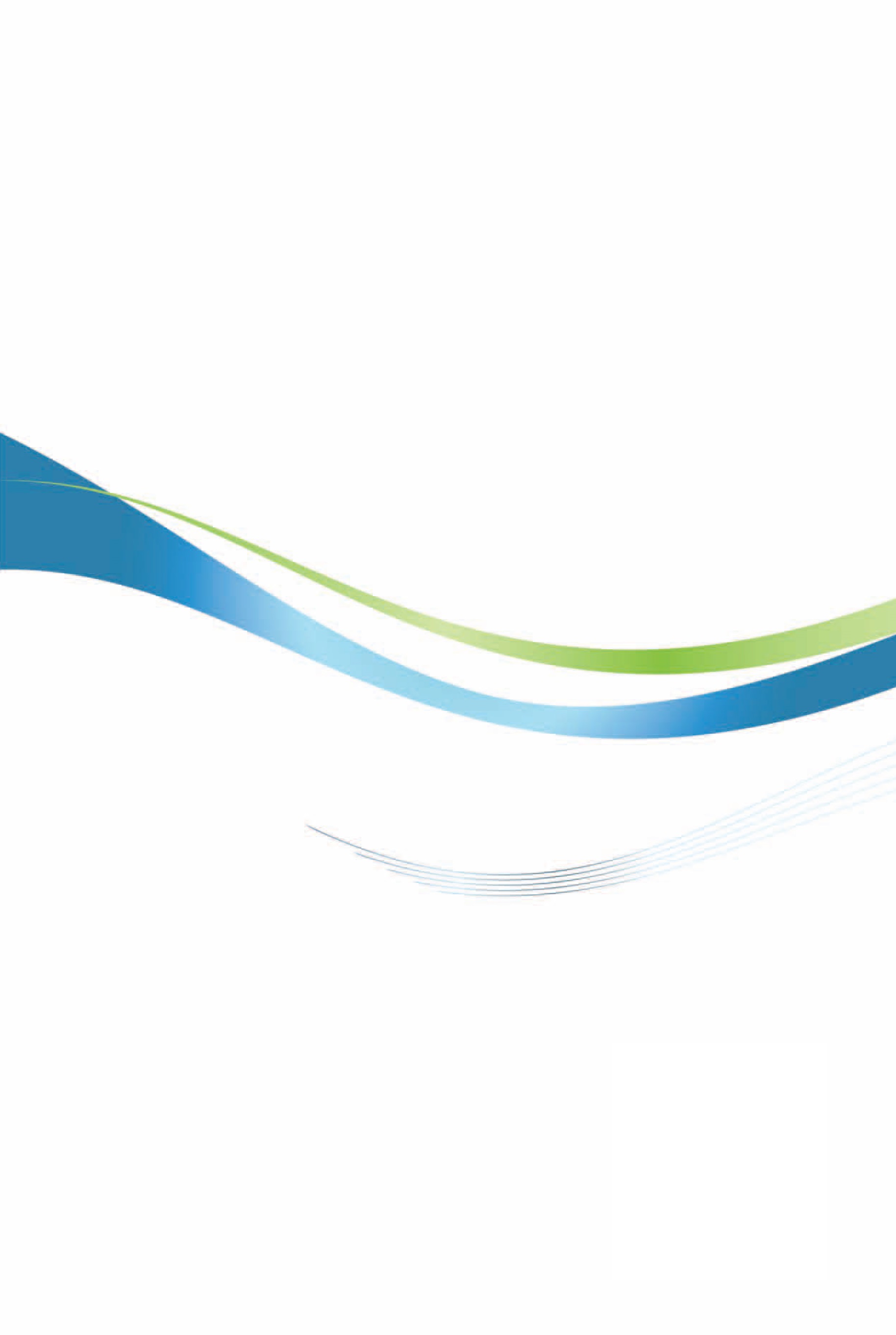 美國投資環境簡介（二）Investment Guide to U.S.A 2經濟部投資業務處  編印感謝駐美投資貿易服務處協助本書編撰自　然　人　文自　然　人　文地理環境位於北美洲，東濱大西洋，西濱太平洋，北與加拿大接壤，南接墨西哥。中部多平原，西部多山，整體而言地勢和緩。國土面積9,833,517平方公里氣候氣候大致溫和，僅夏威夷與佛羅里達州為熱帶氣候，阿拉斯加有極地氣候。種族白人、黑人、亞洲人、拉丁美洲裔、原住民為印地安人人口結構迄2022年5月初，美國總人口約為332,637,844人，為全球人口第3多的國家。美國都市化程度高，83%人口居住於城市及其近郊，遠高於全球平均值56%。加州及德州為美國人口最多的州，紐約市是人口最多的都市。教育普及程度識字率99%語言英語宗教基督教、天主教、印度教、伊斯蘭教、佛教、猶太教首都及重要城市首都為華盛頓特區，主要城市包括：紐約、洛杉磯、芝加哥等政治體制聯邦總統制投資主管機關美國商務部、財政部經　濟　概　況經　濟　概　況幣制美元國內生產毛額US$ 22.99兆元（2021年）經濟成長率5.7%（2021年）平均國民所得US$69,380（2021）（IMF）匯率1美元兌換29.75新臺幣（2022年5月15日）利率聯準會基準利率為0.75-1%（2022年5月）通貨膨脹率8.3%（2022年4月）產值最高前5大產業金融及房地產服務業、專業及商業服務業、政府部門、製造業、教育暨醫療服務及社會扶助業出口總金額US$ 1兆7,619億（2021年）主要出口產品石油產品及天然氣、工業機械、半導體、電子機械及設備、電腦零組件、民用航空器、汽車及零件、醫療儀器、醫藥製劑、手機、寶石、食品及飼料主要出口國家加拿大、墨西哥、中國大陸、日本、韓國、德國、英國、荷蘭、巴西、印度為美國前10大出口市場（2021年）進口總金額US$ 2兆8,526億（2021年）主要進口產品原油及石油產品、鋼鐵品、電子機械及設備、電腦零組件、醫療設備、半導體、工業設備、電信設備、汽車及零件、手機、玩具、家具類及家用品、食品及飼料主要進口國家中國大陸、墨西哥、加拿大、德國、日本、越南、韓國、臺灣、愛爾蘭、印度為美國前10大進口來源（2021年）自　然　人　文自　然　人　文地理環境位於新英格蘭地區之東北部，北鄰加拿大，西南接新罕布夏州（南邊隔著新罕布夏州的Portsmouth市，與麻州相望），東鄰大西洋，為新英格蘭地區最大的州，其面積約相當新英格蘭其他5個州之總合，擁有極長的海岸線、廣大的森林及眾多的湖泊。人口137萬人口結構以白人為主占94.4%，居民平均年齡偏高，是全美老齡人口最高州之一面積35,385平方英哩氣候屬溼潤的大陸性氣候，夏季潮溼溫暖，冬季寒冷多雪，以最北部鄰近加拿大的地區為例，夏季均溫約攝氏17度，沿岸地帶的夏季均溫約攝氏18度，北部冬季均溫約攝氏零下8度，沿岸地帶約攝氏零下3度。教育普及程度25歲以上人口中有32.5%擁有大學、或大學以上學歷首府及重要城市首府為Augusta，商業中心為Portland經　濟　概　況經　濟　概　況國內生產毛額791億7,700萬美元（2021年）平均國民所得57,159美元（2021年）經濟成長率5.2%（2021年）失業率4%（2022年2月）進口值63億8,684萬美元（2021年）出口值30億8,862萬美元（2021年）主要進口項目各類燃油、木材、電力、冷凍或生鮮龍蝦、化學木漿、液化石油氣、各式鞋類、噴射引擎壓縮器葉片、石油瀝青、生鮮或冷藏鮭魚、鋁製容器、木板、動物飼料主要出口項目冷凍或生鮮活龍蝦、民用航空器暨零件、積體電路、天然氣、可攜式電腦、木材、紙張、生鮮或冷藏鮭魚、化學木漿、其他動植物黏膠及增稠劑、醫療試紙、光學輻射線儀器、渦輪機主要進口國家加拿大、中國大陸、德國、英國、荷蘭、墨西哥、越南、義大利、日本、挪威。臺灣（第27大）。主要出口國家加拿大、中國大陸、薩爾瓦多、馬來西亞、荷蘭、新加坡、德國、英國、菲律賓、韓國、墨西哥。臺灣（第17大）。自　然　人　文自　然　人　文地理環境北鄰加拿大，東接緬因州，西鄰佛蒙特州，南靠麻州，境內有美國東北部最高群山Washington峰，且湖泊眾多，另南部地區接鄰大西洋，有主要港口Portsmouth港。人口138萬人口結構以白人為主，約占93.1%面積9,350平方英哩氣候新罕布夏州屬潮濕的大陸型氣候，夏季短暫涼爽，冬季則寒冷漫長，該州北方與南方7月平均氣溫分別為攝氏19度及21度，1月均溫則分別為零下9度及零下7度。教育普及程度本州25歲以上人口中有37.6%擁有大學或以上學歷首府及重要城市首府為Concord，最大城市為Manchester經　濟　概　況經　濟　概　況國內生產毛額1,024億3,900萬美元（2021年）平均國民所得72,003美元（2021年）經濟成長率8.5%（2021年）失業率2.7%（2022年2月）進口值81億1,972萬美元（2021年）出口值63億6,805萬美元（2021年）主要進口項目渦輪噴射引擎零件、石油外之油品、塑膠板/條/薄片、齒輪產品、各式鞋類、行動電話、木材、冷凍蟹類、石油瀝青、光學輻射線儀器、處理器、變流器、非多孔性橡膠主要出口項目民用航空器暨引擎及其零件、行動電話、印刷機零件及其零附件、金屬加工機及其零件、筆電、行動電話、塑膠製品、各式天線、免疫產品、渦輪噴射引擎零件、貴金屬回收物主要進口來源加拿大、日本、中國大陸、德國、波蘭、墨西哥、瑞典、義大利、越南、英國、以色列、愛爾蘭。臺灣（第15大）。主要出口市場德國、加拿大、沙烏地聯合大公國、墨西哥、中國大陸、愛爾蘭、香港、日本、荷蘭、法國、英國。臺灣（第16大）。自　然　人　文自　然　人　文地理環境北鄰加拿大，西接紐約州，東靠新罕布夏州，南鄰麻州，為新英格蘭地區唯一的內陸州，但有水運經加拿大連接大西洋。人口約64萬人口結構白人為主占94.2%，為英格蘭地區人口最少的州，另老齡人口比率偏高面積9,616平方英哩氣候屬溼潤大陸性氣候，四季分明，冬季多雪嚴寒，1月均溫約攝氏零下8度，春、秋兩季溫度亦低，夏季有短暫的暑熱期，7月均溫約為攝氏20度。教育普及程度本州25歲以上人口中有39.7%擁有大學或以上學歷首府及重要城市首府Montpelier，最大城Burlington經　濟　概　況經　濟　概　況國內生產毛額376億4,400萬美元（2021年）平均國民所得59,704美元（2021年）經濟成長率3.5%（2021年）失業率2.9%（2022年2月）進口值33億1,438萬美元（2021年）出口值25億8,178萬美元（2021年）主要進口項目電力、巧克力或含可可的食品、輕油、處理器及控制器、木材、丙烷、手槍、楓糖、積體電路、天然氣、玩具與運動用品、玉米主要出口項目電力、處理器及控制器、放大器、玩具與運動用品、航空器及其零件、紙及紙板、半導體設備、各類光譜儀器、巧克力或含可可的食品、安全帽主要進口國家加拿大、中國大陸、臺灣、土耳其、墨西哥、德國、印度、法國、韓國、越南主要出口國家加拿大、臺灣、中國大陸、韓國、香港、德國、英國、荷蘭、馬來西亞、新加坡 自　然　人　文自　然　人　文地理環境又名憲法（Constitution）州，1788年1月9日獲得州（statehood）地位，為美國第5個成立的州。新英格蘭地區最南部之一州，海岸線狹長，有黃金海岸之稱，與紐約州及紐澤西州並稱大紐約都會區3州（Tri-State）地區，州內大城均沿海岸分布。人口360萬人口結構白人占79.7%，拉丁裔人占16.9%，黑人占12.2%，亞裔占5.0%面積4,842.36平方英哩氣候屬潮濕大陸性氣候。海岸的氣候為潮濕亞熱帶氣候，氣候四季分明。平均來說，冬季時間長，約半年，雨雪頻繁，夏季溫暖潮溼，州內溫差多超過10度。教育普及程度本州25歲以上人口中有40%擁有大學、或大學以上學歷首府及重要城市首府Hartford；其他重要城市：Bridgeport、New Haven、Stamford、Waterbury、Norwalk, Danbury, New Britain, Greenwich以及Bristol等經  濟  概  況經  濟  概  況國內生產毛額3,086億7,100萬美元（2021年）平均國民所得82,082美元（2021年）經濟成長率4.2%（2021年）失業率4.9%（2022年2月）進口值207億7,085萬美元（2021年）出口值145億6,923萬美元（2021年）主要進口項目銀製品、輕油、飛機及航空器、石油原油及自瀝青礦物提煉之原油、鋁、渦輪噴射引擎或螺旋漿推動渦輪機之零件、黃金、磺醯胺類、座物、半導體設備零件主要出口項目民航器及其引擎與零件、半導體設備零件、醫藥製劑、渦輪噴射引擎或螺旋漿推動渦輪機之零件、廢鐵、碳酸鈉、飛機或直升機之其他零件、三輪腳踏車及踏板車、醫療器材、交流發電機主要進口國家加拿大、墨西哥、中國大陸、德國、荷蘭、英國、法國、越南、義大利、瑞士。臺灣（第19大）。主要出口國家德國、加拿大、中國大陸、英國、墨西哥、荷蘭、法國、韓國、日本、新加坡、巴西。臺灣（第14大）。自  然 人  文自  然 人  文地理環境紐約州（又稱Empire State）為美國大西洋中部地區（Middle Atlantic States-New York, New Jersey, Pennsylvania, Delaware, Maryland, Virginia, and West Virginia七州及Washington D.C.）面積最大，面積全美排行第27位。與紐澤西州、賓州、康州、麻州以及佛蒙特州為鄰。人口1,983萬人（紐約市約880萬人）人口結構白人69.6%，黑人17.6%，亞裔9.0%，原住民1.0%、拉丁裔19.3%面積54,470平方英哩氣候冬季平均氣溫約華氏31度，春季平均氣溫約華氏59度，夏季平均氣溫約華氏65度，秋季平均氣溫約華氏55度除沿海岸地區外，年平均降雪量為40英吋。教育普及程度本州25歲以上人口中約37.5%擁有大學、或大學以上學歷首府及重要城市首府阿爾巴尼（Albany），重要城市包括紐約市、水牛城（Buffalo）、羅切斯特（Rochester）、波啟浦夕市（Poughkeepsie）、賓漢頓（Binghamton）、雪城（Syracuse）、Utica-Rome以及長島上的Manhasset、Mineola, Hauppague等。經  濟  概  況經  濟  概  況國內生產毛額1兆9,142億美元（2021年）平均國民所得76,415美元（2021年）經濟成長率5%（2021年）失業率4.9%（2022年2月）進口值1,537億4,355萬美元（2021年）出口值848億7,419萬美元（2021年）主要進口項目鑽石、貴金屬及其製品、首飾及其配件、手工繪畫、黃金、食品或飲料調製劑、鑄幣、銀、醫藥製劑、錶、行動電話、鉑族金屬、天然氣、鋁、筆電主要出口項目黃金、鑽石、手工繪畫、首飾及其配件、寶石、銀、燈泡封裝機零件、航空器及其零件、積體電路、雕塑像原作、小客車、行動電話、汽車引擎、鋁板主要進口國家中國大陸、加拿大、印度、瑞士、法國、義大利、以色列、德國、越南、英國。臺灣（第11大）。主要出口國家加拿大、瑞士、香港、英國、印度、中國大陸、德國、以色列、墨西哥、比利時、新加坡、阿拉伯聯合大公國、法國、日本、韓國、荷蘭。臺灣（第17大）。自  然　人  文自  然　人  文地理環境位於美國東北部，左鄰賓州右接紐約州，位居紐約西向各州之陸路交通要道，地理位置及基礎建設俱佳。土地面積7,400平方英哩（19,200平方公里），全美排名第46位氣候溫和大陸性氣候，全年降雨量約45~60英吋。人口結構人口數量926萬人，結構為白人（71.9%）、拉丁美裔（20.9%）、黑人（15.1%）、亞裔（10%）教育普及程度25歲以上人口中高中以上學歷占90.3%，大學以上占40.7%首府及重要城市首府Trenton；重要城市：Newark、Jersey City、Paterson、Elizabeth、Edison、Princeton、Hackensack、Atlantic City政治體制聯邦制投資主管機關New Jersey Economic Development Authority、New Jersey Business Action Center、Choose New Jersey經  濟  概  況經  濟  概  況州內生產毛額7,001億1,900萬美元（2021年）經濟成長率4.9%（2021年）平均州民所得74,805美元（2021年）失業率4.6%（2022年2月）主要產業生技醫療、專業服務、批發貿易及物流出口總金額495億2,843萬美元（2021年）主要出口產品鈀金屬（Palladium）、銠金屬（Rhodium）、貴金屬碎料、手機、鉑金屬（Platinum）廢料、美容及化妝用品、醫療器材、內燃機客車、石油、民用航空器及零件、資料運算設備主要出口國家加拿大、英國、中國大陸、日本、墨西哥、義大利、德國、韓國、荷蘭、印度、比利時、新加坡、阿拉伯聯合大公國、香港、土耳其。臺灣（第19大）。進口總金額1,568億9,971萬美元（2021年）主要進口產品醫學藥品、輕油、石油、內燃機客車、鈀金屬、銠金屬免疫製劑、冷凍蝦、手機、資料運算設備零件、起司、光學半導體設備、葡萄酒、香水主要進口國家中國大陸、瑞士、義大利、印度、加拿大、英國、德國、墨西哥、俄國、法國、西班牙、南非。臺灣（第16大）自  然  人  文自  然  人  文地理環境賓州北濱伊利湖、紐約州、東接紐澤西州，南臨德拉瓦州，馬里蘭州，西維吉尼亞州，西接俄亥俄州。土地面積46,056平方英哩（全美排名第33位）氣候溫和大陸性氣候，全年降雨量約35~50英吋。人口結構人口總數1,296萬，其中白人占81.6%，黑人占12%，拉丁美裔占7.8%，亞裔占3.8%教育程度25歲以上人口高中以上學歷占91%；大學及大學以上學歷占32.3%首府及重要城市首府Harrisburg；重要城市為Philadelphia、Pittsburgh、Allentown及Reading政治體制聯邦制投資主管機關社區暨經濟發展廳Pennsylvania Department of Community and Economic Development（簡稱DCED）經  濟  概  況經  濟  概  況幣制美元國內生產毛額8,748億8,100萬美元（2021年）經濟成長率4.4%（2021年）失業率5.1%（2022年2月）平均國民所得64,054美元（2021年）主要產業生技醫療、頁岩油氣、機器人、教育、金融保險出口總金額447億2,544萬美元（2021年）主要出口產品疫苗、石油、醫藥品、煤碳、手機、白金（Platinum）、手術用品、可攜式自動資料處理機、民用航空器及零件、美容化妝產品、電子產品、汽機車零件主要出口國家加拿大、墨西哥、中國大陸、德國、英國、日本、荷蘭、比利時、新加坡、韓國、印度、法國、巴西、瑞士。臺灣（第21大）。進口總金額981億4,772萬美元（2021年）主要進口產品醫藥品、疫苗、手機、石油、汽機車零件、白金（Platinum）、可攜式自動資料處理機、電流交換器、橡膠輪胎、塑膠、家具、食品、鋁品主要進口國家中國大陸、加拿大、德國、墨西哥、韓國、瑞士、比利時、義大利、英國、越南、日本、印度、愛爾蘭。臺灣（第19大）。自　然　人　文自　然　人　文地理環境東臨大西洋，北接新罕布什夏州、佛蒙特州，西鄰紐約州，南靠羅德島州及康乃迪克州。人口總數約698萬人，結構為白人（80.6%）、拉丁美裔（12.4%）、黑人（9%）及亞裔（7.2%）面積10,555平方英哩氣候四季分明，因緯度較高，冬季多雪嚴寒，春秋兩季溫度亦低，夏天氣溫有時可高達攝氏35度，有為期2至3星期的炎熱暑期。教育普及程度25歲以上人口中有高達91.1%的人擁有高中以上學歷，44.5%的人擁有學士或更高學位首府及重要城市首府為Boston，該市也為新英格蘭地區重心，其他重要城市包括Worcester、Springfield、Cambridge經　濟　概　況經　濟　概　況州內生產毛額6,637億5,000萬美元（2021年）經濟成長率6.4 %（2021年）失業率4.7%（2022年2月）平均州民所得82,475美元（2021年）出口值324億5,327萬美元（2021年）主要出口項目黃金、半導體設備、醫療手術儀器設備、醫療針管及導管、過濾淨化設備、實驗室試劑或合成分析物、電子集成處理與控制器、電子診斷儀器、民用航空器及零件、物理或化學儀器設備主要出口國家加拿大、中國大陸、墨西哥、德國、荷蘭、日本、韓國、比利時、英國、臺灣、香港、法國。進口值440億1,878萬美元（2021年）主要進口項目輕油、貴金屬、電子集成電路、醫療手術設備儀器、內燃機客車、人工關節、黃金、醫療用針管導管、石油、蒸煮螃蟹、實驗室試劑、飛機及其零件、天然氣主要進口國家加拿大、墨西哥、中國大陸、德國、愛爾蘭、英國、日本、瑞士。臺灣（第10大）。自　然　人　文自　然　人　文地理環境東北部與麻州相鄰，西接康乃迪克州，南面鄰大西洋及紐約州，是美國最小的州。人口109萬人人口結構白人（83.6%）、拉丁裔（16.3%）、黑人（8.5%）、亞裔（3.7%）面積1,214平方英哩（為美國本土面積最小的州）氣候四季分明，因緯度較高，冬季多雪嚴寒，春秋兩季溫度亦低，夏天氣溫有時可高達攝氏35度，有為期2至3星期的炎熱，偶有來自大西洋的颶風侵襲。教育普及程度25歲以上人口89.2%擁有高中以上學歷，35%擁有大學以上學歷首府及主要城市首府Providence；主要城市為Cranston、Pawtucket經　濟　概　況經　濟　概　況州內生產毛額688億2,300萬美元（2021年）經濟成長率5.5 %（2021年）失業率3.9%（2022年2月）平均州民所得61,942美元（2021年）出口值29億6,253萬美元（2021年）主要出口項目貴金屬碎料、免疫製劑、珠寶首飾、黃金合成品、廢鐵、銀粉、用於光學照相的化學品、血液萃取物、冷凍魷魚、機械零件主要出口國家義大利、加拿大、多明尼加共和國、墨西哥、德國、中國大陸、愛爾蘭、土耳其、日本、新加坡、英國、法國。臺灣（第16大）。進口值93億406萬美元（2021年）主要進口項目內燃機客車、輕油、醫療用針管導管、醫療手術器材、石油、人工關節、電動車、紡織面料、飛機及零件、太陽眼鏡主要進口國家墨西哥、德國、加拿大、中國大陸、哥斯大黎加、日本、荷蘭、斯洛伐克、英國、法國、匈牙利。臺灣（第19大）。臺美互免海空運所得稅換函（1972.2.26簽署）臺美農業科學合作計畫綱領修正案（1986.1.28簽署）臺美能源暨水資源技術合作協議（1991.2.13簽署）臺美勞工業務合作計畫綱領（1991.12.6簽署）臺美貿易暨投資諮商原則與程序架構協定（1994.9.19簽署）臺美貨品暫准通關證協定（1996.6.25簽署）臺澎金馬關稅個別領域與美國有關世界貿易組織入會雙邊談判瞭解書（1998.2.20簽署）臺美關務互助協定（2001.1.17簽署）臺美漁業及養殖合作瞭解備忘錄（2002.7.30簽署）臺美淨煤及先進發電系統技術合作協定（2004.1.20簽署）臺美消費者產品安全合作備忘錄（2004.7.27簽署）臺美貨櫃安全計畫原則性聲明（2004.8.18簽署）臺美大港倡議合作備忘錄（2006.5.25簽署）臺美貨櫃安全計畫擴及我各港口之原則性聲明（2006.9簽署）臺灣金融監督管理委員會與紐約州銀行局相互合作瞭解備忘錄（2006.11.30簽署）臺美稻米關稅配額制度雙邊協議（2007.3.1簽署）臺美建立雙邊農業諮詢委員會瞭解備忘錄及工作規範（2007.7.10簽署）臺灣金融監督管理委員會與紐約州保險局相互合作瞭解備忘錄（2007.9.7簽署）臺美教育合作瞭解備忘錄（2008.12.5簽署）臺美航空情報交換協議（2009.1.27簽署）臺美優質企業相互承認協議（2012.11.26簽署）臺美漁業及養殖合作備忘錄及漁業合作工作計畫（2013.6.18簽署）臺美就大氣監測、清潔能源暨環境科學技術合作協定（2013.7.16簽署）臺美核能和平利用合作協定（2013.12.20簽署）臺美就和能管制與安全進行技術資訊交流及合作協議（2016.1.6簽署）臺美基礎建設融資及市場建立合作架構（2020.9.17簽署）臺美經濟繁榮夥伴對話備忘錄（2020.11.20簽署）臺美科學及技術合作協定（2020.12.15簽署）臺美就核能安全進行技術資訊交流及合作協議（2021.5.10簽署）（以上擇錄經貿相關協定）（資訊來源：AIT: http://www.ait.org.tw/zh/ait-tecro-homeland-security-agreements.html; 外交部: http://no06.mofa.gov.tw/mofatreatys/Index.aspx）年度件數金額（千美元）196911001971110019721440197325611974210019750800197631,195197731,650197813,270197916201980835,130198151,645198222,500198322,85819841330,53019851535,69019861645,96719872170,058198842123,335198955508,7321990114428,6901991127297,795199284193,026199386529,063199470143,884199597248,2131996174271,3291997335547,4161998401598,5911999345445,0812000801861,63820017421,092,7482002449577,7812003229466,6412004267557,0362005155314,6352006127484,6172007941,346,020200867399,5762009491,113,917201039490,730201144 730,069 201254144,137201367416,023201483282,293201553362,479201667319,768201776836,6412018832,038,975201980 561,029 202066 4,194,367 202170 476,853 總計5,789 22,636,344 年　　度業　　別累計至2021累計至2021202120212020202020192019年　　度業　　別件數金額件數金額件數金額件數金額合計5,789 22,636,344 70 476,853 5,789 22,636,344 70 476,853 農林漁牧業4 3,092 0 0 4 3,092 0 0 礦業及土石採取業17 171,410 0 0 17 171,410 0 0 製造業3,260 13,194,170 15 159,203 3,260 13,194,170 15 159,203 　食品製造業21 54,467 0 0 21 54,467 0 0 　飲料製造業1 400 0 200 1 400 0 200 　菸草製造業0 0 0 0 0 0 0 0 　紡織業42 487,788 0 0 42 487,788 0 0 　成衣及服飾品製造業3 11,150 0 0 3 11,150 0 0 　皮革、毛皮及其製品製造業2 188 0 0 2 188 0 0 　木竹製品製造業192 403,973 0 0 192 403,973 0 0 　紙漿、紙及紙製品製造業13 33,285 1 200 13 33,285 1 200 　印刷及資料儲存媒體複製業5 10,950 1 2,000 5 10,950 1 2,000 　石油及煤製品製造業11 83,313 0 0 11 83,313 0 0 　化學材料製造業147 716,877 1 24,205 147 716,877 1 24,205 　化學製品製造業19 170,680 1 917 19 170,680 1 917 　藥品製造業325 641,898 1 35,321 325 641,898 1 35,321 　橡膠製品製造業5 78,434 0 0 5 78,434 0 0 　塑膠製品製造業48 769,443 0 0 48 769,443 0 0 　非金屬礦物製品製造業88 208,760 0 0 88 208,760 0 0 　基本金屬製造業8 1,005,516 0 0 8 1,005,516 0 0 　金屬製品製造業28 878,100 0 2,665 28 878,100 0 2,665 　電子零組件製造業1,151 5,308,402 4 53,500 1,151 5,308,402 4 53,500 　電腦、電子產品及光學製品製造業915 1,408,381 2 4,603 915 1,408,381 2 4,603 　電力設備製造業100 205,749 0 0 100 205,749 0 0 　機械設備製造業58 306,327 1 19,200 58 306,327 1 19,200 　汽車及其零件製造業13 30,410 0 3,030 13 30,410 0 3,030 　其他運輸工具製造業17 188,232 0 0 17 188,232 0 0 　家具製造業2 128,690 0 0 2 128,690 0 0 　其他製造業43 56,951 3 13,363 43 56,951 3 13,363 　產業用機械設備維修及安裝業3 5,805 0 0 3 5,805 0 0 電力及燃氣供應業0 0 0 0 0 0 0 0 用水供應及污染整治業8 33,043 0 0 8 33,043 0 0 營造業16 79,401 0 0 16 79,401 0 0 批發及零售業665 2,232,974 20 69,125 665 2,232,974 20 69,125 運輸及倉儲業25 129,405 0 0 25 129,405 0 0 住宿及餐飲業10 35,202 0 0 10 35,202 0 0 資訊及通訊傳播業1,160 1,780,941 8 47,053 1,160 1,780,941 8 47,053 金融及保險業287 4,084,784 11 167,551 287 4,084,784 11 167,551 不動產業44 191,423 0 0 44 191,423 0 0 專業、科學及技術服務業178 272,437 13 28,880 178 272,437 13 28,880 支援服務業34 31,429 1 2,000 34 31,429 1 2,000 公共行政及國防；強制性社會安全0 0 0 0 0 0 0 0 教育服務業3 31,100 0 0 3 31,100 0 0 醫療保健及社會工作服務業39 114,633 1 1,040 39 114,633 1 1,040 藝術、娛樂及休閒服務業2 3,792 0 0 2 3,792 0 0 其他服務業37 247,108 1 2,000 37 247,108 1 2,000 